GİRİŞİnsan Hakları Derneği (İHD) Ankara Şubesi Hapishaneler Komisyonu’nun hazırladığı bu rapor, aşağıda isimleri belirtilen hapishanelerden İHD Ankara Şubesi Hapishaneler Komisyonu’na gelen başvurular, avukatların hapishanelere yaptıkları ziyaretler, mahpusların tarafımıza yolladığı mektuplar ve mahpus-aile görüşmelerinin tarafımıza aktarılması ile derlenen bilgiler sonucunda hazırlanmıştır. 2022 yılı Temmuz-Ağustos ve Eylül ayları içerisinde derneğimize İç Anadolu Bölge hapishaneleri için 71 başvuru yapılmıştır. Komisyonumuza yapılan başvurular ile ilgili olarak hak ihlallerinin ortadan kaldırılması için ilgili kamu kurumlarına gerekli yazılar yazılmıştır. Hak ihlali ile ilgili olarak başvuru gelen İç Anadolu Bölge HapishaneleriAfyonkarahisar 1 Nolu T Tipi Kapalı HapishanesiAfyonkarahisar/Bolvadin T Tipi Kapalı HapishanesiAksaray T Tipi Kapalı HapishanesiBafra T Tipi Kapalı HapishanesiBartın Kapalı HapishanesiBolu F Tipi Kapalı HapishanesiBolu T Tipi Kapalı HapishanesiÇorum Açık HapishanesiÇorum/Sungurlu T Tipi Kapalı HapishanesiÇorum/Sungurlu Açık HapishanesiÇorum L Tipi Kapalı HapishanesiDüzce T Tipi Kapalı HapishanesiEreğli T Tipi Kapalı HapishanesiEreğli Yüksek Güvenlikli Kapalı HapishanesiEskişehir H Tipi Kapalı HapishanesiKarabük T Tipi Kapalı HapishanesiKayseri/Bünyan Kadın Kapalı HapishanesiSeydişehir T Tipi Kapalı HapishanesiSincan Kadın Kapalı HapishanesiSincan 1 Nolu Yüksek Güvenlikli Kapalı HapishanesiSincan 2 Nolu Yüksek Güvenlikli Kapalı HapishanesiTrabzon/Beşikdüzü T Tipi Kapalı hapishanesiTokat T Tipi Kapalı HapishanesiYozgat 1 Nolu T Tipi Kapalı HapishanesiYozgat 2 Nolu T Tipi Kapalı HapishanesiCeza İnfaz Kurumları Güncel Verileri:30.09.2022 tarihinde Ceza ve Tevkifevleri Genel Müdürlüğü tarafından yayınlanan Ceza İnfaz Kurumları İstatistiklerine göre; Ceza İnfaz Kurumlarında toplam 283.561’i Hükümlü, 43.399’u tutuklu olmak üzere kapalı ve açık ceza infaz kurumlarında 326.960 tutuklu ve hükümlü bulunmaktadır.Açık Ceza İnfaz Kurumlarında 111.804, Kapalı Ceza İnfaz Kurumlarında 215.156 mahpus bulunmaktadır.Erkek mahpus sayısı tutuklu/hükümlü: 311.322Kadın mahpus sayısı tutuklu/hükümlü: 13.190Çocuk mahpus sayısı tutuklu/hükümlü: 2448HAPİSHANELERDE ÖLÜMLERİHD’nin belirlemelerine göre tespit edilebildiği kadarıyla 2022 yılı Temmuz-Ağustos ve Eylül Aylarında Türkiye Hapishanelerinde en az 23 mahpus yaşamını yitirdi. Tespit edilebilen ölümler aşağıda aktarılmıştır.10 Mahpus ağır hastalıkları nedeniyle yaşamını yitirdi. 11 Mahpus şüpheli şekilde yaşamını yitirdi, 4 mahpusunda intihar ettiği iddia edildi ve 1 mahpusun da ölüm nedeni bilinmiyorAli Osman Yılmaz: Bodrum Açık Hapishanesi. 10.07.2022’de asılı halde bulundu, şüpheli ölüm.Meryem Serçe: Sakarya/Ferizli L Tipi Kapalı Hapishanesi. 11.07.2022’de şüpheli şekilde yaşamını yitirdi.Mehmet Sait Demiröz: Ödemiş T Tipi Kapalı Hapishanesi. 17.07.2022’de ağır hastalıkları nedeniyle yaşamını yitirdi.Murat Tuksoy: Afyonkarahisar 1 Nolu Tipi Kapalı Hapishanesi. 19.07.2022’de hastalıkları nedeniyle yaşamını yitirdi. Akciğer kanseriydi.Kadri Ekici: Diyarbakır 2 Nolu Yüksek Güvenlikli Kapalı Hapishanesi. 21.07.2022’de şüpheli şekilde yaşamını yitirdi.Mehmet Yılmaz: Urfa E Tipi Tipi Kapalı Hapishanesi. 24.07.2022’de şüpheli şekilde yaşamını yitirdi.Basri A.: Sakarya/Ferizli L Tipi Kapalı Hapishanesi. 28.07.2022’de intihar nedeniyle yaşamını yitirdiği iddia edildi.Tuğrul Özşengül: Silivri L Tipi Kapalı Hapishanesi, 30.07.2022’de hastalık nedeniyle yaşamını yitirdi. Kalp hastasıydı.Mehmet Bozan: Sincan 1 Nolu F Tipi Kapalı Hapishanesi. 08.08.2022’de şüpheli şekilde yaşamını yitirdi.Taner Atmaca: Batman M Tipi Kapalı Hapishanesi, 09.08.2022’de şüpheli şekilde yaşamını yitirdi.Zülfü (İbrahim) Yıldırım: Elazığ 2 Nolu Yüksek Güvenlikli Kapalı Hapishanesi, 13.08.2022’de ağır hastalıkları nedeniyle yaşamını yitirdi. Mehmet Candemir: Giresun/Espiye L Tipi Kapalı Hapishanesi, 15.08.2022’de kalp krizi nedeniyle yaşamını yitirdi.Ramazan Açıkgöz: Kütahya/Tavşanlı T Kapalı Hapishanesi. 16.08.2022’de kalp krizi nedeniyle yaşamını yitirdi.Bazo Yılmaz: Urfa 2 Nolu T Tipi Kapalı Hapishanesi. 18.08.2022’de ağır hastalıkları nedeniyle yaşamını yitirdi.Erhan Marik: Silivri 6 Nolu L Tipi Kapalı Hapishanesi. 20.08.2022’de yaşamını yitirdi. Ölüm nedeni bilinmiyor.Gökhan Efe: Silivri 4 Nolu L Tipi Kapalı Hapishanesi. 23.08.2022’de kalp krizi nedeniyle yaşamını yitirdi.Fırat Çağlayan: Aydın E Tipi Kapalı Hapishanesi. 24.08.2022’de yaşamını yitirdi, intihar ettiği iddiası var, şüpheli ölüm.Engin Korcum: Elazığ T Tipi Kapalı Hapishanesi. 02.09.2022’de yaşamını yitirdi. Şüpheli ölüm.Tacettin Başer: Çorum/Sungurlu T Tipi Kapalı Hapishanesi, 02.09.2022’de ağır hastalıkları nedeniyle yaşamını yitirdi. Kaldırıldığı hastanede ölümünden 15 gün önce tahliye edildi ancak hastanede yaşamını kaybetti.Emel Hacıoğlu: Diyarbakır Kadın Kapalı Hapishanesi, 06.09.2022’de şüpheli şekilde yaşamını yitirdi.Emrah Pala: Yozgat Kapalı Hapishanesi, 08.09.2022 tarihinde kalp krizi nedeniyle yaşamını yitirdi.Barış Keve: Malatya/Akçadağ T Tipi Kapalı Hapishanesi, 18.09.2022’de şüpheli şekilde yaşamını yitirdi.Hasan Basri Ç.: Ordu/Ünye M Tipi Kapalı Hapishanesi, 21.09.2022’de şüpheli şekilde yaşamını yitirdi.AÇLIK GREVLERİTürkiye hapishanelerinde yaşanan hakları ihlallerinin sonlandırılması, adil yargılanma talepleri nedeniyle Sibel Balaç Sincan Kadın Kapalı Hapishanesinde 19 Aralık 2021 tarihinden beri ölüm orucuna başlamış ve ölüm orucunun 298. Gününde İnfaz erteleme kararı verilmiş ve 12 Ekim 2022’de tahliye edilmiştir. Bir süre daha tutulduğu hastanede tedavisi devam etmiştir. Bafra T Tipi Kapalı Hapishanesinde tutulan Emir Karakum, yaşadığı sistematik hak ihlallerinden dolayı 6 Haziran 2022'de açlık grevine başlamış ve açlık grevinin 110. gününde tutuk incelemesi yapılarak tahliye edilmiş ve dışarıda açlık grevini sonlandırmıştır.Emir Karakum ile 13 Eylül 2022 tarihinde yapılan avukat görüşünde; “Açlık grevinin 100. gününde olduğunu, 31 Aralık 2021 günü çıplak aramaya maruz kaldığını ve işkence gördüğünü, tek kişilik hücrede tutulduğunu, kendisine iaşe olarak B1 verilmediğini, vitamin kompleksi verildiğini ve limon verildiğini; kendisine buzdolabı verilmediğini, haftada 3 kez psikoloğun geldiğini, kamera eşliğinde ziyaret gerçekleştirdiğini” aktarmıştır.Ereğli T Tipi Kapalı HapishanesiŞ. İ., 24 Ağustos 2022 tarihinde kardeşi M. İ. için başvuruda bulunmuştur. Beyanlarına göre; “Abisinin Şubat ayında tutuklandığını, Ekim-Kasım arasında Ereğli T Tipi Kapalı Hapishanesine sevk edildiğini, bir aydan fazla tek kişilik hücrede tutulduğunu, battaniye, yorgan verilmediğini, sadece sünger verildiğini ve abisinin açlık grevine girdiğini, bir ay açlık grevinde kaldığını, kurumlara başvuru yaptığını ve abisinin hücreden çıkartıldığını” aktarmıştır.SAĞLIK HAKKIİHD’nin verilerine göre, hapishanelerde (en az) 651’i ağır olmak üzere en az 1.517 hasta mahpus bulunmaktadır. Tespit edebildiğimiz kadarıyla İç Anadolu Bölge Hapishanelerinde en az 48 mahpusun sağlık hakkı ihlal edilmiştir.SAĞLIK HAKKINA ERİŞİMDE TESPİT EDİLEN HAK İHLALLERİTek kişilik bölmeli nakil araçları ile hastane sevkleri yapılmaktadır. Bu durum özellikle astım, epilepsi ve ağır hastaları olumsuz etkilemekte, risk teşkil etmektedir.Afyon/Bolvadin Hapishanesinde psikolojik rahatsızlıkları olan ve öz bakımını yapamayan bir mahpus tek kişilik odada tutuluyor.Hastane sevklerinde ağız içi arama yapılmakta, bu uygulama nedeniyle hasta mahpuslar hastaneye gidememektedirler.Bolu F Tipi Kapalı Hapishanesinde durumu ağır olan bir mahpusun R Tipi Hapishanesine sevk talepleri kabul edilmiyor.Bolu F Tipi Kapalı Hapishanesinde ağır hastalıkları olan mahpusun sigara içilmeyen odaya geçme talepleri kabul edilmiyor.Mahpusların diş tedavileri yapılmamaktadır. Hasta mahpuslar revire geç çıkarılıyor, hastane sevkleri aylarca sürüyor.Bolu F Tipi Kapalı Hapishanesinde tutulan hasta mahpusun göz ameliyatını kabul etmesine rağmen Ankara’ya sevki yapılmıyor.Bolu F Tipi Kapalı Hapishanesinde tutulan bir mahpus felsefi inancı ve siyasi görüşü nedeniyle tedavisinin engellendiğini ifa etmiştir.Çorum/Sungurlu T Tipinde bir hasta mahpusun hastane kontrollerine götürülmediği öğrenilmiştir.Çorum L Tipi Kapalı Hapishanesinde bir mahpusun sürekli kullandığı ilaçları 3 ay boyunca verilmemiş ve kontrollere götürülmemiştir.Eskişehir H Tipinde tutulan bir mahpusa sağlık hizmeti ve ilaç verilmediği sağlık kuruluna götürüldüğünde de dosyaya bakıp siyasi olduğu için ilgilenilmediği aktarılmıştır.Kayseri Kadın Kapalı Hapishanesinde tutulan bir hasta mahpusun 21 Haziran 2022 tarihinde karın bölgesinden fıtık ameliyatı olduğunu, bir ayı aşkın süre geçmesine rağmen ameliyat yarasının açık olduğunu ve iltihaplandığını kontrollerinin yaptırılmadığını, enfeksiyonun ciğerlerine vurduğunu öğrenilmiştir.Seydişehir T Tipi Kapalı Hapishanesinde tutulan ağır hasta mahpusun sağlık durumu ve tahliye zamanı gelmesine rağmen tahliye edilmediği öğrenilmiştir.Sincan Kadın Kapalı Hapishanesinde 3 yıldır özellikle iltihaplı romatizma hastası olan ve güneş gören odaya ihtiyacı olan Gülşan Adet’in odasının yıllardır değiştirilmediği öğrenilmiştir.Sincan Kadın Kapalı Hapishanesinde kadın mahpusların hastaneye tekli ring araçlarıyla götürüldükleri ve bu esnada aç ve susuz olarak burada tüm gün bekletildikleri öğrenilmiştir. Sincan 2 Nolu Yüksek Güvenlikli Kapalı Hapishanesinde bazı mahpusların Covid-19 olduklarını, tedbir alınmadığını, doktorun bir hastaya sadece Parol verdiği öğrenilmiştir.Yozgat 1 Nolu T Tipinde bir hasta mahpusun sağlık raporlarını avukat görüşü esnasında avukata vermek için götürmesine engel olunmuştur.Mahpuslar kelepçeli muayene edilmekte, kelepçeli olarak hastane sevkleri yapılmaktadır.Adli Tıp Kurumu tarafından, tam teşekküllü hastane ve üniversite hastaneleri tarafından “hapishanede kalamaz raporları” kabul edilmemiş ve ağır hasta mahpusların infazların infazları ertelenmemiştir. ATK bu kararlarda tıbbi ve etik ilkelerin dışında politik karar süreci yürütmektedir.   Hasta mahpusların diyet yemek ihtiyaçları karşılanmamaktadır.Mahpuslar kullanmış oldukları ilaçların temininde zorluklarla karşılaşmaktadır. Hasta mahpusların sürekli kullanmış oldukları ilaçlar yerine muadil ilaçlar verilmekte, bu ilaçlar da yan etkilere neden olmaktadır.Afyonkarahisar 1 Nolu Tipi Kapalı Hapishanesi A. Ç., 13 Eylül 2022 tarihinde yazdığı ve tarafımıza 16 Eylül 2022 tarihinde ulaşan mektubunda; “Sağlık durumunun ağırlaştığını, daha öncede yaşadığı bazı sağlık sorunlarıyla boğuştuğunu, bağırsak kanamasından kaynaklı sık sık kan kaybına uğradığını, boyun fıtığı, göz tansiyonu, diz kapağı minüsküsü, astım, boğaz iltihaplanması, burun ve boğazda akıntı, aşırı kulak çınlaması vb. sorunlar yaşadığını, bunun sosyo-psikolojik etkisinin de olduğunu, kendisinde sık sık dışarı bırakmayacaklar kanısı ve düşüncesinin hakim olduğunu, aynı acı ve travmatik durumu ailesinin kendisinden çok daha ağır yaşadığını” aktarmıştır.Afyon/Bolvadin T Tipi Kapalı HapishanesiE. O. 08 Ağustos 2022 tarihinde oğlu B. O. ile ilgili   yaptığı başvuruda; “Maltepe Çocuk Cezaevine getirildikten sonra Bakırköy Ruh ve Sinir Hastalıkları Hastanesine yatırıldığını, ruhsal hastalığı olduğunun söylendiğini, son olarak bir buçuk yıldır durumunun kötüleştiğini, iletişim kurmadığını, öz bakımını yapamadığını, 6 Haziran 2022 günü oğlunun açık görüşüne gittiğini, yarım saatlik görüş süresinin son 5 dakikasında oğlunun geldiğini, kendisiyle hiç iletişim kurmadığını, donuk baktığını, üstü başının kirli olduğunu, pejmürde durumda olduğunu, tek ayakkabı ile geldiğini, görüş sırasında orada olan başgardiyan “bakımına ben yardım ediyorum, kendine bakamıyor, yetkililere başvurun” dediğini, annesi ile 6 yılda 2 kez görüştüğünü, tutuklandığından bu yana tek kişilik odada tutulduğunu”  aktarmıştır.Aksaray T Tipi Kapalı HapishanesiS. G., 02 Ağustos 2022 tarihinde babası A. G. için yaptığı başvuruda; “Babasının daha önce de koğuşlarında mahpusların hasta olduğunu aktardığını, babasının en son 01 Ağustos 2022’de telefon görüşünde ‘koğuşlarında hepsinin hasta olduğunu, kusma ve ateşlerinin olduğunu, ağır olanların hücreye alındığını, tedavilerinin yapılmadığını, test yapılmadığını, ilaç verilmediğini, koğuşlarında kronik hastalıkları olanların bulunduğunu ve durumların risk taşıdığını, kendileriyle ilgilenilmediğini’ söylediğini, babasının bulunduğu durumdan kaynaklı olarak endişe ettiklerini ve bir an önce ilgilenilmesini istediklerini” aktarmıştır.Bafra T Tipi Kapalı HapishanesiÖ. B. ile 13 Eylül 2022 tarihinde yapılan avukat görüşünde; “Bir yıl önce idarenin değiştiğini ve hak ihlallerinin arttığını; hastaneye götürülürken ağız araması yapıldığını, insanlık onurunu rencide eden bu duruma maruz kalmamak için hastaneye gidemediklerini; revire gitmekte sorun yaşamadıklarını ancak her halükarda ayda bir kez ile sınırlı olduğunu;; kendisinde fıtık belirtisi olduğunu, N. Ç.’in ayağında ve gözlerinde sıkıntı olduğunu, E. Y.’un ayağının kırıktan dolayı kısa kaldığını ve platin ayağının içinde kaldığını, el kemiği kırıldığından başparmağını kullanmadığını, halsizliğinin olduğunu ancak hastalığını tespit edilemediğini;  M. G.’ün ayağının sakat olduğunu ve sürekli tedavi imkanı olmadığını;  İ. S.’ın yüksek tansiyon, kolesterol, prostat hastası olduğunu, S. D.’in tansiyon ve kolesterol hastası olduğunu;  Sincan’a sevk edilen M. S. Ö.’ın tüm vücudunda uyuşukluk olduğunu” aktarmıştır.M. Y. ile 13 Eylül 2022 tarihinde yapılan avukat görüşünde; “İki buçuk yıldır hastaneye gidilamediğini, tedavi olunamadığını” aktarmıştır.Bolu F Tipi Kapalı HapishanesiF. O., 07 Temmuz 2022 tarihinde gönderdiği mektupta; “Metris R Tipine gitmek için heyete çıkartıldığını ancak bu talebinin reddedildiğini, elinde poliklinik raporları olmasına rağmen birçok hastalığının rapora geçmediğini, 11 yıldır kollarından ameliyat olması gerektiğini, 4 yıldır belinden, 5 yıldır da anal fistülden ameliyat olması gerekmesine rağmen değil ameliyat edilmek tedavi bile edilmediğini, şu anda bir başkasının yardımıyla hayatını devam ettirdiğini, 5 ayı kaldığını, yaşadığı ağrılar ve yoğun stresten dolayı uzun yıllardır kurtulduğu Bipolar hastalığının nüks ettiğini, şu anda psikolojik tedaviye başladığını ve ilaç aldığını; R Tipi olmasa da başka bir cezaevine gitmek istediğini, bunun psikolojik rahatsızlıkları için iyi olacağını, şu anda halüsünasyon görmeye başladığını, daha önce de durumunun kötüleştiğini, ailesinde bipolardan şizofreniye dönen birey olduğunu, sürekli bunu düşünmenin kendisini çok zorladığını; ağrılarına çözüm bulamadığından ötenaziyi bile düşündüğünü; Adalet Bakanlığına ‘yan beni tedavi edin, ya R Tipine gönderin ya da ötenazi hakkı tanıyın talepli dilekçe gönderdiğini, ancak cevap alamadığını; doku nakli olduğunu %42 yanıktan kaynaklı ve sürekli sinir ağrılarının kendisini çıldırttığını, astım hastası olduğunu, mide ve bağırsak ülseri, huzursuz bağırsak sendromu olduğunu, bel fıtığı, menisküs, vetrigo ve bipolar hastalığının da olduğunu, bu hastalıklarıyla ilaç kullanarak baş edemediğini” aktarmıştır.M. Ç., 01 Ağustos 2022 tarihinde yazdığı mektupta; “Cezaevinde 2 arkadaşının yaşamını yitirdiğini, birinin 28, diğerinin 30 yıldır hapiste olduğunu, Mehmet Ali Çelebi’nin kanserden, Mehmet Hanefi Bilgin’in ise kalp krizinden yaşamını yitirdiğini, kanser olan Mehmet Âli Çelebi’nin hastalığı geri dönülemez noktaya geldiğinde büyük uğraşlardan sonra tahliye edildiğini, dışarı çıktıktan kısa süre sonra yaşamını yitirdiğini; Mehmet Hanefi Bilgin’in ise bir kez kalp krizi geçirdiği bilinmesine rağmen tahliye edilmediğini, 30 yıldır hapiste ve tahliyesine altı ay kala bulunduğu koğuşta kustuktan sonra yaşamını yitirdiğini, söz konusu kusma ve ishal, belirtileri ile seyrederken bu hastalığın aynı günlerde 30’dan fazla hükümlüde ortaya çıktığını, ancak yeterli tedavilerin yapılmadığını, bu salgın hijyenik olmayan beslenmeden kaynaklı bir zehirlenme olduğunu, bunun temel nedeninin cezaevi idaresinin uygulamaları olduğunu, örneğin bu salgın (kusma, ishal) başlamadan önce görece daha hijyenik olan metal yemek karavanaları toplanıp yasaklandığını, onların yerine içine sıcak yemek konulduğunda kokan naylon kaplar verildiğini, hemen ardından da kusma ve ishal şeklinde seyreden bu hastalığın baş gösterdiğini ve ölümünden 2-3 gün önce aynı şikayetlerde bulunan Mehmet Hanefi Bilgin’in kustuktan sonra kalp krizi sonucu yaşamını yitirdiğini” aktarmıştır.Av. M. D., müvekkili Z. M. için 05 Ağustos 2022 tarihinde yaptığı başvuruda; “Müvekkilin koğuşa gelen hükümlülerin sigara içmesinden dolayı zor durumda kaldığını, müvekkilinin koroner arter ve damarlarda plak, kalp hastası, mide rahatsızlığı ve boğazda sebebi belirlenemeyen enfeksiyon, mesanesinde fıtık ve bel fıtığı olup sağlık sorunları nedeniyle sigara içen diğer hükümlülerle aynı koğuşta bulunması hayati risk oluşturduğunu ve koğuş değişikliği talebinde bulunmasına rağmen talebi yerine getirilmediğini” aktarmıştır.R. T., 07 Ağustos 2022 tarihinde yazdığı mektupta; “Hasta olanların zamanında revire çıkartılmadıklarını, revire çıkartılmanın bazen ayları bulduğunu; kendisinin 6 yıldır bu cezaevinde olduğunu ve doğru düzgün 2-3 diş yaptıramadığını ve son iki-üç aydır da kendisini revire ve diş doktoruna çıkarmadıklarını” aktarmıştır.S. Ü., 08 Ağustos 2022 tarihinde yazdığı mektupta; “Revire çok geç çıkartıldıklarını, rahatsızlıklarında dilekçe yazdıklarında da aylar sonra çıkabildiklerini, kendiliğinden iyileştiklerinde revire çıktıklarında ‘neyin var?’ denildiğini; diş tedavilerinin yılları bulduğunu, hastane sevklerinin 3-4 ay sonra gerçekleştiğini, şu an tedavi edilmesi gereken birkaç dişinin olduğunu, ancak tedavi süreci çok uzatıldığı için ertelediğini, kendisi gibi onlarca kişinin olduğunu” aktarmıştır.A. K., 15 Ağustos 2022 tarihinde yazdığı mektupta; “2016 yılından bu yana cilt kanseri raporlarının revir dosyasında olduğunu, son 3 yıldan bu yana tedavi olanağının olmadığını, hastalığının daha da ilerlemiş olabileceğini, bir ölüm yaşanırsa idarenin sorumlu olacağını” aktarmıştır.E. S., 17 Ağustos 2022 tarihinde yazdığı mektupta “Sağlık sorunlarının giderek arttığını, her sağlık sorunu ile ilgili sağlık raporlarının olduğunu; ağır apne hastalığı olduğunu ve bu sorun için ayrı ayrı zamanlarda 3 kez Ankara’da hastaneye gittiğini ve hastanede yattığını, her doktorun kendince önerdiği bir çözümle karşılaştığını, kimisinin ‘boğazında delik açmamız gerek’ dediğini, kimisinin ‘gözün altı kısmında-burun kenarında delik açmamız gerek’ dediğini ve kimisinin de çeneni kırmamız gerek dediğini, her doktorun ayrı ayrı formül önermesi nedeniyle kabul etmediğini, geceleyin nefesinin durmasını engelleyen Cpap cihazını (solunum cihazı) daha çok kendisini boğduğu için iptal ettiğini, geceleri sık sık nefesinin durduğunu ve adeta işkence çektiğini; astım hastası olduğunu ve bunun için ne ilaç kullanırsa kullansın yararı olmadığını; dört yerden fıtığı olduğunu, bu sorun nedeniyle boyun, kol ve baş kısmında sürekli ağrı olduğunu, iki kez fizik tedaviye gönderildiği halde bir işe yaramadığını; her iki dizinde menüsküs aşınması olduğunu, bu sorundan dolayı doğru düzgün  yürüyemediğini ve merdiven çıkamadığını, ne de tuvalet ihtiyacını (alaturka taş nedeniyle) gideremediğini, verilen ağrı kesici ve merhemlerin işe yaramadığını ve tedavi etmediğini; prostat sorunu olduğunu, bu hastalıktan dolayı 7 yıldır kesintisiz şekilde ilaç kullandığını” aktarmıştır.F. O. ile 23 Ağustos 2022 tarihinde yapılan avukat görüşünde; “Ağır hastalıklarının olduğunu ve hastalıklarının devam ettiğini, R Tipi Cezaevine sevki için başvurduğunu ancak başvurusuna olumsuz yanıt verildiğini; Aralık 2022’de tahliye olacağını ancak cezaevi gözlem kurulu kararlarının bu cezaevinde kimseyi tahliye etmediğinden dolayı kendisinin de tahliye edilmeyeceğine inandığını; bipolar bozukluk hastası olduğunu, bipolar atakları yüzünden acile kaldırıldığını, bu hastalığın kendisini çok zorladığını, eğer tahliyesi geciktirilirse cezaevinin kendisi için dayanılmaz hale geleceğini; hapishane psikoloğunun kendisiyle çok ilgilendiğini, her hafta iki kez kendisini ziyaret ettiğini; genel durumunun şimdilik iyi olduğunu, hasta olmasından kaynaklı idarenin kendisine iyi davrandığını” aktarmıştır.H. A. ile 23 Ağustos 2022 tarihinde yapılan avukat görüşünde; “Ağır hasta olduğunu, 30 yıllık mahpus olduğunu, karantina döneminde hastaneye götürülmediğini, karantina sonrası Behçet hastalığı için Romatolojiye götürüldüğünü ayrıca nöroloji ve kardiyolojiye götürülüp kontrollerinin yapıldığını, sonuç göstermek için hastaneye gideceğini; Cezaevi gözlem kurulunun bir engel çıkarmaması halinde Aralık 2022’de tahliye olacağını, eğer tahliye olamazsa hayati tehlikesinin bulunduğunu” aktarmıştır.E. D., 10 Eylül 2022 tarihinde babası Y. D. ile ilgili kurumumuza yaptığı başvuruda; “Babasının 1996 yılından bu yana hapishanede olduğunu, sağ gözünün %95, sol gözünün de %45 oranında görmediğini, ayrıca farklı hastalıklarının olduğunu ve ciddi sorunlar teşkil ettiğini, kendi yaşamını devam ettirme noktasında büyük güçlükler çektiğini, acil olması gerektiği ve ameliyat olmazsa gözünü kaybedeceği için Ankara’ya hastaneye sevki çıktığını, ilaçların da ücretli olduğunu, ameliyatı kabul etmesine rağmen hala hastaneye götürülmediğini, bu konuda dilekçeler yazmasına rağmen yanıt alamadığını” aktarmıştır.A. K., 12 Eylül 2022 tarihinde gönderdiği mektupta; “Uzun yıllardır cezaevinde bulunması ve iklim koşulları nedeniyle sürekli nemli olan Karadeniz Bölgesinde kalmasından dolayı birçok hastalık meydana geldiğini, 2000’li yıllardan sonra Mardin Cezaevinde iken kendisinde cilt kanseri geliştiğini gördüğünü ve bunun üzerine kurumda bulunan doktora başvurduğunu, kurumdaki doktorun pratisyen olduğu için pek fazla anlam veremediğini ve bu nedenle sadece bir merhem vermekle yetindiğini, uzun süre hastaneye sevk edilmediğini, vermiş olduğu tüm dilekçelere rağmen ancak bir defa hastaneye götürüldüğünü, hastanedeki doktorun da aynı ilacı yazmakla yetindiğini, o yıllarda Mardin’de de sadece eski bir hastane olduğunu ve şimdiki yeni hastaneler yapılmadığını, 2014 yılından sonra Trabzon Cezaevine sevk edildiğini, orada da sadece iki yıl kurum doktoruna götürüldüğünü ancak hastalığın giderek vücudunu daha da sardığını, daha sonra Trabzon Farabi Hastanesine sevk edildiğini,  hastanede üç-dört yıl boyunca çeşitli ilaçlar vererek tedavi etmeye çalıştıklarını ancak iyileşmediğini, daha sonra sekiz ay ışın tedavisine alındığını fakat yapılan tüm müdahalelere rağmen iyileşemediğini, 2019 yılının son aylarında da Kırıkkale F tipi Ceza İnfaz Kurumu’na getirildiğini, birçok kez kurumda bulunan doktora gitmek zorunda kaldığını ancak bir defa 13.3.2020 tarihinde hastaneye sevk ettiklerini, hastanede de ‘bir imkanlarının olmadığı ve bu hastalığın kendilerini aştığını’ söyleyerek ve bir krem yazarak tekrar cezaevine gönderdiklerini, bundan sonrada bir daha hastaneye götürmediklerini; Bolu’da cilt hastalığının ilerlediğini, Trabzon Farabi Hastanesinde cilt hastalığının MF hastalığı yani cilt kanseri teşhisi koyduklarını, hastalığıyla ilgili raporun da olduğunu, Bolu Cezaevinde kurum doktoruna çıkıp durumunu anlattığını, kendisini hastaneye sevk ettiğini, 18 Temmuz 2022 tarihinde hastaneye gitmek üzere odadan çıktıktan sonra X-Ray cihazının en alt düzeyde ayarlanması nedeniyle geçemediğini ve odasına geri dönüp daha sonra tekrar kurum doktoruna sevkini yaptırdığını, 31.08.2022 tarihinde Bolu devlet Hastanesi’ne götürüldüğünü, orada da ‘onları aştığını’ söyleyerek Tıp Fakültesine sevk ettiklerini, doktorun Tıp Fakültesine yazdığı raporunda da vücudunun yara bere içinde olduğunu beyan ettiğini, 05.09.2022 tarihinde Bolu Tıp Fakültesine götürüldüğünü, orada da doktorların çeşitli tetkiklerde bulunup inceleme araştırmalarına başladıklarını; cezaevinde cezası az kaldığı için tahliye olup dışarıda daha rahat bir ortamda tedavi yaptırmak istediğini, şu anda belden aşağı tüm vücudunun cilt kanserine yakalandığını, her iki ayak ve bacaklarının lezyonlarla kaplandığını, yine böbrek hizasında sağa tarafına bulaştığını ve sırtında her iki omuz arası ile kollarına ulaştığını, yıllardır kullandığı ilaçlar ve gördüğü ışın tedavisi ile de iyileşmediğini, devam ettiğini; uzun yıllar sonucunda gelişen kronik eklem ağrıları, diz ağrıları ve iltihaplı romatizma hastalıklarının olduğunu, yürürken zaman zaman  aya bileklerinin kendisini tutmayıp yere düştüğünü ve ayak tabanlarında ağrılı şişkinlikler olduğunu; 15 yıldan beri prostat hastalığı için hep aynı ilaçlarla devam ettiğini, Prostat için de her yıl kontrol ettirmesi gerekirken cilt hastalığı gibi son üç yıldır kontrol etme fırsatı bulamadığını, Prostat hastalığı için Bolu’daki kurum doktoruna hatırlattığını ancak ‘kan alıp kontrol edeceklerini’ söylediklerini, cevabını şu ana kadar alamadığını, durumun ne olduğunu bilemediğini” aktarmıştır.L. Y. tarafından yazılan ve 29 Eylül 2022 tarihinde tarafımıza ulaşan mektubunda; “Geldiğinde ceza infaz kurumunun bağlı bulunduğu hastanede devam eden tedavilerinin şuan burada engellendiğini, hastane nakillerinin her ne kadar yapılıyor ise de, hastanede tedaviyi yapan doktor ile konuşulup, hakkında olumsuz bir algı yaratılıp veya siyasi görüşü, felsefi inancı öne sürülüp, etkili tedavi edilmesinin engellendiğini, geldiği günden beri diyalog yöntemi ile problemlerini halletmeye çalışmasının hiçbir karşılık görmediğini” aktarmıştır.Bolu T Tipi Kapalı HapishanesiŞ. K., 29 Eylül 2022 tarihinde abisi M. K. ile ilgili aktardığı beyanında; “Abisinin astım hastası olduğunu” aktarmıştır.Çorum/ Sungurlu T Tipi Kapalı HapishanesiM. D. ile, 25 Ağustos 2022 tarihinde yapılan avukat görüşünde; “Dizinde yırtık, omuzunda 3 ayrı noktada sakatlık olduğunu, testislerinde kist olduğunu, hastaneye sevk istemesine rağmen hiç hastaneye götürülmediğini, aynı zamanda Karaciğer hastası (Hepatit) olduğunu ve her 6 ayda bir kan alınmasının gerektiğini ve ancak 3 yıldır kontrole götürmediğini” aktarmıştır.Çorum L Tipi HapishanesiS. Ö. ile, 25 Ağustos 2022 tarihinde yapılan avukat görüşünde; “Sürekli kullanmış olduğu ilaçların 3 ay boyunca verilmediğini, hastaneye sevk istediği halde sevkinin yapılmadığını” aktarmıştır.Eskişehir H Tipi Kapalı HapishanesiH. A. 03 Ağustos 2022 tarihinde oğlu D. A. için yaptığı başvuruda; “Oğlunun Eskişehir H Tipi Kapalı Hapishanesinde bulunduğunu ve ağır kronik CHRON hastası olduğunu, en son yaptıkları telefon görüşmesinde oğlu tarafından ‘koğuştaki bütün arkadaşlarının hasta olduğunu, kendisinin kronik rahatsızlığı da olduğundan bir haftadır durumunun çok kötüleştiğini, günlerdir ateşinin 38 derecenin altına düşmediğini, tansiyonunun 7’ye 4 olduğunu ve gittikçe de düştüğünü, kalbinin sıkıştığını, göğüs kafesindeki sancılara ve baş ağrısına dayanamadığını, bir gözünün tamamen görme işlevini uzun zamandan beri yitirdiğini, 30 derece miyop olan gözünün defalarca bembeyaz olduğunu, o gözünü de kaybettiğini sandığını, bunlar yaşanırken cezaevinin hiçbir sağlık hizmeti vermediğini, ilaç bile verilmediğini, sağlık kuruluna götürüldüğünde de dosyaya bakıp siyasi olduğu için ilgilenilmediğini’ söylendiğini, oğlu Devrim Ayık’ın ağır olan hastalıkları nedeniyle gerekli tedbirlerin alınmasını ve tedavilerinin yapılmasını istediğini” aktarmıştır.Karabük T Tipi Kapalı HapishanesiM. K., babası E. K. için 06 Ağustos 2022 tarihinde kurumumuza yaptığı başvuruda; “1949 doğumlu olan babasının çok sayıda hastalığı olduğunu, son dönemlerde artan rahatsızlığı nedeniyle Karabük’ten Ankara’ya gönderildiğini ve Dışkapı Yıldırım Beyazıt Eğitim ve Araştırma Hastanesine kaldırıldığını, şu anda da Gastroenteroloji bölümünde yattığını, yapılan tetkikler sonucundan karaciğerinde oluşan 12*16 cm kitlenin kanserli olduğunun tespit edildiğini kanserin 4. Evre olduğunu, kanserin diğer organlara da sıçradığının tespit edildiğini, babasının durumunun ağırlaştığını ve hiçbir şekilde hapishaneye geri dönemeyecek duruma geldiğini, 4. evre kanser hastalığının dışında da çok sayıda hastalığının olduğunu; kalp yetmezliği hastalığından kaynaklı anjiyo olduğunu ve stent takıldığını, diyabet hastası ve diyabete bağlı olarak vücudunda yaralar oluştuğunu, damar tıkanıklığı, yüksek tansiyon, prostat, kemik erimesi, romatizma, sağ omuz köprücük kemiği kırıklığı, cilt hastalığı, el ve ayaklarında uyuşma, el titremesi, guatr hastalığı ve böbrek hastalığı gibi ağır hastalıkları bulunduğunu ve ayrıca 15 yıldır burnunda kanamalı lezyon olduğunu, kanserinin 4. Evre olduğunu ve diğer organlara sıçradığını ve hastalığı  kaldıramayacak derecede ileri yaşta olduğundan acilen tahliyesini talep ettiklerini” aktarmıştır.Not: E. K., 2 Eylül 2022 tarihinde ağır hastalıkları nedeniyle tahliye edilmiştir.Kayseri /Bünyan Kadın Kapalı HapishanesiS. A., 10 Ağustos 2022 tarihinde faks ile kurumumuza yaptığı başvuruda; “21 Haziran 2022 tarihinde karın bölgesinden fıtık ameliyatı olduğunu, bir ayı aşkın süre geçmesine rağmen ameliyat yarasının açık olduğunu ve iltihaplandığını, defalarca revire ve acil servise gitmesine rağmen bir etkisinin olmadığını, hiç kontrole götürülmediğini, enfeksiyon hastası olduğunu ve iltihabın olduğunu, idareye defalarca söylemesine rağmen herhangi bir şey yapılmadığını, sağlık durumunun kendisini çok etkilediğini, içinde bulunduğunu sağlık durumun kendisini olumsuz etkilediğini, bu ameliyatının geçen yıl yapılması gerekmesine rağmen kurum idaresinin yaptırmadığını ve şimdi de kontrollerinin yaptırılmadığını, şu an enfeksiyonun ciğerlerine vurduğunu”  aktarmıştır.Seydişehir T Tipi Kapalı HapishanesiC. Y., 23 Eylül 2022 tarihinde kardeşi N. Y. için yaptığı başvuruda; “Kardeşi N. Y.’nın siyasi dosyasından ötürü 15 yıl ceza aldığını, 2010 yılı Mart ayında tutuklanarak cezaevine götürüldüğünü, kardeşinin uzun yıllardır cezaevinde tutulduğunu, cezaevinde kaldığı süre içerisinde gırtlak kanseri ve kalp yetmezliği hastalıkları başladığını, halen tedavi edilmeden cezaevinde tutulduğunu, kardeşinin 55 yaşında olduğunu, cezaevinde tutulmasının hayatı açıdan risk oluşturduğunu, tahliyesi için gerekli işlemlerin yapılmasını istediklerini”  aktarmıştır.Sincan Kadın Kapalı HapishanesiR. K. Ö. ile 31 Ağustos 2022 tarihinde avukatla yaptığı görüşmede; “KOAH, hipertiroid, dizlerde kireçlenmesinin olduğunu, revir doktorunun sadece ilaç yazdığını” aktarmıştır.S. İ. ile 31 Ağustos 2022 tarihinde avukatla yaptığı görüşmede; “3 yıldır özellikle iltihaplı romatizma hastası olan ve güneş gören odaya ihtiyacı olan G. A.’in odasının yıllardır değiştirilmediğini; hastaneye tekli ring araçlarıyla yani tabutluk diye tabir edilen, her bir kişinin bulunduğu bölmede oturulamayacak  kadar dar olan araçlarla hastaneye götürüldüklerini, aç ve susuz olarak burada tüm gün bekletildiklerini; talep ettikleri her şeyle ilgili olarak idare tarafından kendilerinden sağlık raporu istendiğini, örneğin  uzun saplı çek-pas  alabilmek için fıtık raporu istendiğini” aktarmıştır.Sincan 1 Nolu Yüksek Güvenlikli Kapalı HapishanesiH. U. Ö. ile 16 Ağustos 2022 tarihinde avukatla yapılan görüşmede; “Mahpuslardan A. A.’in şeker hastası olduğunu, E. I.’ın dişlerinin tamamının çekildiğini ve yemek yiyemediğini, Pazartesi günleri dilekçe vermek şartıyla revire çıkabildiklerini, acil durumlarda revire rahatlıkla çıkabildiklerini, cezaevinde hiçbir şekilde diş sorunlarının çözülemediğini aslında kampüste 4 diş doktoru olduğunu ancak 4 aydır diş doktoruna çıkamadıklarını, 1 yıldır diş poliklinikleri için sevk bekleyen mahkumların olduğunu, 4 diş doktorunun 22.000 mahpusa hizmet verdiğini bu nedenle bu sıranın giderek arttığını ve sürekli beklediklerini diş problemlerinin çoğaldığını; yemeklerin tadının çok kötü olduğunu, porsiyonların çok küçük olduğunu ve yenilemez halde yemekler getirildiğini; unutkanlık ve yakın anıları hatırlamama gibi bir sorununun başladığını, konuşurken zorluk, tekleme ve algılamada sorunlar yaşadığını bu nedenle bir hafta önce doktora gittiğini doktorun ‘herhangi bir şekilde kafasına bir darbe falan alıp almadığını’ sorduğunu, 2019'daki grevde bir darbe aldığını ve uzun süre B12 alamadığını ve Wernicke-Korsakof hastalığına yakalanmış olabileceğini’ söylediğini, doktorun B1 vitamin ilacı yazdığını ve alması gerektiğini söylediğini, ‘eğer bu masrafların Umut Özer tarafından karşılanması halinde doktorun kendisine yardımcı olabileceğini, B1 vitamin ilacının 200 TL olduğunu, ayrıca bir mahpusun kendisine Wernicke-Korsakof hastalığı için bir iğne de olduğunu ve bunu tedarik ederse iyileşebileceğini’ söylediğini doktorun kendisini tomografi için hastaneye sevk ettiğini, MR çekildikten sonra tekrar muayene olması gerektiğini söylediğini” aktarmıştır.N. İ., 01 Eylül 2022 tarihinde babası İ. İ. ile ilgili kurumumuza yaptığı başvuruda; “Yaptığı açık görüşte babasının sağlık durumunun iyi olmadığını, ellerinin sürekli olarak titrediğini, psikolojinin iyi olmadığını” aktarmıştır.Sincan 2 Nolu Yüksek Güvenlikli Kapalı Hapishanesiİ. A. ile 15 Ağustos 2022 tarihinde avukatla yapılan görüşmede; “Ciddi sağlık sorunlarının olduğunu, Ankara Dışkapı Hastanesinde tedavi gördüğünü, muayene sırasında kelepçeli muayene olduğunu” aktarmıştır.B. K. ile 15 Ağustos 2022 tarihinde avukatla yapılan görüşmede; “Diş hastanesinde muayene olmayı talep ettiğini ve sevk verildiğini ancak hastaneye gönderilmediğini” aktarmıştır.Z. A. B. ile 15 Ağustos 2022 tarihinde avukatla yapılan görüşmede; “Düzenli olarak muayene olamadığı için sağlık durumu hakkında kesin bilgiye sahip olmamakla birlikte diş kontrolü için 1 ay önce sevk almasına rağmen götürülmediğini” aktarmıştır.İ. K. ile 15 Ağustos 2022 tarihinde avukatla yapılan görüşmede; “Mahpuslardan C. Y., M. N. Ö.’in Corona olduğunu ancak buna rağmen herhangi bir Corona tedbiri alınmadığını, 10-11 Ağustos’ta Ş. P. ile İ. Y.’ın Corona olduğunu ve ilaç almak istediklerini dilekçe ile bildirdiklerini ancak idarenin kendilerine ‘limon yiyin’ dediğini başkaca bir tedbir almadıklarını, revire çıktığını, test yaptığını, hemşirenin kendisine sadece ‘Sen Corona olmamışsın’ dediğini ancak hiçbir önlem alınmadığını, modüldeki koridorların son derece kirli olduğunu, 2 haftada sadece 1 adet maske verildiğini, maske talep ettiklerini ancak idarenin maskenin yasak olduğunu söylediklerini, hapishanede ıslak mendil ve maske satılmadığını, ıslak mendilleri depoya kaldırdıklarını her bir mahpusun Kırıkkale’de kantinden aldıkları ıslak mendillerine bile el konulduğunu, dezenfektan, maske ve ıslak mendillerin kantinde satılması için başvuruda bulunduklarını ancak bu hijyen malzemelerine bile yasak dediklerini, hiçbir Corona tedbirine uyulmadığını, herhangi bir karantina sürecinin beklenmediğini; mahpuslardan Ş. M’nun 10 Ağustos’ta hastaneye gittiğini ve doktorun ‘bugün çok fazla kişiyi tedavi ettim’ diyerek gittiğini ve Ş. M.’nu muayene etmediğini; mahpuslardan İ. A.’ın Corona olduğunu, ağrılarının çok arttığını, karnının çok ağrıdığını, doktorun İ. A.’a sadece Parol verildiğini; Çarşamba günleri revire çıkabildiklerini, dilekçe verip çarşambayı beklediklerini, Çarşamba gününden en az 1 gün önce dilekçe vermek zorunda olduklarını, acil durumlarda revire çıkmak zorunda olduklarını, hastanede, kampüste müşahede odalarında, askerlerin mahpusların birbirini görmelerine dahi izin vermediklerini” aktarmıştır.B. S. ile 15 Ağustos 2022 tarihinde avukatla yapılan görüşmede; “Diş sorunları olan mahpusların tedavilerinin yapılmadığını, diş sorunları olan mahpusların çok geç revire çıkarıldığını ve mahpusların hastaneye sevkinin yapılmadığını, idarenin diş hekimi sıkıntısı nedeniyle revir ve hastaneye sevki yapamadığını söylediğini, mahpusların revire çıkmak için Pazartesi dilekçe vermek zorunda olduklarını, belirli günlerde revire çıkarıldıklarını ancak acil durumlarda revire rahatlıkla çıktıklarını” aktarmıştır.C. Y., 29 Ağustos 2022 tarihinde gönderdiği mektupta; “2012 yılında ateşli silah yaralanması sonucunda sol dizinden ve karın bölgesinden yaralandığını, hastaneye getirilir getirilmez iyi olmayan tedavi yöntemlerine maruz kaldığını, karın bölgesindeki yaralanmadan dolayı iç kanama riskinden kaynaklı hemen ameliyat edildiğini, ancak bir hafta ya da daha uzun bir sürede dizinden ameliyat edilmediğini, sorgulama süresi ve ek süre boyunca pek çok ihlale maruz kaldığını, belirtemeyeceği pek çok durum yaşadığını, sonrasında dizinden ameliyat edildiğini, narkoz ve uyuşturmanın sonucunun iyi olmamasından dolayı ameliyatın ortasından sonra bütün bir ameliyat acısını yaşadığını, aralarında konuşulduğu ya da talimat alındığı için sakat bırakıldığını, ameliyattan sonra iki yıl boyunca düzgün tedavi için Sağlık Bakanlığı dahil bir çok kuruma yazdığını fakat hiç sonuç alamadığını, ameliyat yapan doktorları ve gözaltında yaşadıklarına dair duyurularının reddedildiğini veya Van Valiliği’nin soruşturmaya izin vermediğini, burada hastaneye gittiğini, doktor tarafından ‘platini bir yıl sonra çıkarılması gerektiğini, çıkarılmadığı için kalıcı sakatlığı yol açtığının’ söylendiğini, doktorun ’10 yıl boyunca neden çıkarılmadığını’ sorduğunu, durumu kendisine anlattığını, konuya ilişkin suç duyurusu yapabilmesi için bu hastaneden rapor istediğini ancak kendisine verilmediğini; 2014 yılında Muş Cezaevi’nde bağırsaklarındaki kimi şikayetlerden dolayı doktora çıktığını, Van’ sevkinin yapıldığını, sevk gününde geç götürüldü için ilk önce muayene edilmek istenmediğini, ardından kendisini kontrol eden doktorun ‘karın bölgendeki ameliyattan sonra bağırsaklarının yerleştirilirken katlandığını’ aktardığını, kendisinin de nasıl düzeleceğini sorduğunda ‘onu dert etme dua et ki kanser olmayasın’ dediğini, sonuçları beklerken sağlık dosyasının kaybolduğunu, yeniden raporların ve kontrol sonuçlarının temini için bütün girişimlerinin sonuçsuz kaldığını; Erzincan cezaevinde iken Hepatit-B taşıyıcısı olduğu, dikkat etmezse ilerleyeceğinin söylendiğini, dikkat etmeye çalıştığını, burada hastaneye imtaniye bölümüne gittiğini, yapılan tahlil ve tetkikler sonucunda ‘Hepatit-B hastalığını yendiği ve antikor geliştirdiğini, antikor sayesinde bulaşma tekrarlama ihtimalinin bulunmadığının’ söylendiğini; astım rahatsızlığında durumunun stabil olduğunu, kullandığı Ventolin adlı ilaç yerine Faster adlı ilacın verildiğini, şu an astım hastalığının çok zorlayıcı olmadığını ancak geçirdiği Covid esnasında biraz zorlandığını; kalp, göz ve sırttaki rahatsızlıklardan kaynaklı daha doktora gitmediğini, ben ne kadar ilerleyip ilerlemediğini bilmediğini, kalbindeki şiddetli sıkışmadan kaynaklı olarak daha önce iki kez baygınlık yaşadığını, sorunun ne olduğunu daha önce kaldığı Muş ve Erzincan cezaevlerindeki imkanların kısıtlılığından ve kimi yaklaşımlardan dolayı nedenini ve sonucunu bilmediğini; daha önce Muş Cezaevinde iken 2014-2015 arasında Adli Tıp Kurumu’na sevkinin yapıldığını, orada da ideolojik bir yaklaşımla karşılaştığını, sadece metre ile bacak boyunun ölçülüp gönderildiğini, sağlık sorunlarının dinlenilmediğini” aktarmıştır.Trabzon (Beşikdüzü) T Tipi Kapalı HapishanesiN. B., 04 Ağustos 2022 tarihinde kardeşi İ. B. için yaptığı başvuruda; “Kardeşi İmdat Bingöl’ün Trabzon Beşikdüzü T Tipi Kapalı Hapishanesinde kaldığını, kardeşinin böbrek hastası olduğunu ve iki böbreğinde de sorunlar yaşadığını, bugüne kadar tedavilerinin yapılmadığını, hastaneye götürülmediğini, sağlık durumunun her gün kötüleştiğini, bir an önce hastaneye sevk edilmesini ve hastalıklarının tedavilerinin yapılmasını istediklerini, ayrıca kardeşinin bronşit hastası olduğunu” aktarmıştır.Yozgat 1 Nolu T Tipi Kapalı HapishanesiN. Y., 24 Ağustos 2022 tarihinde kardeşi H. E. Y. için gönderdiği mektupta; “Kardeşinin yetkililerle görüştürülmediğini, sağlık sorunlarının olduğunu ve hastaneye götürülmediğini, yazdığı dilekçelerin yırtılıp atıldığını, KOAH hastası olduğunu, yetkililerle konuşup durumunu aktarmak istediğini ancak görüştürülmediğini” aktarmıştır.F. A. ile 25 Ağustos 2022 tarihinde yapılan avukat görüşünde; Koğuşta bulunan hastalık raporlarını avukata getirmesine engel olunduğunu aktarmıştır.F. A., 12 Eylül 2022 tarihinde gönderdiği mektupta; “59 yaşında olduğunu, ailesinin Diyarbakır’da ikamet ettiğini, cezaevinde 30 yılını doldurduğunu, uzun süredir cezaevinde olmasından kaynaklı olarak sağlık sorunları yaşadığını, birkaç ay sonra cezasının bir yılın atına düşeceğini, karaciğer fonksiyon yüksekliği (Hepatit-B) hastası olduğunu; S. A. adlı arkadaşının 47 yaşında olduğunu, yaklaşık olarak 27 yıldır cezaevinde tutulduğunu, mide ülseri, diyabet hastalıklarının ileri derecede olduğunu, bel fıtığı, eklem romatizması, tansiyon ve faranjit gibi hastalıklarının olduğunu; bir diğer hasta mahpusun M. N. T. olduğunu, 60 yaşında olduğunu ve 28 yıldır cezaevinde tutulduğunu, ileri derecede tansiyon ve şeker hastası olduğunu; H. A.’nin 34 yaşında olduğunu, yüz felci ve sağ kolunda tümör olduğunu” aktarmıştır.M. N. T. ile 25 Ağustos 2022 tarihinde yapılan avukat görüşünde; “Diyabet hipertansiyon ve varis hastalıkları olduğunu, 28 yılını içeride tamamladığını, tansiyon için kullandığı ilacın raporu bittiği halde hastaneye sevk edilmediğini, idareden kaynaklı olarak birçok ciddi sağlık sıkıntıları yaşadığını ve ilacı biteli 10 gün olduğu halde kendisine verilmediğini, hastaneye sevkin çok geciktiğini ve bir gözlük almak için bile 2 ay beklendiğini” aktarmıştır.Yozgat 2 Nolu T Tipi Kapalı HapishanesiM. K. ile 25 Ağustos 2022 tarihinde yapılan avukat görüşünde; “28 yıldır cezaevinde olduğunu, Migren, kolesterol ve diş sorunları olduğunu, ilaçlara ulaşmakta güçlük çektiğini, dişleri için hastaneye götürülmediğini, 3 yıldır sürekli ağrı çektiğini, en büyük sıkıntının revir olduğunu, ilaçlarının verilmediğini” aktarmıştır.İŞKENCE ve KÖTÜ MUAMELEİHD’nin belirlemelerine göre, 2022 yılı Temmuz-Ağustos ve Eylül Aylarında İç Anadolu Bölgesinde bulunan hapishanelerde en az 20 mahpus işkence ve/veya kötü muameleye maruz kalmıştır. Ancak, Adalet Bakanlığı’nın bu konudaki verileri paylaşmaması, hapishanelerle haberleşmenin sürekli olarak engellenmesi, haberleşmenin sıkı bir biçimde denetlenmesi, özellikle taşra hapishanelerinden haber alma konusunda yaşanan güçlükler, adli mahpusların yaşadıklarını basına, yetkili makamlara ve insan hakları örgütlerine (çoğunlukla) iletmemesi nedeniyle işkence ve kötü muameleye maruz kalan mahpus sayısının belirtilen sayının çok üzerinde olduğunu ortaya çıkarmaktadır.Hapishanelerde yaşanan işkence ve kötü muamelenin aşağıda dökümü yapılmıştır. Hapishanelerde uygulanan işkencenin ve mahpuslara yönelik kötü muamelenin temelinde cezaevi görevlilerine yönelik cezasızlık politikası yatmaktadır. Cezaevi görevlilerinin soruşturulma, yargılanma kaygısı olmadan hareket etmeleri ve mahpuslar tarafından Adalet Bakanlığı’na yapılan başvuruların sonuçsuz kalması benzeri olayların sıklıkla ve artarak görülmesine sebebiyet vermektedir. İŞKENCE VE KÖTÜ MUAMELE TESPİTLERİBazı mahpuslar “ağırlaştırılmış müebbet” hükümlüsü olmadıkları halde tekli odalarda tutulmaktadır.Hapishanelerde mahpuslar çıplak arama dayatmasına maruz kalmaktadırlar.Afyon/Bolvadin T Tipinde tutulan bir mahpus, Patnos L Tipinde tutulduğu zaman cinsel sözlü tacizlere ve işkencelere maruz kaldığını iddia etmiştir.Bafra T Tipinde tutulan bir mahpus farklı tarihlerde işkenceye maruz kalmış, hastanede darp raporuna bulgular işlenmemiş ve kendisini darp edenler hakkında bir soruşturma süreci yürütülmemiş ve mahpus yaşadığı sorunlardan dolayı açlık grevi yapmıştır.Bafra T Tipinde mahpuslar, sözlü ve psikolojik baskılara maruz kaldıklarını aktarmışlardır.Bolu F Tipinde Remzi Özçan isimli bir mahpusun bulunduğu koğuşta gardiyanların saldırısına maruz kaldığı, yine Musa Adsız adlı adli bir mahpusun da yapılan işkence sonucu ayağının kırıldığı öğrenilmiştir.Bolu F Tipinde kalan bir mahpus, adlilerin darp edildiğini, seslerini duyduklarını aktarmıştır.Çorum/Sungurlu Açık Ceza İnfaz Kurumunda bir mahpus görevliler tarafından darp edildiğini aktarmıştır.Çorum/Sungurlu T Tipi Kapalı Hapishanesinde bir mahpus reviri, başmemuru ve müdürü Adalet Bakanlığına şikayet ettiğini, müdürün odasına her gittiğinde tehdit edildiğini ve fiziksel işkence uğradığını; sayımlarının ayakta alındığını, dayağın kamera olmayan yerlerde çok fazla olduğunu aktarmıştır.Sincan 1 Nolu Yüksek Güvenlikli Kapalı Hapishanesinde bir mahpus odasında bulunan eşyanın yerini değiştirdiği için darp edilmiştir.Afyon/Bolvadin T Tipi Kapalı HapishanesiH. E., kardeşi A. B. için 02 Ağustos 2022 tarihinde yaptığı başvuruda; “Kardeşi ile 08.08.2022’de yaptığı telefon görüşmesinde bu cezaevinde yerleşik uygulama olmadığı halde kendisine çıplak arama dayatıldığını ve bunu kabul etmediğini” aktarmıştır. Y. T., 18.08.2022 tarihinde yazarak yolladığı mektupla; “Patnos L Tipi Kapalı Ceza İnfaz Kurumunda 03.08.2022 tarihinde cinsel sözlü tacizlere ve işkencelere maruz bırakıldığını” aktarmıştır.Bafra T Tipi Kapalı HapishanesiAv. C. Y., 04 Eylül 2022 tarihinde müvekkili E. K. ile ilgili yaptığı başvuruda; “ Tutuklandıktan sonra Samsun Hapishanesi’ne götürülüp burada çıplak arama dayatıldığını ve işkence gördüğünü, 1 ay burada tutulduktan sonra Bafra T Tipi Hapishanesine götürüldüğünü, Bafra T Tipi Hapishanesinde ‘Ağırlaştırılmış Müebbet Hücresinde’ tutulmaya başlandığını, 6 Nisan 2022 tarihinde tutulduğu hücrenin yan tarafındaki hücreye getirilen %68 engelli bir adli hükümlüye işkence yapıldığını duyan müvekkillerinin hapishane müdürüne, personeline bu durumu anlatması, bu işkenceyi teşhir edeceğini belirtmesi, basına bu durumu yazması üzerine müvekkiline yönelen fiziki müdahale de bir artış yaşandığını; 25 Nisan günü daha önce de yaptığı gibi çöplerini havalandırmadaki çöp kutusuna bıraktığını, havalandırmaya çöp atılamayacağını söyleyen gardiyanların, müvekkilleri tarafından çöpler hücreye götürülmek istendiğinde de engel olduklarını, tavırları konusunda uyarıda bulunduğunda da darp ettiklerini, bu darp ve işkence sonucunda yüzünden, kollarından ve bacaklarından yaralandığını, soruşturma dosyasından edindikleri görüntülerde bu darbın açıkça görüldüğünü, müvekkillerinin bu işkencenin ardından darp-cebir raporu aldırılmaya götürüldüğünü, burun kanaması, mide bulantısı, hiçbir iz-yaralanma ve rahatsızlığın darp-cebir raporuna yazılmadığını, ayrıca revirde doktorun bulunduğu sırada bir kez daha darp edildiğini ve yaralandığını, yine 25 Nisan günü revirden dönerken müvekkilleri ile birlikte gardiyanların da hücreye girdiklerini ve keyfi bir şekilde arama yaptıklarını, ayrıca müvekkillerinin hücresine götürmek istediği çöpleri yerlere ve koridorlara dağıttıklarını, işkence yapan gardiyanların 25 Nisan gününden sonra da psikolojik işkence yapmaya devam ettiklerini, 6 Mayıs günü ailesinin yaptığı suç duyurusu üzerine yürütülen soruşturma nedeniyle savcılık talimatıyla Devlet Hastanesine götürüldüğünü, hastaneye götürülmesi için ağız içi arama dayatıldığını ve kabul etmediğinde, savcılık talimatı olması nedeniyle hastaneye götürülmek zorunda kalındığını, burada müvekkillerinin ailesi ve avukatları tarafından da açıkça gözlemlenebilen yaralanmaların darp-cebir raporuna yazılmadığını, kelepçeli muayene edilmeye çalışıldığını, kelepçeyi muayeneyi kabul etmediği için bir muayene de yapılmadığını, 6 Mayıs günü hastane dönüşü tekli hücreden, büyük bir koğuşa götürüldüğünü ve burada tek başına tutulmaya başlandığını,  ancak bu koğuşun iç tarafının tamamını gören bir kamerası bulunduğunu, içinde kamera olan  bir koğuşta kalmayacağını söylese de bu koğuşa konulduğunu, müvekkillerinin daha sonra bu kameranın kendisini çekmesini engellediğini ve bu nedenle hakkında hem disiplin soruşturması hem de cezai soruşturma başlatıldığını, müvekkilin ailesi ile kapalı görüşte görüşürken söylediği sözlerin, suç ikrarına delil olarak kabul edildiğini ve disiplin cezası verildiğini, müvekkillerine işkence yapan gardiyanlar hakkında ise takipsizlik kararı verildiğini, müvekkillerinin tüm bu işkencelere ve hukuksuzluklara verdikleri tepkiler nedeniyle hakkında disiplin cezaları kesildiğini ve bu disiplin cezaları gerekçe gösterilerek sevk talebi kabul edilmediğini, müvekkillerinin kendisiyle aynı davadan yargılanan kişilerin bulunduğu bir hapishaneye sevk edilmesi, iddianamesinin düzenlenerek davasının açılması ve kendisine işkence yapan gardiyanların yargılanması talepleriyle 6 Haziran tarihinde açlık grevine başladığını, açlık grevine halen devam ettiğini, B1 alımında gecikme ve aksamalar yaşandığını, 15 Temmuz günü ailesi ile açık görüş yapmak için çıkacağı sırada çıplak arama dayatıldığını ve bu sırada bir kez daha işkenceye maruz kaldığını, 22 Ağustos günü tutulduğu koğuşa gelen Hapishane Müdürü, Gardiyanlar ve Jandarma eşliğinde bir kez daha yerlerde sürüklendiğini ve gazetelerine, çarşafına el konulduğunu” belirterek yardım talep etmiştir. K. K. 06 Eylül 2022 tarihinde oğlu Ş. K. için yaptığı başvuruda; “Oğlu Ş. K.’in psikolojik baskılara ve işkenceye maruz bırakıldığını” aktarmıştır.H. T. 12 Eylül 2022 tarihinde oğlu A. T. için yaptığı başvuruda; “Oğlunun aradığını ve başgardiyan tarafından sürekli olarak tehdit edildiklerini” aktarmıştır.Ö. B. ile 13 Eylül 2022 tarihinde yapılan avukat görüşünde; “Oda değişimleri yapılırken başgardiyanın bir arkadaşlarının kolunu kıvırdığını; yeni başgardiyanın sürekli olarak provokasyon yaptığını, koridorlarda yürürken duvar dibinden yürümeleri hususunda taciz edildiklerini” aktarmıştır.A. K. ile 13 Eylül 2022 tarihinde yapılan avukat görüşünde; “Gardiyanlar tarafından sürekli tehdit edildiklerini ve can güvenliklerinden endişe duyduklarını” aktarmıştır.E. K. ile 13 Eylül 2022 tarihinde yapılan avukat görüşünde; “31 Aralık 2021 günü çıplak aramaya maruz kaldığını ve işkence gördüğünü, tek kişilik hücrede tutulduğunu ve 25 Nisan 2022’de tekrar işkence gördüğünü, 6 Mayıs 2022 de kameralı bir koğuşa alındığını, işkencenin revirde yapıldığını, Bafra’ya hastaneye götürüldüğünü, iki acil doktorunun kendisiyle ilgilendiğini, yeterli muayeneyi yapmadıkları gibi işkence izlerini de raporlaştırmadıklarını” aktarmıştır.M. Y. ile 13 Eylül 2022 tarihinde yapılan avukat görüşünde; “1 yıldır idarenin değiştiğini bu tarihten itibaren politikanın değiştiği, bazı gardiyanların baskıcı davrandığını, başgardiyanın tavrının kötü olduğunu” aktarmıştır.Bolu F Tipi Kapalı HapishanesiM. Ç., 01 Ağustos 2022 tarihinde yazdığı mektupta; “Çıplak arama uygulamalarının devam ettirildiğini, dışarıdan cezaevlerine gelen, başka bir cezaevine sevk olan her tutuklu ve hükümlünün çıplak aramaya maruz kaldığını, kabul etmeyenlere işkence dahil onur kırıcı uygulamalarda bulunulduğunu, cezaevlerine gelen tüm mahkumların, arama odası denilen ve içinde kamera bulunmayan bir bölüme alınarak çıplak aramaya tabi tutulduğunu;  cezaevinde fiziki işkence olaylarının yaşandığını, somut örnek olarak, R. Ö. isimli bir kişinin bulunduğu koğuşta gardiyanların saldırısına maruz kaldığını, yine M. A. adlı adli bir mahkumun da yapılan işkence sonucu ayağının kırıldığını” aktarmıştır.E. Z. ile 23 Ağustos 2022 tarihinde yapılan avukat görüşünde; “Adli mahpuslara dayak atıldığını ve işkence yapıldığını, seslerini duyduklarını” aktarmıştır.L. Y. tarafından yazılan ve 29 Eylül 2022 tarihinde tarafımıza ulaşan mektubunda; “Kurumda ağır işkenceler yapıldığını, kurumda bulunan M. A. isimli hükümlünün işkence sonucu bacağının kırıldığını, işkence esnasında çıkardığı sesinin hükümlülere dinletip psikolojik işkence yapıldığını” aktarmıştır.Bolu T Tipi Kapalı HapishanesiŞ. K., 29 Eylül 2022 tarihinde abisi M. K. ile ilgili aktardığı beyanında; “Ağabeyine gardiyanlar tarafından haksız muamele edildiğini, kendisine çok kötü muamele edildiğini” aktarmıştır.Çorum L Tipi Kapalı HapishanesiM. T., 01 Ağustos 2022 tarihinde oğlu A. T. için başvuruda bulunmuştur. Beyanlarına göre; “Bundan yaklaşık 1-1,5 ay önce Tarsus’ta iken infaz koruma memurlarının koğuşlarına baskın yaparak kendilerini darp ettiğini, oğlunun darp gördüğüne dair raporlarının da olduğunu ve savcılık tarafından da soruşturma açıldığını” aktarmıştır.Çorum/Sungurlu Açık HapishanesiM. A., 04 Temmuz 2022 tarihinde telefon yolu ile yaptığı görüşmede; “30 Haziran’da bir sorun yaşadığını, cezaevinde sevdiği ve abisi olarak gördüğü bir arkadaşının tahliye olduğunu ve eşofmanını kendisine bıraktığını, kameraların da gördüğü bir yerde, emanet eşya ve para işlerine bakan infaz koruma memurunun yanına gelerek eşofmanı gasp ettiğini söyleyerek göğsüne 3-4 kez yumruk attığını, bu durumu orada  olan mahpusların da gördüğünü, oradan kendisini yolladıklarını, duruma çok sinirlendiğini ve sonra grup amirliği odasına giderek kendisine yumruk atan görevliye “Sana bu hakkı kim verdi, suçum varsa tutanak tutarsınız, bana vurmaya hakkınız yok” dediğini, bunu dedikten sonra içeride kantinden sorumlu olan iki İnfaz Koruma memurları ve kendisine yumruk atan memurun kendisini çembere aldıklarını ve o sırada grup amirinin koşarak geldiğini ve 4 memurun etrafını çevirdiğini, kendisini  tehdit edip korkutmaya çalıştıklarını ve “seni bu cezaevinden çıkartmayız, sana buradan gasp tutanağı tutarız, seni kapalıya atarız” şeklinde sözler sarf ettiklerini, orada da “benim bir suçum yok, suçum varsa tutanak tutarsınız” dediğini, aynı gün şikayet dilekçesini yazdığını ve ertesi gün verdiğini, ancak dilekçenin çıkışının yapılıp yapılmadığını bilmediğini, gelip şikayetini geri almasını istediklerini, kendisi de “Şikayetimi geri almayacağım” dediğini, Cezaevi 1. Müdürünün kendisini yanına çağırttığını ve odasına gittiğini, “bu dilekçe ne?” diye sorduğunu, kendisinin de olayı izah ettim ve “şikayette bulundum, gereğini yapın” dediğini ve müdürün de “sen gasp yaptın” dediğini, kendisi de “sevdiğim abim bana eşofmanını isteyerek bıraktı, kişi gelip ifade verebilir” dediğini, Müdür Bey’in de “biz seninle ilgili olarak gasp tutanağı tuttuk” dediğini, kendisi durumunu izah ederek, “avukatım dilekçemin çıkış yapmasını bekliyor” dediğimde kendisine bağırmaya başladığını ve “gelin bunu alın, göz kaydını alın, hastaneye götürün ve kapalıya” atın diye görevlilere söylediğini, kendisini hastaneye götürdüklerini ve darp raporu aldığını, oysa darp edildiği gün darp ve cebir raporu almak istediğini ancak götürmediklerini, ailesinin yurtdışında olduğunu ve tek başına olduğunu, bu olaydan dolayı tedirgin durumda olduğunu” aktarmıştır.Çorum/Sungurlu T Tipi Kapalı HapishanesiM. D. ile, 13 Eylül 2022 tarihinde yapılan avukat görüşünde; “Sağlık sorunları olduğu halde gözlem kurulunun 3 ay cezasını uzatmasından dolayı bu durumu şikayet ettiği için kendisine daha kötü davranıldığını, reviri, başmemuru ve müdürü Adalet Bakanlığına şikayet ettiğini, müdürün odasına her gittiğinde tehdit edildiğini ve fiziksel işkence uğradığını; sayımlarının ayakta alındığını, dayağın kamera olmayan yerlerde çok fazla olduğunu” aktarmıştır. Ereğli T Tipi Kapalı HapishanesiŞ. İ., 24 Ağustos 2022 tarihinde kardeşi M. İ. için başvuruda bulunmuştur. Beyanlarına göre; “İki hafta önce telefon görüşmelerinde abisinin kendilerine ‘sürekli olarak odaya baskın yaptıklarını, eşyalarını yerlere attıklarını, odasının dağıtıldığını’ söylediğini, abisine ‘zaten aileleriniz görüşe gelmiyor, istediğiniz yere şikayet edin, kimse bize bir şey diyemez’ dediklerini” aktarmıştır.Sincan Kadın Kapalı HapishanesiN. Y. ile 31 Ağustos 2022 tarihinde avukatla yaptığı görüşmede; “Gardiyanların bazen onur kırıcı davranışının olduğunu” aktarmıştır.Sincan 1 Nolu Yüksek Güvenlikli Kapalı HapishanesiH. U. Ö. ile 16 Ağustos 2022 tarihinde avukatla yapılan görüşmede; “YGC Tipi hapishanede tekli odalarda tutulduklarını ve mutfak banyo, WC, masa ve ranzanın aynı odada olduğunu,  31 Temmuz 2022 tarihinde mahpuslardan Hakan Tunç'un odada masa ile ranzanın yerini değiştirdiği için kötü muameleye maruz kaldığını, gardiyanların sayım sırasında ‘odayı niye değiştirdin?’ diyerek Hakan'ı odadan çıkarıp götürdüklerini, arkadaşlarının da kapılara vurarak bu durumu protesto ettiğini, slogan attıklarını başgardiyan olayı anlattıktan sonra  susmalarını istediğini, Hakan Tunç'u 1 saat geçmesine rağmen getirmediklerini, mahpusların Hakan Tunç'un işkence görüp görmediğini anlamaları için getirilmesini istediklerini, sonrasında müdürün gelerek durumu anlattığını ve mahpuslara yemek getirildiğini, mahpuslarda yemekleri almadıklarını, kamera görüntülerini istendiğini, ikinci müdürün sonrasında geldiğini ve mahpuslara “buranın bir kuralı var böyle olacak kimse bu kuralların dışına çıkmayacak” dediğini, soruşturma açmakla mahpusları tehdit ettiklerini, bu olayların yaşandığı sıralarda mahpusların yiyeceklerini almadıkları gerekçesi ile mahpuslara soruşturma açılacağını söylediğini daha sonra Hakan'ı getirdiklerini, Hakan’ın kaşlarında kanama olduğunu, Kampus Hastanesi'ne götürüldüğünü, orada rapor verilerek doktorun hakana sabah raporunu alırsın dediğini, gardiyanların Hakan'ın çıkmasından sonra odaya girerek doktora raporu değiştirmesi gerektiğini söylediğini ve darp raporunu değiştirdiklerini” aktarmıştır.Sincan 2 Nolu Yüksek Güvenlikli Kapalı Hapishanesiİ. A. ile 15 Ağustos 2022 tarihinde avukatla yaptığı görüşmede; “Cezaevi personelinin provakatif yaklaşımlarının olduğunu” aktarmıştır.B. K. ile 15 Ağustos 2022 tarihinde avukatla yapılan görüşmede; “Dönem dönem cezaevi personelinin düşmanca tavırlarıyla karşılaştığını, kötü söz söyleme, “ben devletim” diyerek bağırmak gibi provokatif davranışlarda bulunulduğunu, keyfi şekilde sık sık üst aramasına zorlandığını” aktarmıştır.Z. A. B. ile 15 Ağustos 2022 tarihinde avukatla yapılan görüşmede; “Hapishane personelinin kendisine karşı hal ve tutumları değişiklik gösterdiğini, bazen normal bazen ise saygısız davranıldığını, ancak işkence ve hakarete uğramadığını” aktarmıştır.Tokat T Tipi Kapalı HapishanesiÖ. S. tarafından yazılan ve 26 Temmuz 2022 tarihinde kurumumuza ulaşan mektubunda; “Cezaevinde insan onuruna aykırı muameleye maruz kaldığını” aktarmıştır.DİSİPLİN CEZALARI VE İNFAZHapishanelerde her türlü hak talebine ya da ihlallere karşı verilen tepkilere hapishane idareleri tutanak tutarak ve disiplin soruşturması başlatarak karşılık vermektedir.  Üstelik bu uygulamalar mahpusların birbirleriyle selamlaşmaları ya da hal-hatır sormaları gibi son derece keyfi gerekçelere de dayanabiliyor. Hapishane yaşanan hak ihlallerini ve baskıları dışarıya bildirmek de disiplin soruşturmasına gerekçe olabiliyor. Disiplin soruşturmaları neticesinde mahpuslara haberleşme hakkı cezaları, hücre cezaları verilebilmektedir. Ancak daha önemlisi bu soruşturma ve cezalar bahane edilerek infazları yakılmaktadır. Zaten İnfaz Kanunu’ndan kaynaklanan haklar hapishane idarelerinin tercihlerine göre uygulanabilmektedir. Ağır hasta olan ve cezalarının son yılında olan mahpuslar, iyi hali olan mahpuslar dahi tahliye edilmemektedirler. Disiplin soruşturmaları ve cezalar nedeniyle iyi halden denetimli serbestlik hakkı zaten mahpuslara kullandırılmamaktadır. DİSİPLİN CEZALARI VE İNFAZLAR İÇİN TEPTİT EDİLEN İHLALLER11 mahpusun İdari ve Gözlem Kurulu kararlarıyla tahliyeleri engellenmiştir.Afyonkarahisar 1 Nolu T Tipinde tutulan bir ağır hasta mahpusun 4 defa ‘iyi halli’ olmadığına dair rapor düzenlenerek tahliyesi engellenmiştir.Bafra T Tipi Kapalı Hapishanesinde 5 mahpusun İGK kurulu kararıyla tahliyesi engellenmiş ve bu mahpuslardan 3’ü 30 yılını tamamlamış.Bafra T Tipi Kapalı Hapishanesinde bir mahpus tekli yerde tutuluyor.Bolu F Tipinde 30’dan fazla mahpus hakkında, 28. Ve 29. Yıllarında olmalarına rağmen iyi halli olmadıklarına dair rapor düzenlenmiştir.Bolu F Tipinde Cezaevi İdare ve Gözlem Kurulunun, hükümlülerin iyi halli olup olmadığına dair hazırladıkları raporlarla tahliyelerin engellendiğini, ‘kütüphaneden kitap almadığı’, ‘idarenin düzenlediği aktivitelere katılmadığı’, ‘memurlara yardımcı olmadığı’, ‘fazla elektrik-su harcadığı’ gibi gerekçelerle tahliyelerinin 6 aylık sürelerle engellendiği, bulundukları cezaevinde aktiviteler olmadığı halde katılmadığı gerekçesi tahliyelerin engellendiği aktarılmıştır.Bolu F Tipi Kapalı Hapishanesinde daha önce beş mahpusun ve son dönemde de Abdulsamet Özbek ve Erdal Tuncel’in tahliyesi İGK kararıyla ikinci kez ertelenmiştir.Bolu F Tipi Kapalı Hapishanesinde tutulan ağır hasta mahpus Adnan Karakaş’ın tahliyesi İGK kararıyla ertelenmiştir.Bolu F Tipi Kapalı Hapishanesinde tutulan hasta mahpuslardan Eşref Sincar; daha önceden aldığı 3 hücre cezası ile şartlı tahliyesinin iptal edildiğini ve hala 6 yıl daha cezaevinde kalacağını aktarmıştır.Bolu F Tipi Kapalı Hapishanesinde tutulan mahpusun daha önce aldığı disiplin cezaları gerekçe gösterilerek tahliyesi ertelenmiştir.Bolu F Tipi Kapalı Hapishanesinde tutulan Seyfettin Bahar’ın tahliyesi, ‘iyi halli’ olmadığına dair rapor düzenlenerek engellenmiştir.Çorum L Tipin Hapishanesinde 4 tane siyasi tutuklunun bulunduğu, hepsinin tekli hücrede tutulduğunu, idarenin bu durumu ‘siyasi koğuşun bulunmaması’ nedeniyle açıkladığı öğrenilmiştir.Çorum/Sungurlu T Tipi Kapalı Hapishanesinde bir hasta mahpusun tahliyesi İGK kararıyla 3 ay ertelenmiştir.Düzce T Tipi Kapalı hapishanesinde 30 yılını doldurmak üzere olan bir mahpusun daha önce aldığı disiplin cezalarının iptal edilmiş olmasına rağmen tahliye edilmediği öğrenilmiştir.Seydişehir T Tipi Kapalı Hapishanesinde ağır hasta mahpusun tahliyesi İGK kararıyla 3 ay ertelenmiştir.Sincan Kadın Kapalı Hapishanesinde bir kadın mahpus hakkında, yüksek sesle konuşmak şarkı söylemek gibi faaliyetlere karşı tutanak tutulduğu, kurula çıkmadığı halde dışarıya uygun değil diye rapor tutulduğu öğrenilmiştir.Sincan Kadın Kapalı hapishanesinde tahliyelerin engellendiği ve çok fazla disiplin soruşturması açıldığı öğrenilmiştir.Sincan 1 Nolu Yüksek Güvenlikli Kapalı Hapishanesinde bir mahpusun tahliyesi İGK kararıyla 6 ay ertelenmiştir.Sincan 2 Nolu Yüksek Güvenlikli Kapalı Hapishanesinde bir mahpus, açlık grevi yapmak ve slogan atmak sebebiyle disiplin cezası aldığını ancak şu an infaz hakimliğinde itirazı değerlendirildiğini aktarmıştır.Sincan 2 Nolu Yüksek Güvenlikli Kapalı Hapishanesinde bir mahpus, Rojava/Suriyeli olduğunu, 19 yıldır cezaevinde bulunduğunu, yabancı uyruklu olduğu için vasisinin noterden bir avukata vekalet veremediğini, keyfi bir şekilde hakkında pek çok disiplin soruşturması açıldığını, bu nedenle hukuksal desteğe ihtiyacı olduğunu aktarmıştır.Tokat T Tipinde bir mahpus haksız yere disiplin ve kınama cezaları aldığını aktarmıştır.Yozgat 1 Nolu T Tipi Kapalı Hapishanesinde bir mahpus, çok kolay disiplin cezası verildiğini, tutanak tutmakla tehdit edildiklerini, her şey için tutanak tutulduğunu aktarmıştır.Yozgat 2 Nolu T Tipi Kapalı Hapishanesinde bir mahpus, 12 kişilik bir odada kaldığını, 4 kişinin ayrı odalarda kaldığını, arkadaşlarının yanlarına verilmediğini, arkadaşlarına tecrit uygulandığını, bir kişinin ağırlaştırılmış müebbet cezası aldığını ancak cezası onanmadığı halde tek kişilik hücrede tutulduğunu, odaların birbirine görüştürülmediğini aktarmıştır.Afyonkarahisar 1 Nolu T Tipi Kapalı HapishanesiA. Ç., 13 Eylül 2022 tarihinde yazdığı ve tarafımıza 16 Eylül 2022 tarihinde ulaşan mektubunda; “Cezasının 1 Nisan 2021 tarihinde bittiğini ve tahliye olması gerektiğini, ancak o dönem bulunduğu Şakran 3 Nolu T Tipi Kapalı Ceza İnfaz Kurumunda Gözlem Kurulunun hukuki olmayan bir kararla daha önce aldığı bazı disiplin cezalarını gerekçe yaparak 8 ay cezasını uzattığını, oysa disiplin cezalarının yıllar önce açılıp kapandığını, iyi halli olmasına rağmen 8 ay cezasının uzatıldığını, 1 Ağustos 2021 tarihinde de isteği dışında Afyonkarahisar 1 Nolu T Tipi Ceza İnfaz Kurumuna sevk edildiğini; geldiği cezaevinde 8 aylık uzatmalı cezasını da tamamladığını, burada da ikinci defa değerlendirmeye tabi tutulunca ‘tarafsız’ denilen odaya geçmediği için cezasının 3 ay daha uzatıldığını ve mahkemelere yaptığı başvuruların sonuçsuz kaldığını, bu 3 aylık süre bitince 3. Defa değerlendirmeye alındığını, bu sefer de aynı gerekçeyle 6 ay daha uzatıldığını, bu 6 aylık süreyi de bin bir güçlükle tamamladığını, dördüncü değerlendirme sürecinde de dördüncü değerlendirme sürecinde açıkçası tahliyesini beklediğini, zira dördüncü defa uzatılan bir ceza örneği bulunmadığını, nitekim dördüncü defaki değerlendirmede herhangi bir soru sorma gereği bile duyulmadan ‘pişman olmadığı ve toplumla bütünleşmeye hazır olmadığı anlaşıldığı’ gibi aşırı sübjektif ve absürt bir yorumla cezasının altı ay daha uzatıldığını, 6 Ağustos itibariyle bunu da yatmaya başladığını, koşullu salıverilme tarihinin 6 ay daha uzatıldığı gün aynı cezaevi idaresi tarafından düzenlenen puanlama raporunun verildiğini, söz konusu raporda iyi halli olmanın koşulu olan 45 puandan fazla 47.75 puanla düzenlendiğini ve söz konusu rapora göre de zaten iyi halli olduğunu, ancak puanlamada iyi halli olma şartının da çok üzerinde bir puan verilirken sübjektif bir değerlendirmenin sonucunda idare ve gözlem kurulu iyi halli olmadığını vurgulayarak 6 ay daha cezasını uzattığını, gerekli hukuki yardımı da alamadığından yaptığı itirazların da infaz hakimliği ve ağır ceza mahkemelerinden döndüğünü, normal cezası olan 14 yıl boyunca bu bir buçuk-iki yıllık süreç kadar zorlanmadığı, ailesinin herhangi bir hukuki bir yardımda bulunabilecek durumda olmadığını, ayrıca bir kardeşinin de Patnos L Tipi Cezaevinde bulunduğunu, bırakılmadığını ve hiç olmaz ise oraya nakil olayım demesine rağmen talebinin de kabul edilmediğini” aktarmıştır.Bafra T Tipi Kapalı HapishanesiH. T. 12 Eylül 2022 tarihinde oğlu A. T. için yaptığı başvuruda; “Oğlu A. T.’ın 12.09.2022 tarihinde oğlu ile yaptığı telefon görüşünde uygulamalara karşı çıktıkları için 15 gün hücre cezası verdiklerini” aktarmıştır.Ö. B. ile 13 Eylül 2022 tarihinde yapılan avukat görüşünde; “Cezaevinden tahliyesi gelen hiçbir siyasi hükümlünün bırakılmadığını, idare gözlem kurulu kararlarıyla beş kişinin tahliyesinin ertelendiğini bu ertelenen beş kişinin 3 tanesinin 30 yıllarını tamamladıkları halde tahliye edilmediklerini” aktarmıştır.A. K. ile 13 Eylül 2022 tarihinde yapılan avukat görüşünde; “İdare gözlem kurulu kararlarıyla ve soruşturmalarla da sürekli olarak tehdit edildiklerini” aktarmıştır.M. Y. ile 13 Eylül 2022 tarihinde yapılan avukat görüşünde; “V. S.’nın tekli hücrede olduğunu” aktarmıştır.Bolu F Tipi Kapalı HapishanesiS. K., 25 Temmuz 2022 tarihinde yazdığı mektupta; “15.04.2020 tarihinde 31.100 sayılı Resmi gazetede yayınlanarak yürürlüğe konulan “ceza ve güvenlik tedbirlerinin infazı hakkındaki kanun ile bazı kanunlarda değişiklik yapılmasına dair kanun ve bu kanun kapsamında yapılan düzenlemeyle oluşturulan “gözlem ve sınıflandırma merkezleri ile hükümlülerin değerlendirilmesine dair Yönetmelik 01.1.2021 tarihinde hayata geçirildiğini; bu kanunun yürürlüğe girmeden önce bu uygulamanın hukuksuzluk olduğu yönünde tartışmalar yapıldığını ancak kamuoyundan hukukçulardan gelen itiraz ve tepkilere rağmen söz konusu kanun ve yönetmeliğin yürürlüğe girdiğini; Kanun ve yönetmeliğin yürürlüğe girmesi ile cezaevlerinde cezası biten hükümlülerin tahliye edilmemesi uygulaması başlatıldığını, şu ana kadar onlarca hükümlünün cezasını bitirdiği halde tahliye edilmediğini ve aylarca cezaevinde tutulduğunu, esas itibari ile siyasi sebeplerden hapishanede bulunanların tahliye edilmesini engellemek amacıyla TCK anayasanın amir hükümlerine bypass ederek uygulamaya sokulan bu kanun ve yönetmelik ve bu yönetmelik kapsamında cezaevlerinde oluşturulan idare ve gözlem kuruluları paralel bir mahkeme haline getirilip ve mahkemelerin kararlarını bile tanınmayan bir sistem oluşturulduğunu; oluşturulan bu idare ve gözlem kuruluları her altı ayda bir hükümlüler hakkında “iyi halli olup olmadığına” dair rapor hazırlayarak hükümlünün tahliyesini engelleyen kararlar verdiğini, şu ana kadar idare ve gözlem kurulularının soyut ve asılsız iddialarına dayanarak tutuklular ve hükümlüler hakkında “iyi halli değil” yönünde raporlar düzenleyerek hükümlü arkadaşlarının tahliyesi engellediğini, söz konusu yasa ve yönetmelik öncelikle anayasanın tırnak içinde idare, kişi hürriyetinin kısıtlanması sonucunu doğuran müeyyide uygulanamaz” yönündeki amir hükmü ve yine hukuken temel prensibi olan “keyfi uygulama ile özgürlüğün gereğinden fazla sınırlandırılması yasağı” ve daha da önemlisi TCK (Türk Ceza Kanunu) 7/2’deki suçun işlendiği zaman yürürlükte olan kanun ile sonradan yürürlüğe giren kanunların hükümleri farklı ise failin lehine olan kanun uygulanır ve infaz olunur şeklindeki amir hükmünü açıkça ihlal eden ceza ve idare ve gözlem kurulularını mahkemelerden daha üstün yetkilerle donatan bir yasa ve yönetmelik olduğunu, bu kanunun beşinci maddesinde hükümlü hakkında yapılan değerlendirme infazın tüm aşamalarını kapsar denildiğini yani bundan 20-25 yıl önce ceza almış ve ceza aldığı dönemdeki kanunlarda 2021’de yürürlüğe giren bu kanun ve yönetmelikte aleyhte olan hükümler bulunmadığından hükümlünün mahkeme şartlı tahliye kararıyla cezasında yapılan indirim bugün bu kanun ve yönetmelik geriye işletilerek ortadan kaldırılarak ve hükümlünün yıllarca hapishanede kalmasının sağlandığını, böylece yaptığı indirimin ortadan kaldırıldığını, dolayısıyla geçmiş yıllarda mahkemenin herhangi bir kişi hakkında 30 yıl cezaya hükmedip sonrasında bunu yasaya dayanarak 20 yıla düşürmesi durumunun ortadan kaldırıldığını, hükümlüyü 20 yıl yerine 30 yıl içeride tutma yoluna gidildiğini; cezaevindeki idare ve gözlem kuruluları tamamıyla siyasi görüşlerini esas alarak hiçbir somut nedene dayanmayan asılsız suçlamalarla hükümlü hakkında rapor düzenleyip tahliyesini engellediğini, şu anda bulundukları Bolu F Tipi Cezaevinde neredeyse tüm hükümler hakkında asılsız ve soyut iddialarla “iyi hali değil” yönlü raporlar hazırlanıp tebliğ edildiğini, bu kararların, tahliyesi gelen herhangi bir kişinin tahliye edilmesine ortadan kaldıran kararlar olduğunu; bu kanun ve yönetmelikle özellikle siyasi sebeplerden hapiste bulunan hükümlüleri rehin tutma, tahliyelerini engelleme amacıyla hazırlandığını ve merkezi bir politikanın ürünü olduğunu” aktarmıştır.E. A., 01 Ağustos 2022 tarihinde yazdığı mektupta; “Gözlem ve Sınıflandırma Merkezi ile Hükümlerin Değerlendirilmesine Dair Yönetmelikle, Cezaevi İdare ve Gözlem Kurulunun, hükümlülerin iyi halli olup olmadığına dair hazırladıkları raporlarla tahliyelerin engellendiğini, ‘kütüphaneden kitap almadığı’, ‘idarenin düzenlediği aktivitelere katılmadığı’, ‘memurlara yardımcı olmadığı’, ‘fazla elektrik-su harcadığı’ gibi gerekçelerle tahliyelerinin 6 aylık sürelerle engellendiğini, bulundukları cezaevinde aktiviteler olmadığı halde katılmadığı gerekçesi tahliye engellendiğini”  aktarmıştır.M. Ç., 01 Ağustos 2022 tarihinde yazdığı mektupta; “Yeni 5275 sayılı kanunun 89. Maddesi ile Gözlem ve Sınıflandırma Merkezi ile Hükümlerin Değerlendirilmesine Dair Yönetmelikle tahliyesi gelmiş pek çok hükümlünün, cezalar bittiği halde tahliye edilmediğini ve cezası az kalmış olan bütün hükümler hakkında şu anda peş peşe ‘iyi halli değil’ şeklinde soyut iddialarla kararlar verilerek bu kararların tebliğ edildiğini; Bu kanuna ve yönetmeliğe dayanılarak şu ana kadar beş hükümlünün cezasının bitmesine rağmen tahliyesinin engellendiğini, en son E. T. ve A. Ö. isimli iki hükümlünün cezaları bitmesine rağmen tahliye edilmediğini, bunlardan E. T.’in tahliyesinin önce üç ay engellendiğini, üç ay sonra ikinci bir kararla üç ay daha bu sürenin uzatıldığını ve tahliye edilmediğini, bunların dışındaki hükümler hakkında da idare ve gözlem kurulu ‘iyi halli’ olmadığı yönünde kararlar alınarak bu kararların hükümlere tebliğ edildiğini, cezaevinde bulunan iki yüze yakın hükümlünün tümünün tahliye tarihleri gelmiş olsaydı hiçbirinin tahliye edilmeyeceğini, bununla birlikte idare ve gözlem kurulu kararının, hükümlünün kararı tahliye tarihinden önce infaz hakimliğine itiraz da bulunması için tahliyeden en az bir buçuk-iki ay önce hükümlüye tebliği edilmesi gerekirken bu kararların, idare ve gözlem kurulu tarafından hükümlünün tahliye olacağı gün tebliğ edildiğini, İdare ve Gözlem Kurulu’nun hükümlerinin iyi hali olmadığını beyan eden kararların hemen hepsinde aşağı yukarı aynı gerekçelerin ileri sürüldüğünü, gerekçelerin; ‘suyu, elektriği tasarruflu kullanmama, idarenin düzenlediği  etkinliklere katılmama, idarenin koyduğu kurallara zaman zaman uymama, psiko-sosyal servisle görüşmemiş olmak vs.’ olduğunu, bulundukları cezaevinde beş yıldır hiçbir sosyal etkinlik düzenlenmediğini, sosyal etkinlik diye bir defa ‘Dinimiz İslam’ başlıklı bilgi yarışması, bir kez şiir yarışması ve bir kez de 15 Temmuz vesilesiyle anma yapılacağı ve tutuklu hükümlere Kuran Cüzleri dağıtılacağı anons edildiğini; Bu uygulama ile eşzamanlı olarak hayata geçirilen diğer bir uygulamanın hükümlülerin infazların yakılması olduğunu, şu ana kadar infazları yakılan hükümlülerin (sayıları yüzlerce) yüzde doksanının 28-29 yıldır hapiste olduğunu ve 1-2 yıl sonra tahliye edilmelerinin gerektiğini, bir kısmının tahliyesine birkaç ay kala infazlarının yakıldığını, 10-15-20 yıl önce alınan hücre cezaları olduğunu ve bu hücre cezaları da yükümlülerin hak ihlallerine işkencelere, baskılara karşı yapmış oldukları açlık grevleri, yazdıkları bir yazı, askeri düzene uygun sayım vermeye karşı çıkma, çıplak arama uygulamasını reddetme ve daha da önemlisi resmi kurumlara yazdıkları dilekçelerden dolayı verildiğini, hücre cezalarının uygulanıp sonuçlarıyla birlikte yıllar önce ortadan kalktığını, ancak hem verilen bu hücre hapsi cezaları çektirilmiş hem de yıllar sonra devreye konularak hükümlerin yıllarca içerde tutulması politikası uygulandığını, bulundukları Bolu F Tipi cezaevinde şu ana kadar 30’dan fazla hükümlünün hepsinin 28-29 yıldır yatan ve tahliyelerine 1-2 yıl kalmış ve infazları yapılmış durumda olduğunu; Ağırlaştırılmış Müebbet Hapis Cezası alan hükümlülerin umut hakkından mahrum bırakılarak ölünceye kadar tek kişilik bir hücrede tutulmakta olduğunu, diğer müebbet hapis cezasına çarptırılmış hükümlülere uygulanan infaz rejiminden çok daha ağır bir infaz rejimine tabi tutulduklarını, cezası bir yılın altına düşenlerin  denetimi serbestlik ve tahliye edilmesi cezaların ertelenmesi ya da ceza indirimine dair çıkarılan yasaların tümünde, siyasi tutuklu hükümlerin bunun dışında bırakıldığını, Anayasanın eşitlik ilkesinin çiğnendiğini; etkinliklerden hiçbiri yapılmamasına rağmen idare ve gözlem kurulu, düzenlediği değerlendirme raporlarında ‘idarenin düzenlediği etkinliklere katılmadığı’ gerekçesiyle tahliyeleri engellediğini, bu konuda cezaevi idaresine şikayetleri ilettiklerinde ‘nereye şikayet ederseniz edin’ denildiğini” aktarmıştır.R. T., 07 Ağustos 2022 tarihinde yazdığı mektupta; “Elektrik ve suyu tasarruflu kullanmadığı gerekçesiyle E. T.’i ve aynı gerekçeye ek olarak örgüt üyelerinin talimatları ile hareket ettiği gerekçeleriyle S. Ö.’in ‘iyi halli olmadıkları’ için cezaları bitmiş olmasına rağmen tahliye edilmediklerini” aktarmıştır.A. K., 15 Ağustos 2022 tarihinde yazdığı mektupta; “Kırıkkale F Tipi Cezaevinde 2 tane ‘İyi Halli’ değerlendirme kararı ve 04.10.2021 tarihinde getirildiği Bolu’da da bir tane ‘İyi Halli’ değerlendirme raporunun kendisine verildiğini, ancak 28.06.2022 tarih ve 2022/519 Karar Nolu Dönem değerlendirme kararının soyut verilere dayandırılarak maddi zeminden yoksun bir şekilde ‘İyi Halli Olmadığı’ yönünde İdare ve Gözlem Kurulu tarafından karar verildiğini, bu kararın cezasının bitmesine bir ay kala verildiğini ve koşullu salıverilmesinin engellendiğini, yine Bolu F Tipi YG. CİK. İdare ve Gözlem Kurulu Başkanlığının 03.08.2022 karar tarih ve 2022/1875 Kararında da koşullu salıverilme hakkının engellendiğini; 04.10.2021 tarihinde şu an bulunduğu cezaevine getirildiğinde şu an bulunduğu odaya yerleştirildiğini, tahliye talebinin de ‘oda değişikliği talebinin olduğu ve örgüt içinde aktif biri olduğu’ gerekçesi ile tahliyesinin engellendiğini, oysa oda değişim talebinin olmadığını” aktarmıştır.E. S., 17 Ağustos 2022 tarihinde yazdığı mektupta “Daha önceden aldığı 3 hücre cezası ile şartlı tahliyesinin iptal edildiğini ve hala 6 yıl daha cezaevinde kalacağını” aktarmıştır.A. K., 12 Eylül 2022 tarihinde gönderdiği mektupta; “Cezası bittiği ve 30 yıl iyi halli olduğu halde tam tahliyesi gündemdeyken tahliyesini engelleyip ertelediklerini, İnfaz kurumunun tahliyesini erteledikleri için İnfaz Hakimliğine itiraz ettiğini, İnfaz Hakimliğinin de itirazını reddettiğini” aktarmıştır.R. S., 13 Eylül 2022 tarihinde yazdığı ve tarafımıza 16 Eylül 2022 tarihinde ulaşan mektubunda; “Geçmişte hukuksuz bir şekilde, yasa yanlış yorumlanarak verilmiş olan hücre cezaları dolayısıyla ‘’şartla salıverilme hakkının kaldırıldığını, 2005-06-07 yıllarında kaldığı Kocaeli 2 Nolu F Tipi Cezaevinde resmi kurumlara yazdıkları dilekçelerde kullandıkları ‘Sayın Öcalan’’ ibaresi vb. ki suç olmaktan çıktığını ve slogan atma yüzünden toplam 5 adet hücre cezası verildiğini, bu hücre cezalarının haksız ve hukuksuz bir biçimde verildiğini, örneğin ‘bir ay ortak faaliyetlerden men’ cezası devredeyken idarenin bir ceza daha verdiğini ve yasaya göre ‘iyi halli’ olunmadığından şayet fiil aynı ise cezanın bir üst sınırından verilmesini öngördüğünü ancak bu üst sınırın aynı cezadan olmak zorunda yani 45 gün veya 2 ay ortak faaliyetlerden men cezası, idarenin yanlış yorumladığı gibi hücre cezası olmadığını, nihayet sonradan 2 tanesinin Yargıtay tarafından tüm sonuçlarıyla birlikte iptal edildiğini, 3 tanesinin halen Yargıtay’da olduğunu, yıllar önce verilip uygulanmış, sonuçları ortadan kalkmış bu hücre cezalarının gerekçe gösterilerek tam da tahliyesinin yaklaştığı dönemde (28 yıldır cezaevinde, tahliyesine 2 küsur yıl) İdare ve Gözlem Kurulu, sonradan çıkan bir yasayı aleyhe uygulayarak tamamen keyfi biçimde şartla salıverilme hakkını ortadan kaldırdığını, Oysa TCK 7/2 maddesinin ‘suçun işlendiği zaman yürürlükte bulunan kanun ile sonradan yürürlüğe giren kanunların hükümleri farklı ise, failin lehine olan kanun uygulanır ve infaz olunur’ dediğini, Yine Anayasa’nın 38/9-a fıkrasının ‘idare ,kişi hürriyetinin kısıtlanması sonucunu doğuran müeyyide uygulanamaz’ dediğini” aktarmıştır.A. B., 22 Eylül 2022 tarihinde, S. B. için yaptığı başvuruda “Oğlu S. B.’ın 30 yıldır cezaevinde olduğunu, cezasının 11 Ekim 2022 tarihinde sona erdiğini, çıkacak diye beklerken, oğlunun telefonda ‘iyi halli olmadığına dair raporun geldiğini, cezaevinden çıkamayacağını, 11. 10.2022 tarihinde heyetin tekrar toplanarak değerlendirme yapacağını ve karar verileceğini söylediğini, oğlunun infazının yakılmasından endişeli olduklarını” aktarmıştır.B. E. tarafından yazılan 29 Eylül 2022 tarihinde tarafımıza ulaşan mektubunda; “14.04.2020 tarihinde yürürlüğe giren ve uygulama süresi 01.01.2021 başlayan ceza ve güvenlik tedbirlerinin infazı hakkındaki kanun ve bazı kanunlarda değişiklik yapılmasına dair kanun ile gözlem ve sınıflandırma merkezleriyle hükümlülerin değerlendirilmesine dair yönetmelik dayanak yapılarak tutuklu ve hükümlüler hakkında cezaları bitse bile tahliye edilmemeleri sonucunu doğuran hukuksuz bir uygulama hayata geçirildiğini, bu yasaya göre hükümlülerin 6 ayda bir iyi hali olup olmadıklarına içeren raporlar hazırlandığını, söz konusu raporların cezaevi idare ve gözlem kurulları tarafından hazırlanmakta olup asılsız ve soyut iddialarla hükümlülerin tahliyelerinin engellendiğini, tutuklu ve hükümlülere ikinci kez ceza verme politikasının uygulandığını, bulunduğu cezaevinde de şuana kadar nerdeyse bir düzine hükümlünün tahliye tarihleri geldiğinde, soyut ve asılsız iddialarla aylarca tahliye edilmediklerini, bu şekilde tüm hükümlülerin tahliyelerini engelleme politikası uygulandığını, hiçbir sosyal ve kültürel aktivitenin yapılmadığını ancak cezaevinde tutuklu ve hükümlüler hakkında ‘idarenin düzenlediği aktivitelere katılmamıştır’ iddiasıyla tahliyeyi engellemek amacıyla raporlar düzenlendiğini, diğer taraftan bu kanun ve yönetmelik sadece hukuki açıdan değerlendirilse bile hem Anayasaya hem de TC’nin amir hükümlerine açıkça aykırı olduğunu, bu kanun ve yönetmelikle Anayasa ve TCK’nın baypas edilerek idare ve gözlem kurulları bir mahkeme haline getirildiğini, Anayasa’nın 38/9 a fıkrası ‘idare kişi hürriyetinin kısıtlanması sonucunu doğuran müeyyide uygulayamaz’ demektedir, ancak söz konusu kanun ve yönetmelik cezaevi idaresini yargısal karaların üstünde karar veren bir yapıya dönüştürmüş olduğunu ve geniş bir keyfiyet alanı sağladığını, bu yasayla örneğin herhangi bir mahkumdan rahatsız olan kişisel husumet besleyen herhangi bir idari birim o mahkum hakkında olumsuz rapor yazarak tahliyesini engelleyebilecek yetkiye kavuşturulduğunu, aynı şekilde siyasi görüşü, inancı vs. nedeniyle de bir hükümlünün tahliyesinin engelleyecek idari bir tasarruf alanı oluşturulduğunu, İkinci olarak ‘TCK 7/2’ de suçun işlendiği zaman yürürlükte olan kanun ile sonradan yürürlüğe giren kanunun hükümleri farklı ise failin lehine olana kanun uygulanır, infaz olunur’ denildiğini, yani sonradan giren bir kanun hükümlünün ceza aldığı önceki kanunla uyuşmuyor ve hükümlünün aleyhineyse infazdan önceki kanundaki hükümlünün lehine olan maddeler uygulanır, aleyhte olan geriye işlenmez ancak bu kanun ve yönetmelik eski yasalara göre ceza almış olan tüm hükümlülere uygulanmakta ve aleyhte olacak şekilde geriye işletilerek tahliyelerinin engellendiğini; cezaevlerinde hak ihlallerinin ayyuka çıktığını, hiçbir şikayetlerinin ve itirazlarının dikkate alınmadığı gibi bu yasa ve yönetmelikle tutuklu ve hükümlülere ’’biz ne yaparsak yapalım sesiz kalacaksınız itiraz ederseniz hakkınızda iyi halli değil raporu düzenler ve tahliyenizi engelleriz’’ şeklinde dayatılma olduğunu” aktarmıştır.Bolu T Tipi Kapalı HapishanesiŞ. K., 29 Eylül 2022 tarihinde abisi M. K. ile ilgili aktardığı beyanında; “Disiplin cezası uygulandığını, abisine verilen haksız disiplin cezasının kaldırılmasını” aktarmıştır.Çorum L Tipi HapishanesiS. Ö. ile, 25 Ağustos 2022 tarihinde yapılan avukat görüşünde; “Hapishanede 4 tane siyasi tutuklunun bulunduğunu, hepsinin tekli hücrede tutulduğunu, idarenin bu durumu ‘siyasi koğuşun bulunmaması’ nedeniyle açıkladığını; kendisinin müdürle görüşmek istediğini söylediğini ancak bir aydır yanıt alamadığını” aktarmıştır.Çorum/ Sungurlu T Tipi Kapalı HapishanesiM. D. ile, 13 Eylül 2022 tarihinde yapılan avukat görüşünde; “Sağlık sorunları olduğu halde gözlem kurulunun 3 ay cezasını uzattığını” aktarmıştır.Düzce T Tipi Kapalı HapishanesiA. B., 02.09.2022 tarihinde Düzce T Tipi Kapalı Ceza İnfaz Kurumunda kalan babası R. B.’nın kendilerine gönderdiği mektupta yaşadığı hak ihlallerini aktarmıştır. Beyanlarına göre; “1992 yılından beri Türkiye’nin farklı cezaevlerinde kaldığını ve 30 yılının dolmasına 40 gün kaldığını, son 7 yılını Düzce Çilimli T Tipi Kapalı Cezaevinde geçirdiğini, cezaevi idaresince bana birkaç yıl içerisinde, sudan sebeplerle onlarca disiplin+hücre cezası verildiğini, aradan geçen zaman diliminde hukukun üstünlüğüne olan inanç galip geldiğini ve Düzce 3. Ağır Ceza Mahkemesi tarafından cezaevi idaresinin verdiği tüm hücre ve disiplin cezalarının silindiğini, ancak disiplin ve hücre cezalarının mahkeme tarafından ‘oy birliği’ ile kaldırılmasından sonra artık hiçbir dilekçe/başvurusuna yanıt gelmediğini, verilen mahkeme kararlarından sonra müddetnamenin tekrardan düzenlenip, koşullu salıverilme tarihinin güncellenmesi gerekirken, yaptığı tüm başvuruların cevapsız kaldığını;  10 Mayıs 2022 tarihinde tarafıma tüm hücre ve disiplin cezalarının oy birliği ile iptal edildiği kararının ulaştığını, 12 Mayıs 2022 tarihinde Düzce 1. Ağır Ceza Mahkemesi tarafından infazın kaldırıldığını, 26 Mayıs-18 Temmuz tarihlerinde iki ayrı sevk yazdığını, İdarenin sevk dilekçelerini göndermediği gibi cevap da vermediğini, 08 Haziran-23 Haziran 2022 tarihlerinde iki defa Düzce 1. Ağır Ceza mahkemesine, müddetnamenin düzeltilmesi için dilekçe yazdığını, cevap gelmediğini, 10 Ağustos 2022 tarihinde Diyarbakır 6. Ağır Ceza Mahkemesine yeniden yargılama için başvuru yaptığını, cevap gelmediğini, 15 Ağustos 2022 tarihinde cezaevi disiplin kuruluna yazdığını, cevap verilmediğini, Adalet Bakanlığına yazdığını, geri dönüş olmadığını” aktarmıştır.Ereğli T Tipi Kapalı HapishanesiŞ. İ., 24 Ağustos 2022 tarihinde kardeşi M. İ. için başvuruda bulunmuştur. Beyanlarına göre; “Abisinin Şubat ayında tutuklandığını, Ekim-Kasım arasında Ereğli T Tipi Kapalı Hapishanesine sevk edildiğini, bir aydan fazla tek kişilik hücrede tutulduğunu” aktarmıştır.Seydişehir T Tipi Kapalı HapishanesiC. Y., 23 Eylül 2022 tarihinde kardeşi N. Y. için yaptığı başvuruda; “Kardeşi N. Y.’nın siyasi dosyasından ötürü 15 yıl ceza aldığını, 2010 yılı Mart ayında tutuklanarak cezaevine götürüldüğünü, müddetnamesi gereği 15.09.2022 tarihinde koşullu salıverilme kararı verilerek serbest bırakılması gerekirken halen cezaevinde tutulduğunu, kardeşine 3 ay daha cezaevinde kalacaksın denildiğini, ‘ayın sonunda kurul kararı olumlu olursa seni tahliye ederiz’ dediklerini” aktarmıştır.Sincan Kadın Kapalı HapishanesiR. K. Ö. ile 31 Ağustos 2022 tarihinde avukatla yaptığı görüşmede; “Yüksek sesle konuşmak şarkı söylemek gibi faaliyetlere karşı tutanak tutulduğunu, kurula çıkmadığı halde dışarıya uygun değil diye rapor tutulduğunu” aktarmıştır.N. Ş. ile 31 Ağustos 2022 tarihinde avukatla yaptığı görüşmede; “Tahliyelerin engellendiğini, çok fazla disiplin soruşturması olduğunu” aktarmıştır.S. İ. ile 31 Ağustos 2022 tarihinde avukatla yaptığı görüşmede; “İnfaz koruma memurlarının aramaları yaparken provokatif davrandıklarını ve tüm eşyalarını dağıttıklarını; idarenin bir sebep olmaksızın her hafta soruşturmalar açtığını, son olarak açık görüş yapılırken diğer mahpusların ailelerine selam verdikleri gerekçesiyle haklarında soruşturma açıldığını” aktarmıştır.Sincan 1 Nolu Yüksek Güvenlikli Kapalı HapishanesiH. U. Ö. ile 16 Ağustos 2022 tarihinde avukatla yapılan görüşmede; “H. T.’un darp vakası ve bundan dolayı mahpusların yemek almamasından sonra mahpuslara bu olayla ilgili soruşturma başlatıldığını, soruşturma sonunda ceza verildiğini, mahpuslar Kürtçe savunma yapmak istediklerini ve Kürtçe savunma yaptıkları için savunmada tutanağında savunma verilmediğinin yazıldığını (bu durum ve soruşturma evrakları avukat tarafından H. U. Ö.’den istenmiş ifade tutanakları ve Sincan 1 Nolu YGC disiplin Cezası Kararı ve infaz hakimliği kararı incelenmiş olup Kürtçe savunma yapan mahpusların savunma bölümünde savunma yapmamıştır şeklinde ifade yazıldığı avukat tarafından da tespit edilmiştir)” aktarmıştır.N. İ., 01 Eylül 2022 tarihinde babası İ. İ. ile ilgili kurumumuza yaptığı başvuruda; “Havalandırma hakkından günde 1 saat faydalandırıldığını, tek başına tutulduğunu, cezasının bitmesine bir yıl kaldığı halde sürenin 6 ay daha uzatıldığını” aktarmıştır.Sincan 2 Nolu Yüksek Güvenlikli Kapalı Hapishanesiİ. A. ile 15 Ağustos 2022 tarihinde avukatla yaptığı görüşmede; “Açlık grevi ve slogan atmak sebebiyle disiplin cezası aldığını ancak şu an infaz hakimliğinde itirazı değerlendirildiğini” aktarmıştır.D. İ., 15 Ağustos 2022 tarihinde gönderdiği mektupta; “Rojava/Suriyeli olduğunu, 19 yıldır cezaevinde bulunduğunu, yabancı uyruklu olduğu için vasisinin noterden bir avukata vekalet veremediğini, keyfi bir şekilde hakkında pek çok disiplin soruşturması açıldığını, bu nedenle hukuksal desteğe ihtiyacı olduğunu” aktarmıştır.B. K. ile 15 Ağustos 2022 tarihinde avukatla yapılan görüşmede; “Daha önceden girdiği açlık grevi nedeniyle 1 aylık iletişim kısıtlanması cezası aldığını” aktarmıştır.Z. A. B. ile 15 Ağustos 2022 tarihinde avukatla yapılan görüşmede; “14 Temmuz 2022 günü sonlandırdıkları açlık grevi ve o süreçte atılan sloganlar için disiplin cezası verildiğini fakat infaz hakimliğinde itirazda bulunduğunu, daha önce Van’da cezaevinde 5 günlük açlık grevine girmesi sebebiyle aldığı bir aylık iletişimin kısıtlanması ve kınama cezası burada infaz edilmeye başlandığını” aktarmıştır.B. S. ile 15 Ağustos 2022 tarihinde avukatla yapılan görüşmede; “Mahpusların çoğunun talebine karşı personel eksikliği nedeniyle uygulanamayacağı şeklinde cevaplar verildiğini, idarenin sürekli keyfi disiplin cezaları verdiğini, mahpusları 6 şar kişi olarak personellerin havalandırmaya çıkardığını bu sırada sürekli olarak mahpusları tahrik ettiğini ve personellerin tutanak tutarak soruşturma başlattıklarını, sonunda bu soruşturmaların cezalara dönüştüğünü, İdare Ve Gözlem Kurulu kararlarının tamamının keyfi olduğunu, idarenin hukuka aykırı kararlarının tamamını İdare Ve Gözlem Kurulu’nun sorgulamaksızın uyguladığını” aktarmıştır.Tokat T Tipi Kapalı HapishanesiÖ. S. tarafından yazılan ve 26 Temmuz 2022 tarihinde kurumumuza ulaşan mektubunda; “Haksız yere disiplin ve kınama cezaları aldığını” aktarmıştır.Yozgat 1 Nolu T Tipi Kapalı HapishanesiF. A. ile 25 Ağustos 2022 tarihinde yapılan avukat görüşünde; “Çok kolay disiplin cezası verildiğini, tutanak tutmakla tehdit edildiklerini, her şey için tutanak tutulduğunu” aktarmıştır.Yozgat 2 Nolu T Tipi Kapalı HapishanesiM. K. ile 25 Ağustos 2022 tarihinde yapılan avukat görüşünde; “12 kişilik bir odada kaldığını, 4 kişinin ayrı odalarda kaldığını, arkadaşlarının yanlarına verilmediğini, arkadaşlarına tecrit uygulandığını, bir kişinin ağırlaştırılmış müebbet cezası aldığını ancak cezası onanmadığı halde tek kişilik hücrede tutulduğunu, odaların birbirine görüştürülmediğini, arkadaşlarından haber alamadıklarını” aktarmıştır.BASKILAR, İLETİŞİM YASAKLARI, DİĞER SORUNLARDoğrudan kişi güvenliği hakkını ve sağlık hakkını ihlal eden uygulamalar dışında hapishane yönetimleri çok çeşitli yöntemlerle mahpuslar üzerinde baskı kurmaya çalışmakta, çeşitli hak ihlalleri yaşatılmaktadır. Bu Ailelerinden uzak hapishanelerde bulunan mahpusların sevk talepleri kabul edilmemektedir. Hapishanelerdeki bazı mahpuslar ekonomik koşullarından kaynaklı olarak dosyaları ile ilgili hukuki yardım talebinde bulunmuşlardır.Yeni Yaşam, Evrensel, Birgün gazeteleri ve Kürtçe yayın yapan gazeteler mahpuslara verilmiyor.Mahpusların telefon görüş haklarında ve açık-kapalı görüşlerinde sorunlar yaşanıyor.Bafra T Tipi Kapalı Hapishanesinde mahpusların radyolarına, kitap ve defterlerine, özel eşyalarına el konulduğu aktarılmıştır.Bafra T Tipi Kapalı Hapishanesinde mahpuslar, spora ayda bir kez aynı odadan 10 kişinin çıkarıldığını, diğer odalarla hiç temas kuramadıklarını, odada on kişiden fazlaysalar geriye kalanların tek kişi bile olsalar ayrı çıkarıldıklarını; atölyelerin işler durumda olduğunu ancak kendilerine keyfi olarak yasaklandığını aktarmıştır.Bolu F Tipi Kapalı Hapishanesinde matbu yöntemiyle, hükümlerin birbirlerine kitap göndermesini yasaklanmıştır. Bolu F Tipi Kapalı Hapishanesinde, genelgede görüntülü telefon hakkı tanınmasına rağmen ve birçok cezaevinde uygulanırken burada uygulanmadığı, dini bayramlarda 30 dakikalık telefon hakkı bulunmasına rağmen bu haklarının kullandırılmadığı aktarılmıştır. Bolu F Tipi Kapalı Hapishanesinde 2021 yılında Bakanlığın talimatıyla aynı koğuşta bulunan mahkumların ortak tanıdıklarına aynı zarf içinde birlikte mektup göndermesi yasaklanmıştır.  Bolu F Tipi Kapalı Hapishanesinde kantinde satılan ve parasını ödeyerek aldıkları tıraş makinası küçük makas, cımbız, bant, tipeks/daksil (sıvı silici) gibi ihtiyaçların yasaklanarak koğuşlarda bulunanlar toplatılmıştır.İdarece belirlenen kanallar dışında hiçbir TV kanalının televizyonda verilmediği, televizyonda Halk TV, Tele-1 kanallarına izin verilmediği aktarılmıştır.Bolu F Tipi Kapalı Hapishanesinde ihtiyaç olmadığı halde her gün koğuşlara baskınlar yapıldığı ve arama adı altında tahrik edici uygulamalar gerçekleştirildiği, açıkta duran bir hiçbir sakıncası olmayan defterlerine, araştırma ve edebiyat çalışmalarına, Kürtçe yazılarına el konulduğunu, en son köpek kullanılarak arama işlemi gerçekleştirildiği aktarılmıştır.Bolu F Tipi Kapalı Hapishanesinde elektik birim fiyatının 3,19 TL olan fahiş fiyattan hesaplandığı aktarılmıştır.Çorum Açık Hapishanesinde bir mahpus, üniversite sınavını kazanarak kaydının yapıldığını, öğrenim sevki ile Çorum Açık Ceza İnfaz Kurumuna kabul edildiğini, idarenin, kendisi ve öğrenim gören 3 kişiye ‘bizim iş gücüne ihtiyacımız var’ diyerek eğitim haklarını engelleme girişiminde bulunulmuştur. Çorum Açık Hapishanesinde bazı mahpusların, hiçbir kayıtları olmadan inşaat alanları ve diğer yerlere gönderildiği, inşaat alanlarında güvenlik tedbirleri alınmadan çalıştırıldıkları, 10-15 metrelik iskelelerde emniyet kemeri, baret vs. hiçbir tedbir alınmadan çalışıldığını, mahkumların lojmanlardaki evlerin temizlik işlerine gönderildiğini ve evlerin içlerinin temizliğini yaptırıldığını, itiraz eden mahpusların ‘Bizim için bir sorun yok, kapalıya sizi göndeririz şeklinde” tehdide maruz kaldığı aktarılmıştır.Çorum Açık Hapishanesinde 3 mahpusun eğitim haklarının engellenmesi ve Anayasanın 10. Maddesinde Eşitlik İlkesine aykırı tutum sergileyen idare hakkında dair TBMM İnsan Hakları İnceleme Komisyonu, Türkiye İnsan Hakları ve Eşitlik Kurumuna, Kamu Denetçiliği Kurumuna yazdıkları dilekçelerin gönderilmeyerek kendilerine geri verildiği öğrenilmiştir.Sincan Kadın Kapalı Hapishanesinde özellikle basın, milletvekilleri ve insan hakları kuruluşlarına yazmış oldukları mektupların çıkarılmadığı öğrenilmiştir. Sincan Kadın Kapalı Hapishanesinde koğuşların içinde oda içerisini gören pencerelere siyah film çekilmiş olup, dışarıdan görülebildiği halde içeriden dışarının görülmemesinin sağlandığı, mahpuslar koğuşta kendilerini kimlerin ne durumda izlediği bilmediklerini aktarmıştır.Sincan 1 Nolu Yüksek Güvenlikli Kapalı Hapishanesinde mahpuslara ailelerinin gönderdiği kolilerdeki eşyaların depoda tutulduğu ve kendilerine verilmediği, kıyafetlerin cezaevine alınmadığını, şort ve kaprilerde bile kota konulduğunu ya şort ya da kapri alabileceklerinin söylendiği, ikisinden birini tercih etmek zorunda kaldıkları aktarılmıştır.Sincan 1 Nolu Yüksek Güvenlikli Kapalı Hapishanesinde berber odasının bulunmadığı, yer olmasına rağmen idarenin vermek istemediği, bu nedenle ‘kapı önünde tıraş olup, temizleyin’ denildiği, mahpusların havalandırmada tıraş olma isteğinin de kabul edilmediğini ve bu nedenle tıraş olamadıkları aktarılmıştır.  Sincan 2 Nolu Yüksek Güvenlikli Kapalı Hapishanesinde kitapların 2 ayda bir değiştirildiğini ve aynı anda en fazla 18 kitap ve 2 sözlük aldıkları, mahpusların birbirileri ile kitap değiştirmesine cezaevi yönetimi tarafından izin verilmediği aktarılmıştır.Yozgat 1 Nolu T Tipi Kapalı Hapishanesine sevk edilen mahpusların önceki kaldıkları hapishanede kalan eşyaların hala verilmediği, suyun sınırlı verildiğini ve 60 litre sıcak-soğuk su kotası olduğunu, kotayı doldururlarsa kesildiği aktarılmıştır.Hapishanede mahpusların ellerindeki kitaplar değiştirilmemekte, dış kantinde satılan kitaplar verilmemektedir. Mektuplar genelde geç teslim ediliyor ya da gönderilmiyor. Posta ücretlerinin çok yüksek olması nedeniyle mahpuslar karşılamakta zorlanıyorlar.İdareye ve savcılığa yazılan dilekçelere işlem numarası verilmiyor; iadeli taahhütlü mektuplarda da iade koçanları verilmiyor bu nedenle yazılan mektup ve dilekçelerin akıbeti bilinmemektedir. Mahpusların oda değişim talepleri kabul edilmiyor. Oda değişim talebinde bulunmayan mahpusların odaları zorla değiştiriliyor.Yemek porsiyonlarının çok küçük, yetersiz ve besleyici değil.Kantinde satılan ürünler çeşit olarak az ve fiyatlar da yüksektir.Mahpusların taleplerine rağmen çelik veya tahta kaşık verilmemekte, sağlıksız plastik malzemeler verilmekte.Temizlik için kullanılan paspas ve fırçaların sopaları kesilerek kısaltılmaktadır.Ailelerinden uzak hapishanelerde bulunan mahpusların sevk talepleri kabul edilmemektedir.Sosyal faaliyetler (spor, sohbet, kurs) kimi yerlerde tamamen durdurulmuş kimi yerlerde de kısıtlanmıştır. Çok nadir spora çıkarılan yerlerde de mahpuslar aynı koğuştakiler çıkabiliyor.Sincan 1 ve 2 Nolu Yüksek Güvenlikli Hapishanede mahpuslar havalandırması olmayan yerlerde tek başlarına tutulmakta, günde bir saat başka bir bölüme havalandırmaya çıkartılmaktadır.Afyon Bolvadin T Tipi Kapalı HapishanesiH. E., kardeşi Azad Baltaş için 02 Ağustos 2022 tarihinde yaptığı başvuruda; “Kardeşi ile görüşmek için 1000 Km. yol gitmek zorunda kaldıklarını ve görüşlerin 45 dakika sürdüğünü, görüntülü konuşma hakkının tanınmadığını, telefon görüşmelerinde sürekli olarak sorun yaşadıklarını” aktarmıştır.Bafra T Tipi Kapalı HapishanesiK. K. 06 Eylül 2022 tarihinde oğlu Ş. K. için yaptığı başvuruda; “Oğlu Ş. K.’in üniversitede okuduğu sırada Sivas’ta tutuklandığını, 3 ay Sivas cezaevinde kaldıktan sonra Bafra T Tipi Cezaevine sevk edildiğini, 8 yıldan bu yana Bafra’da tutulduğunu, 15 gün önce kendilerini telefonla aradığında cezaevi idaresi tarafından radyolarına el konulduğunu, ertesi hafta yani 05.09.2022 tarihinde tekrar aradığında ‘koğuşta tadilat var gerekçesi ile koğuşlarının değiştirileceğini söylediklerini’, ayrıca okuduğu kitaplara, tuttuğu anı defterlerine, kalemlerine, özel eşyalarına ne varsa el konulduğunu söylediğini” aktarmıştır.Ş. T. 10 Eylül 2022 tarihinde kardeşi E. İ. için yaptığı başvuruda; “Kardeşinin aradığını, kardeşinin sesinin iyi gelmediğini, ‘odalarına geldiklerini ve hazırlanın odanızı boyatacağız’ diyerek kargaşa çıkarıldığını; kitap, defter, kalem, kıyafet, kişisel eşyalarını toplayıp onları başka bir odaya götürdüklerini, kaldıkları odanın hücreden farksız olmadığını, 6 kişi aynı odada kaldıklarını, kaldıkları odanın insanın kalacağı koşulları sağlamadığını, aile olarak çocuklarının hayatından endişe ettiklerini” aktarmıştır.H. T. 12 Eylül 2022 tarihinde oğlu A. T. için yaptığı başvuruda; “Oğlu A. T.’ın 15 yıldır hapishanede olduğunu ve son 5 yıldır Bafra T Tipi Kapalı Hapishanesinde tutulduğunu, 12.09.2022 tarihinde oğlu ile yaptığı telefon görüşünde ’08.09.2022 ve 09.09.2022 tarihinde geceleri saat 02.00 civarında odalarına baskın yapılarak koğuşun boyanacağını söylediklerini; baskın sırasında kitaplarına, banyo kovalarına, mektuplarına ve resimlerine el konulduğunu, ayrıca 40 kişilik koğuşları dağıtıp iki kişilik koğuşlara ayırdıklarını” aktarmıştır.Ö. B. ile 13 Eylül 2022 tarihinde yapılan avukat görüşünde; “Spora ayda bir kez aynı odadan 10 kişinin çıkarıldığını, diğer odalarla hiç temas kuramadıklarını, odada on kişiden fazlaysalar geriye kalanların tek kişi bile olsalar ayrı çıkarıldıklarını; atölyelerin işler durumda olduğunu ancak kendilerine keyfi olarak yasaklandığını” aktarmıştır.A. K. ile 13 Eylül 2022 tarihinde yapılan avukat görüşünde; “6 aydır cezaevinde olduğunu; 10 gün önce oda değişimi yapıldığını, yeni verildikleri odanın virane ve çok pis olduğunu, kendilerine odayı temizleyecek hiçbir malzeme verilmediğini, hijyenin çok kötü olduğunu; tecridin en büyük sıkıntı olduğunu, arkadaşlarıyla haberleşemediklerini” aktarmıştır.M. Y. ile 13 Eylül 2022 tarihinde yapılan avukat görüşünde; “Özellikle başgardiyan 1 hafta önce odalar yeniden boyatılacak diyerek, yazı çalışmaları dahil bütün kitapların alındığını, bazı fotoğrafların geri verildiğini” aktarmıştır.Bartın Kapalı HapishanesiM. Y., 31.08.2022 tarihinde gönderdiği ve 01.09.2022 tarihinde tarafımıza ulaşan mektupta; “Bulunduğu kurumda haksızlıklar, mahkumlar arasında ayrıcalıklar, bazı mahkumlar ile memurlar arasında yakınlıklar olduğunu; haftalık kantin haklarının kendilerine bir lütuf gibi sunulduğunu, kantinde çalışan ve cinsel suçlardan mahkumiyet almış mahkumların yanlarında görevli memur olmaksızın koğuş mazgallarını açıp içerideki mahkumlara tahrik edici konuşmalar yaptıklarını, bu durumu kurum yönetimine bildirdiklerinde ise hiçbir önlem almayıp aksine kantin alışverişi yapacakları zaman yazdıkları ürünleri vermeyip sistematik bir şekilde psikolojik baskılarla kendilerine suça teşvik ettiklerini” aktarmıştır.Bolu F Tipi Kapalı HapishanesiM. Ç., 01 Ağustos 2022 tarihinde yazdığı mektupta; “Diğer hükümlülerin haftada bir kez telefon, ayda üç kez kapalı, bir kez açık görüş yine birinci derecedeki akrabaları dışındaki akrabalarıyla üç kişilik ziyaret hakkı denilen aile dışında üç kişi ile görüş yapma hakkından yararlanırken, ağırlaştırılmış müebbet hapis cezasına çarptırılan hükümlerin 15 günde bir kez telefon, ayda sadece bir kez kapalı, bir kez de açık görüş yapma, ailesi dışındaki akrabaları ile görüşme hakkından ve üç kişilik arkadaş ziyareti hakkından mahrum bırakıldığını, günde sadece 1-4 saat havalandırmaya çıkma hakkı tanındığını; 14 Nisan 2020 tarihinde yürürlüğe giren ceza ve güvenlik tedbirlerinin infazı hakkında kanun ile bazı kanunlarda değişiklik yapılmasına dair kanunun 32. Maddesinde “Basın ilan kurumu aracılığıyla resmi ilan ve reklam yayınlanma hakkı bulunmayan gazete ve yayınlar ceza İnfaz Kurumu’na kabul edilmez. Yabancı dilde yayınlanmış gazete ve dergilerin ceza İnfaz Kurumu’na kabul edilmesinde Adalet Bakanlığı yetkilidir şeklinde bir düzenleme yapıldığını, bu düzenleme ile tutuklu ve hükümlüleri okumak istediği gazetelerin cezaevine sokulmasının yasaklandığını, kural olarak yasada, “hakkında toplatma kararı olan yayınlar tutuklu hükümleri verilmez” kriteri olduğunu, ancak bu kanundaki düzenlemeyle Evrensel, Yeni  Yaşam ve Kürtçe yayın yapan gazetelerin cezaevine girişinin yasaklandığını; İnfaz kanununda hafta on kişilik gruplarla, 10 saat sohbet, sportif etkinlik, atölye ve bazı etkinliklere katılma hakları bulunmasına rağmen tüm bu etkinliklerin ortadan kaldırıldığını koğuşlarında tecrit edilmiş durumda olduklarını, 2016 yılından beri Bolu F tipi cezaevinde kurs, atölye, kütüphane, sosyal kültürel etkinliklerin ortadan kaldırıldığını, ayda bir kez çıkartıldıkları sportif etkinliğin ise haftada 10 saat ve on kişi kuralı ihlal edilerek ayda bir kez 45 dakika ve üç kişiyle sınırlı hale getirildiğini; 2022 yılında yürürlüğe giren bir genelgeyle tutuklu hükümlerin aile görüş süresinin 1,5 saate çıkarıldığını, Bolu F Tipi Cezaevinde idarenin, görüş süresini 1 saat ile sınırlandırdığını; 2022 Temmuz ayında cezaevi idaresi tarafından bütün hükümlerin iaşe bedelini ödemeleri ilgili bir tebligatta bulunduğunu, bu tebligatla, cezaevinde bulundukları yıllar boyunca cezaevi tarafından verilen yemeğin iaşe bedeli istendiğini ve bu konuda soruşturma başlatıldığını; bir taraftan iaşe giderini ve elektrik parasını tutuklu ve hükümlülerden tahsil eden bir yaklaşım varken diğer yandan da taraftan da tutuklu hükümlerin ailelerinin çocuklarına gönderdiği paraların bankalarda faiz için tutulduğunu; 2016 yılından itibaren Bakanlık talimatıyla radyolarına el konulduğunu ve yasaklandığını, parasını ödeyerek cezaevi kantininden aldıkları kısa dalga radyolar, yasak denilerek toplatıldığını; şikayet ve talepte bulunmalarına rağmen başka cezaevlerine nakil olma taleplerinin hiçbirisinin kabul edilmediğini, bu konuda da açık bir ayrımcılık uygulandığını, özellikle siyasi tutuklu hükümlü, ailelerinden yüzlerce kilometre uzakta cezaevlerine zorla gönderildiğini, ailesi uzaktaki şehirlerde ikamet eden ve düzenli olarak görüşe gelebilecek maddi imkanlara sahip olmayan, yol parası bulamayan yüzlerce mahkûmun ailesinin yıllarca görüşe gelemediğini; dışarıya ve diğer cezaevlerine gönderdikleri ve kendilerine gelen mektup ve posta gönderilerinin çoğunun taraflarına verilmediğini ve yerine ulaştırılmadığını; cezaevinde hiçbir suretle tutuklu ve hükümlerin koğuş değiştirme taleplerinin kabul edilmediğini, bunun yerine idarenin zorla oda değişimi yaptığını, örneğin birbirlerini tanıyanların veya hastalıktan dolayı güneş gören ya da sigara içilmeyen koğuşlara geçmek isteyenlerin taleplerinin bile kabul edilmediğini; cezaevinde ihtiyaç olmadığı halde her gün koğuşlara baskınlar yapıldığını ve arama adı altında tahrik edici uygulamalar gerçekleştirildiğini, açıkta duran bir hiçbir sakıncası olmayan defterlerine, araştırma ve edebiyat çalışmalarına, Kürtçe yazılarına el konulduğunu, en son köpek kullanılarak arama işlemi gerçekleştirildiğini; Bolu F Tipi cezaevinde matbu yöntemiyle, hükümlerin birbirlerine kitap göndermesini yasaklandığını; Genelgede görüntülü telefon hakkı tanınmasına rağmen ve birçok cezaevinde uygulanırken bulunduğu cezaevinde uygulanmadığını; Dini bayramlarda 30 dakikalık telefon hakkı bulunmasına rağmen bu haklarının kullandırılmadığını; 2021 yılında Bakanlığın talimatıyla aynı koğuşta bulunan mahkumların ortak tanıdıklarına aynı zarf içinde birlikte mektup göndermesinin yasaklandığını; cezaevi kantininde satılan ve parasını ödeyerek aldıkları tıraş makinası küçük makas, cımbız, bant, tipeks/daksil (sıvı silici) gibi ihtiyaçların yasaklanarak koğuşlarda bulunan bu eşyaların toplatıldığını” aktarmıştır.R. T., 07 Ağustos 2022 tarihinde yazdığı mektupta; “Pandeminin başlamasıyla birlikte koğuşlara kapatıldıklarını ve yasal mevzuatta 9 kişinin ortak kullanım alanlarına çıkartılabileceğinin deniyor olmasına rağmen bunun dikkate alınmadığını ve tek tek ortak alanlara çıkartıldıklarını; yalnızca 10 dakika telefona çıkartıldıklarını ve onun dışında insan yüzü görmediklerini; son 3 yıldır oda değişim taleplerine cevap verilmediğini, cezaevi müdürü ile yaptığı görüşmede ‘görüş saati için odasını değiştirmek ve yeni arkadaşlarıyla tanışmak istediğini’ söylediğini ancak ‘görüş saati için oda değişimine gerek yok, sen odanda kal, görüş saatini değiştireceğiz’  denildiğini; elektrik birim fiyatının 3,19 TL olarak uygulandığını ve bu fiyatın korkunç olduğunu; yemeklerin plastik kaplarda verildiğini, plastik kapların verilmesinin bir yılı geçtiğini, kapların deforme olduğunu, zehir saçtığını ancak kimsenin umursamadığını” aktarmıştır.S. Ü., 08 Ağustos 2022 tarihinde yazdığı mektupta; “Pandemi ile beraber spor ve sohbete çıkartılmadıklarını, gerekçe olarak da ‘güvenliği sağlayamayız’ denildiğini, ayrıca 2016 yılından bu yana atölye ve kursların kapalı olduğunu; elektrik birim fiyatlarının ticarethaneler uygulanan 3,19 TL olduğunu, bulundukları cezaevinde 3 kişi olduklarını ve hiçbir üretimde bulunmadıklarını, ancak ticarethaneleri varmış gibi fatura kestiklerini; Adalet Bakanlığı tarafından görüş saatlerinin 1.5 saat olarak açıklandığını ancak cezaevi idaresinin personel yetersizliği gerekçesiyle 1 saatle sınırlı tuttuğunu, mektuplarının yerlerine ulaşmadığını, kendilerine gönderilen mektupların da kendilerine ulaşmadığını” aktarmıştır.E. Z. ile 23 Ağustos 2022 tarihinde yapılan avukat görüşünde; “Sohbet, atölye gibi sosyal faaliyetlerin yasak olduğunu, spora ayda bir kez 40 dakika tek başına çıkarıldığını; kantin fiyatlarının yüksek olduğunu ve alışveriş yapamadıklarını; süreli yayınların verilmediğini ve televizyonda Halk TV, Tele-1 gibi kanalları talep ettikleri halde izlettirilmediğini” aktarmıştır.Bolu T Tipi Kapalı HapishanesiŞ. K., 29 Eylül 2022 tarihinde abisi M. K. ile ilgili aktardığı beyanında; “Sağlığından ve can güvenliğinden endişe duyduklarını, koğuşunun değiştirilmesiyle birlikte hiçbir eşyasının gardiyanlar tarafından verilmediğini, abisinin mağdur durumda olduğunu, kendisine ait eşyalarının geri verilmesini, sağlık sorunlarıyla ilgilenilmesini ve arkadaşlarıyla tekrar aynı koğuşa verilmesini istediklerini, anne ve babasının yaşlılığı sebebiyle sık sık ziyaretine gidemediklerini” aktarmıştır.Çorum Açık Ceza İnfaz KurumuB. B. 07 Eylül 2022 tarihinde telefon yolu ile yaptığı başvuruda; “Bu dönem üniversite sınavını kazanarak Hitit Üniversitesi Teknik Bilimler Meslek Yüksek Okuluna kaydının yapıldığını, daha önce İskilip Açık Ceza İnfaz Kurumundan bulunduğunu, üniversiteyi kazanıp kaydını yaptırınca, Öğrenim Sevki ile Çorum Açık Ceza İnfaz Kurumuna kabul edildiğini ve 05 Eylül 2022 tarihinde şu an bulunduğu cezaevine geldiğini, idarenin de üniversiteyi kazanıp öğrenip sevki ile geldiğini bildiğini,  şifahen 06 Eylül 2022 tarihinde saat 16.00-17.00 arasında kurumda görevli öğretmen ve eğitim biriminde bulunan infaz koruma memurlarının, kendisi ve öğrenim gören 3 kişiye daha “İdare gözlem kurulu karar verecek, Cuma günü size tebliğ edeceğiz ve sizi okula göndermeme yönünde karar verilecek, infaz hakimliği ne karar verirse bizi ilgilendirmiyor, gidin orayla uğraşın, bizim iş gücüne ihtiyacımız var” dediklerini, ayrıca cezaevi sorumlu başgardiyanının kendisine “Bu yaştan sonra okuyup ne yapacaksın, bu kadar okuyan var, ne olacak” şeklinde sözler sarf ettiğini; bulundukları yerde 39 kişi olduklarını, çalışacak mahpusları iş yurtlarına ve iç hizmetlere kaydedip sağlık sigortalarının yaptırılıp çalıştırılmasının gerektiğini, bazı mahpusların hiçbir kayıtları olmadan inşaat alanları ve diğer yerlere gönderildiğini, inşaat alanlarında güvenlik tedbirleri alınmadan mahkumların çalıştırıldığını, 10-15 metrelik iskele kurulmuş iskelenin kurulumunda dahi sıkıntı olduğunu, emniyet kemeri, baret vs. hiçbir tedbir alınmadan çalışıldığını, bunların güvenlik kameralarıyla da sabit olduğunu;  mahkumların lojmanlardaki evlerin temizlik işlerine dahi gönderildiğini ve evlerin içlerinin temizliğini yaptırıldığını, kişisel yaşam alanlarındaki işler için mahkumların çalıştırıldıklarını, itiraz eden herkesin ‘Bizim için bir sorun yok, kapalıya sizi göndeririz şeklinde” tehdide maruz kaldığını, İskilip Açık Ceza İnfaz Kurumunda bu tür durumların mevcut olmadığını ve mahkumların hangi iş alanında kayıtlı ise o alanda çalıştıklarını ve mutlaka mahpusların çalışma alanlarına göre kaydedildiğini” aktarmıştır.Ö. B., Ö. A. ve T. K. 13 Eylül 2022 tarihinde telefon yolu ile yaptığı başvuruda; “Mahpusların, hiçbir güvenlik tedbiri alınmadan riskli ve ağır işlerde çalıştırıldıklarını, çamaşır suyu, porçöz, tiner ve kimyevi yağ çözücü gibi maddelerle çıplak ellerle temizlik yaptırıldığını; memurların, mahpuslara kendi lojmanlarında evlerinin içinin temizliğini yaptırdıklarını ve memurların kendi özel olarak aldıkları eşyaların (meyve ve sebze, araba lastiği vb.) veya satacakları buzdolabı gibi beyaz eşyalarını mahkumlara taşıttıklarını; mahpusların kaza sigortası ve kayıtları yaptırılmadan çalıştırıldıklarını, itiraz eden mahpusların sürekli olarak kapalı cezaevine göndermekle tehdit edildiğini, mahpusların Başmemur tarafından sözlü şiddete ve tehdide maruz kaldığını, mahpusların kimisinin 2 ayı, kimisinin de 3 ayı kaldığı için seslerini çıkartamadıklarını;13 Eylül (bu sabah) günü, mahpuslara bundan sonra sabah 08.00’dan sonra kahvaltı yapılmasının yasak olduğu ve işe çıkacaklarının söylendiğini, ancak ekmeğin saat 09.00’da geldiğini, bu nedenle aç kalınma riski olduğunu ve bu sabah bu şekilde mahpuslara kahvaltı yaptırılmadığını; Ö. B.’a, “Duvarlar boyanacak” denildiğini, ancak mahpusun ‘bilmiyorum’ demesine rağmen boya yaptırıldığını, yaptığı iş beğenilmediği için de kendisine bağırıldığını ve ‘öğrenseydin’ denildiğini; Ö. A.’ın da Vitiligo hastalığı olduğunu ve güneşe çıkmaması gerektiğini, hastalığının bilinmesine rağmen sürekli olarak güneş altında çalıştırıldığını, cildinde lekelerin çoğaldığını; 3 yıl açık kalan içine güvercinlerin yuva yaptığı, komple pislik içinde kalan, insan eliyle bile temizlenecek durumda olmamasına rağmen memurların oturacakları lojmanların mahpuslara temizletildiğini; mahpusların görevliler tarafından ‘iyi halli olmadıklarına’ dair rapor hazırlamakla tehdit edildiklerini; T. K. adlı mahpusun yemekhanede çalıştığını ve ‘sabah 08.00’dan sonra burada kahvaltı yapan olursa seni biliriz, sana tutanak tutarız” şeklinde tehdide maruz kaldığını ve kendisinin de “Başkanım saat 09.00’da ekmek geliyor, ne yapalım?” diye sorduğunda da “Kes sesini!” şeklinde bağırıldığını” aktarmışlardır.B. B. 27 Eylül 2022 tarihinde telefon yolu ile yaptığı başvuruda; “Eğitim haklarının engellenmesi ve Anayasanın 10. Maddesinde Eşitlik İlkesine aykırı tutum sergileyen idare hakkında dair TBMM İnsan Hakları İnceleme Komisyonu, Türkiye İnsan Hakları ve Eşitlik Kurumuna, Kamu Denetçiliği Kurumuna Burak Bekil, Taner Kaya, Vural Kadir Kargalıoğlu olarak her birinin ayrı ayrı 20 Eylül 2022’de dilekçe yazdıklarını, sabah sayımında dilekçelerini verdiklerini, aşağı yukarı öğle civarı kendilerini (Burak Bekil ve Taner Kaya) çağırdıklarını, dilekçelerin arkasında çıkış yapılmasına dair kaşe ve imzaları olduğunu, ancak sorumlu gardiyan ve yardımcısının dilekçeleri kendilerine geri vererek ‘eklerini yırtın’ dediklerini, 21 Eylül’de bir avukatın yapmış oldukları başvuru üzerine cezaevine ziyarete geldiklerini, idare ve kendileriyle görüştüğünü, çıkış yapılmayan dilekçeleri kendisine teslim ettiklerini” aktarmıştır.Çorum L Tipi Kapalı HapishanesiM. T., 01 Ağustos 2022 tarihinde oğlu A. T. için başvuruda bulunmuştur. Beyanlarına göre; “Sevk edildiğinden bu yana tek başına tutulduğunu, oğlunun sebebini sorduğunda da ‘hapishanede sadece 3 siyasi mahpusun olduğunu, koğuşların büyük olması gerekçesiyle kendilerini büyük odalara yerleştiremeyeceklerini ve bu nedenle tekli yerlere konulduklarını’ söylediklerini, oğlunun herhangi bir disiplin cezasının da bulunmadığını, tekli yere konulduğu için bir çok hak ihlaline uğradığını, normal koşullarda gün boyu havalandırma imkanlarından yararlanmalarına rağmen tekli yerlerde yalnızca günde yarım saat havalandırma olanaklarından yararlandırıldıklarını, hiçbir dilekçesinin çıkarılmadığını, buzdolabı ve televizyon ihtiyaçlarının karşılanmadığını, oğlunun yaşadığı hak ihlallerinin sonlandırılmasını istediklerini” aktarmıştır.S. Ö. ile, 25 Ağustos 2022 tarihinde yapılan avukat görüşünde; “2-3 ayda bir 45 dakika spora çıkartıldığını; hala kendisine televizyon verilmediğini, mektuplarının çok geç çıkış yaptığını” aktarmıştır.Sincan Kadın Kapalı HapishanesiN. Y. ile 31 Ağustos 2022 tarihinde avukatla yaptığı görüşmede; “Oda değişimlerinin olmadığını, elektrik faturasının yüksek geldiğini, 4 kişilik bir odaya yaklaşık 200 TL geldiğini, her gazetenin verilmediğini, havalandırmanın sabah 8’den akşam 7:30 ‘a kadar olduğunu, sohbete iki oda çıkıldığını kişi sayısı azsa üç oda çıkıldığını, su ihtiyacının bile karşılanmadığını, sohbetin haftada iki saat olduğunu, haftada bir saat spor hakkının olduğunu, telefon hakkının 10 dakika olduğunu, aramaların çok sıkı olduğunu, gardiyanla tartışana soruşturma açıldığını, Kürtçe mektupların tercüman yok diye bekletildiğini” aktarmıştır.R. K. Ö. ile 31 Ağustos 2022 tarihinde avukatla yaptığı görüşmede; “Telefon hakkının 10 dakika olduğunu” aktarmıştır.N. Ş. ile 31 Ağustos 2022 tarihinde avukatla yaptığı görüşmede; “Oda değişiminin olmadığını” aktarmıştır.S. İ. ile 31 Ağustos 2022 tarihinde avukatla yaptığı görüşmede; “Oda değişimi yapılmadığını; her hafta keyfi olarak oda aramaların yapıldığını; cezaevi içi mektup göndermek iç postanın 7 lira olduğunu; poşet ve küpe yasağının olduğunu kendilerine sebep göstermeksizin poşet ve küpe verilmediğini; açık görüşlere giderken üst aramasının taciz düzeyinde  olduğunu; dışarıdan gelen malzemelerin kendilerine verilmediğini her şeyi kantinden almak zorunda bırakıldıklarını, çoğunun parasının  kantine yetmediğini ve mağdur olduklarını; yemeklerin porsiyonunun çok az olduğunu ve doymanın imkansız olduğunu; haftalık sadece 10 dakika telefon hakkı verildiğini, Adalet Bakanlığı tarafından koğuşlara konan yeni kabinlerin ses sorununun olduğunu, aileleriyle konuşurken konuşmanın yarısını bu ses sorunu nedeniyle yapılamadığını;  Sincan Kadın Cezaevinde kalan tüm siyasi mahkumların görüşçülerinin tamamının listelerinden çıkarıldığını ve arkadaş görüşünün fiili olarak idare tarafından iptal edildiğini; televizyonda Halk TV kanalını talep ettikleri halde verilmediğini; talep ettikleri süreli yayınlar yasal basın olduğu halde kendilerine verilmediğini, koridorlarda arkadaşlarına selam vermelerinin dahi yasaklandığını; mektuplarının dışarıya çok geç çıkarıldığını; özellikle basın, milletvekilleri ve insan hakları kuruluşlarına yazmış oldukları mektuplar çıkarılmadığını; koğuşların içinde oda içerisini gören pencerelere siyah film çekilmiş olup, dışarıdan görülebildiği halde içeriden dışarının görülmemesinin sağlandığını, koğuşta kendilerini kimlerin ne durumda izlediği bilmediğini, özel hayatlarının bu şekilde gözlenmesinin insan hakları ihlali olduğunu” aktarmıştır.Sincan 1 Nolu Yüksek Güvenlikli Kapalı HapishanesiH. U. Ö. ile 16 Ağustos 2022 tarihinde avukatla yapılan görüşmede; ““YGC Tipi hapishanede tekli odalarda tutulduklarını Sincan 1 Nolu Yüksek Güvenlikli Hapishanesinde tam bir izolasyon ve tecrit hali uygulamalarının somut halinin yaşandığını, havalandırmaya günde sadece bir buçuk saat çıkarıldıklarını, spora çıktıkları gün de havalandırma hakkının kullandırılmadığını; açık aile görüşlerinin 45 dakika olduğunu, bir buçuk saat olarak değiştirilmesini talep ettiklerini, açık görüş ve kapalı görüş yapmayanların bu haklarının telefon hakkına çevrilmesini talep ettiklerini, telefon görüşü için emsal kararların olduğunu ve bunu sıklıkla talep ettiklerini; Kürtçe mektupların verilmediğini, Kürtçe romanlar ve öykülerin verilmediğini, bu nedenle itiraz ettiklerini, hakimin Kürtçe mektuplar ve de kitapların verilmesine ilişkin itirazı kabul ettiğini ancak daha sonra Ankara Batı 1. Ağır Ceza Mahkemesi'nin 23.05.2022 tarih ve 2022/2451 değişik iş numaralı kararı ile infaz hakimliği kararının kaldırıldığını, bu nedenle kitaplarının öykülerinin ve el yazısı notlarının kendilerine verilmediğini; havalandırmaya kova götürerek havalandırmayı kendilerinin temizlediğini; bütün mahpuslara radyolarının verildiğini ancak siyasi mahpuslara radyo verilmeyeceğinin söylendiğini ve radyolarının verilmediğini; kalem, pul ve ailelerinin kendilerine gönderdiği kolilerdeki eşyaların depoda tutulduğunu ve kendilerine verilmediğini, kıyafetlerin cezaevine alınmadığını, şort ve kaprilerde bile kota konulduğunu, ya şort ya da kapri alabileceklerini, ikisinden birini tercih etmek zorunda kaldıklarını;  TV kanallarında sadece idarenin belirledikleri TV kanallarının verildiğini, bunun dışında herhangi bir kanalın verilmediğini; kolilerle gelen mektuplara el konulduğunu ve geri verilmediğini, koliye ayrı mektubun konulmasını kabul etmediklerini; hapishanenin kabul etmediği eşyaların hiçbir şekilde geri iade edilmediğini ve depoya kaldırıldığını; mahpusların daha önceki cezaevlerinden getirdiği ve daha önce tutuldukları hapishane idareleri tarafından uygun bulunan hiçbir eşyasının kendilerine verilmediğini ve mahpuslara iade edilmediğini; berber odasının bulunmadığını, yer olmasına rağmen idarenin vermek istemediğini, bu nedenle ‘kapı önünde tıraş olup, temizleyin’ denildiğini, mahpusların havalandırmada tıraş olma yönünde isteğinin de kabul edilmediğini ve bu nedenle tıraş olamadıklarını; daha önceki hapishanelerde sürgün edildiği sırada beraberinde getirdikleri notlar, kitap özetleri, anı defterleri ve ajandaların 9 aydır kendilerine verilmediğini, şikayet dilekçelerinin alınmadığını, bazı şikayet dilekçelerinin işleme konulmadığını, makbuzlar ve taahhütlü mektuplar barkod numaralarının gelmediğini; sosyal faaliyet ve kültürel aktivitelerin tamamının yasaklandığını, sosyal faaliyetler için iki kez anons yapıldığını ancak siyasi mahpuslara bu aktivite hakkının kullandırılmadığını, saz ve bilgisayar gibi kurslara diğer mahkumların çıkarıldığını ancak kendilerinin bu aktivitelerden faydalanmadığını” aktarmıştır.N. İ., 01 Eylül 2022 tarihinde babası İ. İ. ile ilgili kurumumuza yaptığı başvuruda; “Bolu’da iken açık görüşlerde kantin hakkı olmasına rağmen burada kullandırılmadığını” aktarmıştır.Sincan 2 Nolu Yüksek Güvenlikli Kapalı Hapishanesiİ. A. ile 15 Ağustos 2022 tarihinde avukatla yaptığı görüşmede; “Açlık grevi eyleminden sonra havalandırmaya 6 kişi çıkabildiğini, bundan önce sadece 3 kişi çıkabildiklerini, an itibariyle havalandırmaya günde 1 saat çıkabilseler de cezaevi yönetimi sürenin 2 saate arttırılacağına dair vaatte bulunduğunu, uzakta yaşayan ailesinin görüşlere gelememesi sebebiyle görüş yapamadığını, ancak bununla birlikte kendisi ile birlikte tüm politik tutuklu ve hükümlülere sabah 9 ve 10 saatlerinde görüş hakkı verildiğini, uzaktan gelen ailelerin bu saatlere yetişemediğini, diğer mahkumların aileleri Ankara ikamet etmesine rağmen onlara öğle saatleri verildiğini, resim ve müzik kurslarına ilişkin sosyal aktivite duyuruları yapılsa kendilerinin hiçbirine kayıt olmadığını cezaevinde koğuşlar üst üste 3 kattan oluştuğunu, ancak politik tutuklu ve hükümlülerin alt alta verilmemek suretiyle iletişim kurmaları engellendiğini, bununla birlikte politik tutuklu ve hükümlüler alt katlara da verilmediğini, kitapların 2 ayda bir değiştirildiğini ve aynı anda en fazla 18 kitap ve 2 sözlük aldığını, mahpusların birbirileri ile kitap değiştirmesine cezaevi yönetimi tarafından izin verilmediğini, TV kanallarında sadece 30 kanal olduğunu ve bunların arasında sadece Halk TV’nin hükümet yanlısı kanallardan olmadığını, postada kendisine iletilmeyen mektupların olduğunu, ancak bu durumun son zamanlarda düzeldiğini , iç postada posta pulu istenmesi masrafın yüksekliği nedeniyle mahpuslar arası iletişimin engellenmesine sebep olduğunu, oda aramalarının ayda kesinlikle birden fazla kez yapıldığını” aktarmıştır.B. K. ile 15 Ağustos 2022 tarihinde avukatla yapılan görüşmede; “Odasından doğrudan havalandırmaya açılan bir yer olmadığını, havalandırmaya çıkmak için koğuşun koridorundan başka bir yere götürüldüğünü, havalandırmaların üstünün parmaklık ya da tellerle kapalı olmadığını,  ayda bir saat açık görüşe çıkabildiğini, mektupların ortalama 6 ay sonra eline geçtiğini, mektuplarının Kürtçe yazılmasına izin verilmediğin, bununla kendisinin mektuba Kürdistan sözcüğünü yazdığında ilgili memur tarafından sözcüğün sansürlendiğini, aylık 18 kitap alabildiğini, Evrensel ve Yeni Yaşam gazetelerine erişemediğini, özellikle kargo teslim almakta çok sorun yaşadığını, aynı kampüste bulunan YGC-1 Nolu Ceza infaz kurumundan bile kargo alamadığını, ancak kıyafete kargo yoluyla erişebildiğini; kendisi ile Van’dan gelen diğer üç tutuklu ile yan yana koğuşlara gelmek talebinde bulunmasına rağmen cezaevi yönetimi tarafından kabul edilmediğini, şu an bulunduğu koğuşun alt ve üst komşuları İŞİD üyeliği suçundan tutuklu ya da adli hükümlüler olduğunu, yüksek sesle ve gün içinde çok sık şekilde İslami propaganda yaptıkları için bu durumdan rahatsız olduğunu, en azından diğer politik suçlularla komşu olacak şekilde bir koğuşa geçmek istediğini; resim fırçası dahi alamadığını, sosyal etkinliklere katılamadığını, taleplerinin bulunduğu ceza infaz kurumunun yüksek güvenlikli olması gerekçesiyle reddedildiğini” aktarmıştır.Z. A. B. ile 15 Ağustos 2022 tarihinde avukatla yapılan görüşmede; “Tek kişilik koğuşlarda tutulduğunu, kendisine verilen kitapların sayı ve içerik olarak kısıtlandığı, sadece hükümet yanlısı yayın yapan televizyon kanallarına erişebildiği için 3 günlük açlık grevine girdiğini, bulunduğu hücrenin havalandırma penceresinin dışarıyı doğrudan göstermediğini, pencerede hem demir parmaklık hem de ince aralıklı tel örgü bulunduğunu, bu durumun odaya giren güneş ışığını kısıtladığı gibi dışarıya olan görüşü de azalttığını;  tutulduğu odanın yaklaşık 10 metre kare büyüklüğünde ve sadece tek ranza bulunduğunu, aynı ceza infaz kurumunda 2 ya da 3 kişilik koğuşlar bulunsa da bunların 24 saat güvenlik kamerasıyla izlendiğini ve herhangi bir şekilde mahremiyet sağlamadığını;  günde iki saat havalandırmaya çıkabildiğini; sohbet hakkı kesin suretle engellense de 14 Temmuz 2022 tarihinden itibaren açlık grevi ardından havalandırmaya 6 kişi çıkabildiklerini, bu tarihten önce kendisinin havalandırmaya yalnız çıkartıldığını, sosyal faaliyetlerin hiçbirinden faydalanamadıklarını; Ceza İnfaz Kurumu içindeki iç postanın tıpkı dış posta gibi yapılmaya başlandığını ve mahpusların aynı Ceza İnfaz Kurumu’nda bulunan kişilere dahi PTT aracılığıyla posta göndermeye mecbur bırakıldığını, kendilerine gelen postaların 1,5 ile 3 ay arasında teslim edildiğini, aileleri tarafından gönderilen kargoların cezaevi yönetimi tarafından verilmediğini, yönetimin kargo ile gelen iç çamaşırlarını dahi vermeyerek kantinden almaya zorladığını, dışarıdan gönderilen kitapların ise ancak özel günler de (ki bunların da yılbaşı, doğum günü ve 15 Temmuz günlerinden ibaret) teslim edildiğini; radyo temin edemediklerini, merkezi radyo yayın sisteminden ise sadece TRT yayını yapıldığını; yakınlarının uzak illerde bulunması ve maddi zorluklardan dolayı gelememeleri sebebiyle görüş hakkını kullanamadığını; telefon hakkının ise aradığı kişi telefona yanıt vermese bile kullanılmış sayıldığı için kısmen engellendiğini; kendilerine verilen yemeklerin hem az hem de kötü olmasıyla birlikte kantin fiyatlarının aşırı yüksek olması sebebiyle iyi beslenmekte zorlandığını; ayda iki kez olması gereken oda aramalarının daha sık yapıldığını, ayrıca her havalandırmaya çıkışta ve avukat görüşünde tekrar aramaya tabii tutulduğunu; temizlik için sıvı sabun ve çamaşır suyu verildiğini, ancak şampuan ve diğer kişisel hijyen ürünleri ancak ücret karşılığı kantinden alınabildiklerini; dilekçe gönderebildiğini, gönderdiği dilekçelerin fotokopisini teslim aldığını, fakat sonuçlarının kendisine ulaşmadığını; Birgün ve bazı diğer gazeteleri talep ettiğinde alabilse de Yeni Yaşam Gazetelerine erişemediğini, bunun yanı sıra hiçbir dergiye ve Kürtçe kitaba erişimi bulunmadığını” aktarmıştır.İ. K. ile 15 Ağustos 2022 tarihinde avukatla yapılan görüşmede; “YGC sistemi hapishanelerinin tamamen tecrit ve izolasyonu amaçladığını siyasi mahpusların 2 ayrı blokta tutulduklarını, kendi kaldığı blokta 3 modül olduğunu her bir modülde 6 hücre olduğunu, kendi tutulduğu modülde 6 mahpusun kaldığını, günde sadece 1 saat aynı modüldeki mahpusların havalandırmaya çıkarıldıklarını, sadece 1 saat sohbet edebildiklerini, müdür ile 12 Ağustos’ta görüştüklerini, ‘Bakanlık talimatı olduğunu, siyasi mahpusları birbirinden uzak tutmalarını, iletişim sağlayamayacakları ve B blokla bir araya gelemeyecekleri yerlere yerleştirilmelerinin sağlanacağını, 2. Katta tutulacaklarını ve her modülün arasına başka suçlardan yargılanan mahpusların konulacağı şeklinde bir talimatın geldiğinin’ söylendiğini, hiçbir taleplerinin kabul edilmediğini, mahpusların herhangi bir talepte bulunmaları halinde bu taleplere örgütsel talepler denilerek red cevabının verildiğini, İdarenin mahpusların bütün taleplerine “diğer mahpuslar kabul ediyor siz neden kabul etmiyorsunuz” şeklinde cevap verdiğini, mahpusun ağırlaştırılmış müebbet cezası olmadığını ancak YGC sisteminin bu amaçla inşa ettirildiğini; mahpuslar tarafından gönderilen mektuplar, idareye yapılan başvurular ve yargı mercilerine gönderilen dilekçelerde kendilerine evrak kaydı verilmediğini ve bu başvuruların akıbetinin de sorgulanamadığını, EPDK’ya 10 ekli elektrik faturası ile birlikte dilekçe yazdığını ancak bu dilekçeyi kaybettiklerini söylediklerini, Mahpuslardan Şerif Mesutoğlu’nun EPDK başvurusunun önce gönderilemediğini söylediklerini daha sonra itiraz etmesi üzerine dilekçesinin bulunduğunun bildirildiğini, evrak kayıt numarası ve posta gönderi numarası olmadığından sık sık böyle sorunlarla karşı karşıya kaldıklarını, İç posta ile mektup yollandığında 2-3 ayda bir yetiştiğini, İç postanın 7,5 TL olduğunu, A Bloktan B bloka, Şahin adında mahpusa mektup yolladığını ve 2 ay sonra ulaştığını, mahpuslardan Cihan Yaşar’a  İç fax olarak acil bir mektup gönderdiğini 2 ay sonra Cihan Yaşar’a ulaştığını, Cuma günü dışında mektupların çıkarılmadığını, mektup incelemeleri konusunda kontrollerin çok sıkı yapıldığını, mektupta herhangi bir kelimenin sakıncalı görülmesi halinde mektuplara el konulduğunu ve soruşturma konusu yapıldığını, gelen ve gönderilen mektupların en az 1-2 hafta idarede tutulduğunu, idarenin bu keyfi uygulamaları nedeniyle normal mektup gönderemediklerini, bütün mektuplarını iadeli taahhütlü gönderdiklerini, gönderi ücretlerinin çok pahalı olduğunu, her bir mektup için 25 TL’lik bir bedel ödemek zorunda olduklarını, idarenin bazı mektuplarda sahte pul olduğunu iddia ederek mektupları almadığını oysa posta pullarını sadece idareden alabildiklerini buna rağmen sahte pul yapıştırıldığı iddiası ile kimi mektupların alınmadığını;  hiçbir sosyal etkinlik ve sosyal faaliyetlerin yapılmadığını, sadece haftada 1 gün 1 saat aynı modüldeki 6 mahpus ile birlikte spora çıkarıldıklarını, ‘resim ve bağlama kursu yapılacaktır’ şeklinde anonslar yapıldığını, resim kursuna götürülmek üzere diğer mahkumların çıkarıldıklarını ancak kendilerinin henüz bir etkinlik için çıkarılmadıklarını; açık görüşün 1 saat olduğunu, avukat görüş odası gibi camlı kabinler yapıldığını, açık görüşe sadece mahpus yakını ailenin alındığını bir kabin içinde aile ile görüştürüldüklerini, görüşe gelen mahpus yakını ailelerinde birbirlerinden ayrıldıklarını, açık görüşte mahpusların ailesi ile bu odalarda görüştürüldüklerini, kendisinin kapalı görüş yapmadığını, kapalı görüş yapmak isteyenlerin TC Kimlik numarasının son 6 hanesi ile giriş yaparak telefonu açmak zorunda olduğunu ve görüşlerin kaydedildiğini, böylelikle kendisini ziyarete gelen ailesi ile görüşebildiğini; fotokopi kitapların hiçbir şekilde hapishaneye alınmadığını, mahpusların el yazısı ajandalarına el konulduğunu, bütün el yazısı not, defterler ve ajandaların toplatılıp savcılığa gönderildiğini, bu konuda İnfaz hakimliği kararının olduğu ve bu not, defter ve ajandaların verilmesi yönünde karar almasına rağmen verilmediğini, toplatılan kitaplarında henüz mahpuslara verilmediğini, kitaplar konusunda  1 ay kitap alma, 1 ay kitap verme günleri olduğunu, bu aylarda belirlenen günler dışında kendilerine gönderilen kitapları alamadıklarını ayrıca kantinde parayla kitap alınabildiğini, hücrede sadece 18 kitap bulundurulabildiğini, 2 ayda 18 kitap sınırlaması olduğunu, idareden de 2 kitap alınabildiğini, böylece 20 kitaba tamamlanabildiğini; mahpusların Meclis TV, Artı TV ve Tele 1 gibi TV kanallarını izlemeyi talep ettiklerini ancak bu kanalların verilmediğini, idarenin bu konuda keyfi bit tutum ile istediği kanalları verdiğini;Yeni Yaşam ve Evrensel gibi gazetelerin verilmediğini, hiçbir şekilde dergi verilmediğini, bu konuda idareye başvuru yaptıklarını ancak kendilerine cevap verilmediğini, radyo verilmediğini; iç çamaşırı, çorap, terlik, banyo terliği gibi şeylerin hapishaneye alınmadığını, mahpuslara gönderilen eşyalardan kantinde satılan hiçbir şeyin hapishaneye alınmayacağı şeklinde bir karar alındığını, ancak kantin fiyatlarının çok yüksek olduğunu mahpusların ihtiyaçlarını karşılayamadığını, ekonomik olarak çok güç bir durumda kaldıklarını, örneğin bir çorabın 7 TL, Atletin 65 TL, boxerın 25-30 TL ye satıldığını, bu maliyetlerin mahpusları zorladığını, daha önce gönderilen bunun gibi şeylerin gönderenlere geri gönderildiğini, ancak YGC-2 Hapishanesinde gönderilen iç çamaşırı vb. şeylerin depoya atıldığını, aileler tarafından gönderilen kaprilerin bile depoya atıldığını, kapri konusunda başvuru yapıldığını, başvuru sonucunda da kaprinin mahpuslara verileceğini ancak pantolon kotasından düşürüleceğine oy birliğiyle karar verildiğini; telefon görüşünün 15 günde 1 defa 10 dakika yapıldığını;Yemeklerin porsiyonlarının çok az olduğunu, kalori ve protein değerinin çok az olduğunu, tadının çok kötü çok kirli olduğunu, mahpusların kantinden beslenebileceklerinin söylendiğini ancak kantinde 100 gr etin 35 TL olduğunu, yemekler konusunda idareye başvuru yapıldığını, idarenin yemeklerin açık cezaevinden gönderildiğini açık cezaevinin çok az yemek gönderdiğini bu konuda açık cezaevine başvuru yapılması gerektiğini söylediğini; idarenin maltayı temizlediğini ancak koridorları temizlemediğini, mahpuslara ‘siz temizleyin’ dediğini, modülde kalan 6 kişiden 4’ünün korona olduğunu bu nedenle koridorların temizlenmesi için dilekçe verdiklerini ancak idarenin yine de mahkumların temizlik yapması gerektiği yönünde karar verdiklerini, İdarenin mahpuslara ‘bir PKK’linin koridoru kirli olamaz, adliler ve FETÖ’cüler koridorları temizliyor sizde temizleyin’ dediğini ve baskı yaptığını; idarenin mahpuslara ‘3’er kişi berber odasına giderek kendilerine tıraş edebileceklerini, ancak odayı da mahpusların temizlemeleri gerektiğini’ söylediğini bu nedenle mahpusların kantinden 200 TL vererek makine almak zorunda kaldıklarını ve odada tıraş olduklarını; her sabah gelip sayım yapıldığını sonrasında arama yapıldığını, her sabah sayımla birlikte tokmak ve pencereye vurarak arama yapıldığını, her hafta kısmi arama adı altında çöp ve kovaların toplandığını; sevk ve koridor değişikliği için başvuru yaptıklarını ancak idarenin bu talepleri reddettiğini” aktarmıştır.B. S. ile 15 Ağustos 2022 tarihinde avukatla yapılan görüşmede; “Sincan 1 Nolu YGC hapishanesinde tutuklu, müebbet, süreli hapis cezası alan, ağırlaştırılmış hapis cezası alan mahpusların hep birlikte hücrede kaldıklarını, siyasi mahpusların A ve Blokta olma üzere 2 ayrı blokta tutulduklarını, A blokta 2 modül, B blokta 4 modül olduğunu, her modülde 6 kişinin tutulduğunu, günde 1,5 saat havalandırmaya aynı modüldeki 6 mahpusun çıkarıldığını, müdürün ‘F tipinin altını üstüne getirdiniz, F Tipini kapatıyorlar artık YGC sistemine geçilecek’ dediğini; hiçbir sosyal etkinlik ve sosyal faaliyetlerin yapılmadığını, sadece haftada 1 gün 1 saat aynı modüldeki 6 mahpusla birlikte spora çıkarıldıklarını ayrıca spora çıkarıldıkları gün havalandırma hakkının kullandırılmadığını; hapishanenin mektup, kitap, gazete, dergi, TV yayınlarında sansürü kural olarak uyguladığını, Kırıkkale Hapishanesinden Sincan 1 nolu YGC Hapishanesine getirilirken mahpusların yanlarında getirdikleri kitap, dergi, defter, ajandalar ve kolilerine el konulduğunu, henüz büyük bir kısmının verilmediğini, notlar, makale ve kitap çalışmalarının Kürtçe olması durumunda hiçbir şekilde verilmediğini, Kürtçe kitap ve Kürt tarihiyle ilgili kitapların henüz incelenmediği gerekçesiyle verilmediğini, Kürtçe Kuran’a dahi el konulduğunu, talep edildiğinde de böyle bir kitabın envanterde olmadığının söylendiğini,  kitap çalışmaları el yazısı not ve kitapların çoğunda ‘henüz inceleme’ yapılıyor denildiğini, herhangi bir gerekçe ve cevap verilmediğini, böylece bu konuda herhangi bir başvuru yapamadıklarını, başvuru haklarının da engellendiğini, bu konuda İdare ve Gözlem Kuruluna başvurduklarını, İdare ve Gözlem Kurulu kararında ‘Kitaplar hükümlünün vatan ve millet sevgisini çoğaltmıyorsa verilmez’ denildiğini, idare gözlem kurulunun kitap, dergi ve notlarda “Atatürk Milliyetçiliğine uygun” kriteri aradığı şeklinde karar aldığını; Kırıkkale’den beraberlerinde getirdikleri kitaplarda Hapishane idaresi tarafından “UYGUNDUR” kaşesi olmasına rağmen ‘Sincan 1 nolu YGC hapishanesince uygun değildir’ denilerek kitaplara el konulduğunu, Kürtçe kitaplar için ‘kurulumuzca uygun tercüman bulunmamaktadır’ şeklinde cevap verildiğini, sakıncalı olup olmadığı için tercüman gerektiği ve bu tercüman ücretinin mahpuslarca karşılanmasının istendiğini; YGC-1 Hapishanesinde hiçbir mahpusun kapalı görüş yapmadığını ailelerinin gelmediğini bu nedenle kapalı görüş uygulamasının nasıl olduğundan haberdar olamadıklarını, açık görüşün önceki aylarda 45 dakika olduğunu, Ağustos ayında 1 saate çıkarıldığını, avukat görüş odası gibi camlı kabinler yapıldığını, açık görüşe sadece mahpus yakını ailenin alındığını bir kabin içinde aile ile görüştürüldüklerini, görüşe gelen mahpus yakını ailelerinde birbirlerinden ayrıldıklarını, açık görüşte mahpusların ailesi ile bu odalarda görüştürüldüklerini, mahpusların aileleriyle fotoğraf çekmek istediklerini ancak fotoğraf karesinde en fazla 3 kişi olacağının söylendiğini, ziyarete gelen yakınların tamamıyla fotoğraf çekemediklerini; daha önceki hapishanelerde gönderilmiş olan mektuplardaki fotoğraflara Kürt ulusal kıyafetleri giymiş insanların fotoğrafları gerekçesiyle el konulduğunu, kadınların gönderdikleri mektuplara da el konulduğunu, beraberinde Sincan 1 Nolu YGC hapishanelerine getirildikleri mektuplarının 1 yıla yakın süredir incelemede olduğunu ve kendilerine verilmediğini, 10 yıldan fazla süredir yanlarında bulunan fotoğraflara sakıncalı denilerek el konulduğunu; Telefon görüşünün 15 günde 10 dakika olduğunu; gönderilen iadeli taahhütlü mektuplara dahi alındı belgesinin verilmediğini, dilekçelerde bilgi işlem ve evrak kayıt numarası verilmediğini, idarenin bu konu hakkında kampüs yoğunluğu sebebiyle verilmemektedir şeklinde bir cevap verdiğini, İç postanın hala paralı olduğunu ve 7,5 TL olduğunu ve iç postanın dahi çok çok uzun zaman sonra ulaştırıldığında aynı hapishanede bulunan Ç. ve A. adında mahpuslara 2 ay önce iç posta yoluyla mektup yazdığını ancak henüz cevap alamadığını; radyo verilmediğini, FM’ler olmadığını, kısa ve uzun dalgalı sinyallerin olmadığını, idarenin mahpusların radyo sinyallerini uydu bağlantısı için kullandığını iddia ederek yasakladığını; diğer hapishanelere göre 10 TV kanalının eksik verildiğini, 25 TV kanalı olduğunu bir de idarenin merkezi kanalıyla birlikte 26 kanal verildiğini, Halk TV, Artı TV, TELE 1, Meclis TV’yi talep ettiklerini ancak verilmediğini, mahpuslar tarafından talep edilen TRT Müzik TV kanalının verilmediğini, hiçbir müzik kanalının verilmediğini; saz, resim vb. kurslar için anons yapıldığını ancak şimdiye kadar uygulanmadığını; kantin fiyatlarının çok fahiş olduğunu ve ihtiyaçları karşılayacak ürünlerin bulunmadığını, sürekli olarak talep dilen ürünlerin eksik geldiğini, kantinden ihtiyaç duyulan eşyaları tedarik edilemediğini, haftalık yazılan 10 kalem üründen 3 kalem ürünün ancak getirilebildiğini, bazı ürünlerin zam geldikten sonra getirildiğini, bu zamlı ürünlerin getirilmesinin bilinçli yapıldığından şüphelendiklerini; yemek porsiyonlarının çok az olduğunu, kalori ve protein değerinin çok az olduğunu, tadının çok kötü ve yemeklerin çok hijyensiz olduğunu, sürekli olarak kabak yemeği verildiğini, sevk modül değişimi taleplerinin sürekli reddedildiğini” aktarmıştır.M. B., 29 Ağustos 2022 tarihinde yazdığı mektupta; “Geldikleri günden bugüne sürekli yaşadıkları sorunlar olduğunu ve bunların;  kaldıkları cezaevinin fiziki olarak tecrit altında tutan bir yapıya sahip olduğunu, odalar tekli olduğunu ve çok az sayıda üçlü odada ulunduğunu, hiçbir odanın kendine ait havalandırmasının olmadığını ve havalandırmaların ortak olduğunu, ağırlaştırılmış yükümlülerin günde sadece 1 saat kendi koridorlarında en fazla altı kişi ile havalandırmaya çıkartıldıklarını, günün 24 saatinin 23 saatini tek başlarına mutlak yalnızlık koşullarında, çok ağır bir tecrit altında geçirdiklerini, hiçbir sosyal, kültürel, iş atölyeleri mesleki kurslar gibi ortak alanlara çıkartılmadıklarını, sadece haftada bir aynı koridordaki arkadaşlarıyla spora çıkartıldıklarını, sporun dışında hiçbir ortak alan faaliyetlerinin olmadığını, bu durumun üzerlerindeki tecridi daha da katılaştırdığını ve yaşadıkları temel sorunun bu tecrit sorunu olduğunu; ana dilleri olan Kürtçe ile savunma yapma hakkı konusunda ciddi bir hak ihlali yaşadıklarını, çeşitli nedenlerle haklarında açılan disiplin soruşturmalarına karşı ana dilleri Kürtçe ile savunma talebinin karşılanmadığını, gerekçe olarak da Anayasanın 3. maddesi “Türkiye devleti ülkesi ve milleti ile bölünmez bir bütündür. Dili Türkçedir” gösterildiğini, meşru taleplerinin karşılanmadığını ve savunma haklarını kullanamadıklarını; kitap hakkının kontenjana bağlandığını, kitaplara 18 kitap kontenjanı ile bir sınırlama getirildiğini, hem süreli hem de süresiz yayınlardan yeterince yararlanamadıklarını, depodaki kitaplarını iki ayda bir alma hakkının getirildiğini, her türlü sözlük gramer ve ders kitaplarının da bu belirlenen kontenjana dahil edildiğini, bu durumun kendileri için çok ciddi bir sıkıntı olduğunu, depoda yüzlerce kitapları olsa da o kitapları istedikleri zaman alma imkanlarının olmadığını; birçok yaşamsal araç gereçlerin kendilerine verilmediği gibi verilen araç gereçlerinde yaşamsal ihtiyaçlarını karşılamaktan uzak gereçler olduğunu, verilen kesik uçlu meyve bıçaklarının paslanmaz çelik değil alüminyum olduğunu, çok yumuşak ve doğru dürüst bir şey kesmediğini, sürekli boya verdiğini, herhangi bir meyve ürününü kestiklerinde meyvenin her iki tarafının siyahlaştığını, verilen bıçağın ihtiyacı karşılamadığını, tüm cezaevlerinde paslanmaz çelik meyve bıçağı verilirken bu cezaevinin sağlığa zararlı, işe yaramaz alüminyum bıçak verdiğini ve değiştirilmesi yönündeki bütün taleplerimize “burası yüksek güvenlikli” verildiğini” aktarmıştır.Tokat T Tipi Kapalı HapishanesiÖ. S. tarafından yazılan ve 26 Temmuz 2022 tarihinde kurumumuza ulaşan mektubunda; “Sağlık, hastane ve daha birçok hak ihlali, şikayet dilekçelerinden mahrum bırakılma gibi durumlara maruz kaldığını; ancak olayların içeriğine giremediğini, yazdıklarının çıkışlarının yapılmadığını” aktarmıştır.Trabzon (Beşikdüzü) T Tipi Kapalı Hapishanesi N. B., 04.08.2022 tarihinde kardeşi İ. B. için yaptığı başvuruda; “Cezaevinin bulunduğu yerin iklim koşullarından kaynaklı olarak da sıkıntılar çektiğini, bu nedenle de hem ailesine yakın hem de daha az nemli olan bir cezaevine sevkini de istediklerini” aktarmıştır.Yozgat 1 Nolu T Tipi Kapalı Hapishanesi N. Y., 24 Ağustos 2022 tarihinde kardeşi H. E. Y. için gönderdiği mektupta; “Yemeklerin 14.30’da geldiğini, akşam yemeklerinin yenilemeyecek durumda olduğunu” aktarmıştır.F. A. ile 25 Ağustos 2022 tarihinde yapılan avukat görüşünde; “16 kişi bir odada kaldıklarını, bu cezaevinde ayakta sayımın olmadığını; haftada bir kez spora, bir kez de atölyeye çıkartıldıklarını; genel ihtiyaçlarının sürüncemede bırakıldığını; revire çıkmak istediklerinde bunun bazen 20 güne kadar uzadığını; Cumhuriyet Gazetesinin verildiğini, başkaca yazılı basına ulaşamadıklarını; görüşlerde zorluk çıkarıldığını, yeni doğan ve bir aylık olan torununu görmesi için ailesinin cezaevi görüşüne getirdiğini ancak cezaevi idaresinin çocuğun kimliksiz olduğu gerekçesiyle kendisiyle görüşmesine izin verilmediğini; diğer odalarda asla görüştürülmediklerini, ayrı zamanlarda spor ve havalandırmaya çıkarıldıklarını ve bunun ciddi bir tecrit olduğunu; hiçbir dilekçesinin dışarıya çıkış yapmadığını; televizyonda sadece iktidar yanlısı kanalların bulunduğunu başkaca televizyon kanalı istediklerinde verilmediğini; kitap giriş çıkışlarında engel çıkarıldığını ve çoğu kitabın içeriye verilmediğini; yemeklerin çok kötü olduğunu porsiyonların, çok küçük olduğunu ve doymanın imkansız olduğunu” aktarmıştır.M. N. T. ile, 13 Eylül 2022 tarihinde yapılan avukat görüşünde; “Sürgün edildikleri cezaevinde kalan eşyaları halen kendilerine verilmediğini, suyun sınırlı verildiğini ve 60 litre sıcak-soğuk su kotası olduğunu, kotayı doldururlarsa kesildiğini” aktarmıştır.M. D. ile, 13 Eylül 2022 tarihinde yapılan avukat görüşünde; “Gardiyanların provokatif davrandığını, 15 günde bir arama yaptıklarını ve her aramada odayı dağıttıklarını” aktarmıştır.Yozgat 2 Nolu T Tipi Kapalı HapishanesiM. K. ile 25 Ağustos 2022 tarihinde yapılan avukat görüşünde; “Haftada sadece 10 dakika telefonda konuşma izinlerini ne olduğunu ve bu sürenin adli mahkumlarda 1 saat olduğunu, kendini kendilerini ayrımcılık uygulandığını” aktarmıştır.SEVK VE SÜRGÜNLERSon yıllarda hapishanelerde yaşanan hak ihlalleri raporları incelendiğinde en yoğun hak ihlali yaşanan başlıklarından birisinin de zorunlu sevkler yani sürgünler olduğu görülür. Sevk ve sürgünler sırasında çok sayıda hak ihlali yaşandığını görüyoruz. Sevkler öncesi kısa sürede mahpusların bilgilendirilmesi, kimi durumlarda hiç haber verilmeden başka gerekçelerle koğuş ve hücrelerden çıkarılarak gerçekleştirilmesi önemli bir sorundur. Sevk edildikleri halde eşyaları verilmeyen, eşyalarının bir kısmı eski hapishanede bırakılan çok sayıda mahpus bulunmaktadır. Sevk edilen mahpuslar hapishanelere girişlerde çıplak arama uygulamasına maruz bırakılmakta, kabul etmeyen mahpuslar darp ve şiddete maruz kalmaktadırlar. Bu sevklere hasta mahpuslar da maruz kalmakta ve tedavileri önemli ölçüde aksamaktadır. Sevklerin genellikle mahpusların ailelerinden oldukça uzak yerlere gerçekleştirilmesi de başka bir ihlal alanıdır. Ekonomik durum bakımından aileler için ciddi sorunlar yarattığı ve aile ile iletişimin tamamen koparıldığı gözlemlerimiz arasındadır. Oysa Avrupa İşkenceyi Önleme Komitesi 2 No’lu Genel Raporu’nda belirttiği görüşünü 2005 yılı Aralık ayında Türkiye’ye yaptığı ziyaret üzerine 2006 yılında yayınladığı raporunda da yinelemiştir. Raporun 22. paragrafında ele aldığı üzere “Aile bağlarının kopmaması için özel çaba gösterilmelidir. Bu bağlamda mahpuslar, mümkün olduğu ölçüde ailelerinin ya da yakın akrabalarının bulunduğu yerlerin yakınında bulunan cezaevlerine yerleştirmelidir.” denilmektedir. Temmuz-Ağustos ve Eylül aylarında İç Anadolu Bölge Hapishanelerinde mahpusların talepleri olmaksızın en az 15 mahpus sevk ve sürgüne maruz kalmıştır.Afyon Bolvadin T Tipi Kapalı HapishanesiH. E., kardeşi A. B. için 02 Ağustos 2022 tarihinde yaptığı başvuruda; “Gaziantep’ten yaklaşık 4-5 ay önce Afyon/Bolvadin T Tipi Kapalı Cezaevine sevk edildiğini” aktarmıştır.E. O. 08 Ağustos 2022 tarihinde oğlu Bilal Oral ile ilgili   yaptığı başvuruda; “Karabük’ten Afyon/Bolvadin T Tipine gönderildiğini” aktarmıştır.Y. T., 18.08.2022 tarihinde yazarak yolladığı mektupla; “Patnos L Tipi Kapalı Ceza İnfaz Kurumunda 03.08.2022 tarihinde cinsel sözlü tacizlere ve işkencelere maruz bırakıldığını, olay kendilerinden kaynaklanmış gibi zorunlu nakil ile bu cezaevine getirildiğini, heyet tarafından beyanlarının alınmasını ve müdahil olunmasını istediğini” aktarmıştır.Bafra T Tipi Kapalı HapishanesiŞ. T. 10 Eylül 2022 tarihinde kardeşi E. İ. için yaptığı başvuruda; “Kardeşinin aradığını ve arkadaşlarının Cumartesi sabahı haberleri olmadan sürgün edildiğini, nereye götürüldüklerinin belli olmadığını” aktarmıştır.H. T. 12 Eylül 2022 tarihinde oğlu A. T. için yaptığı başvuruda; “Oğlu A. T.’ın 12.09.2022 tarihinde oğlu ile yaptığı telefon görüşünde aynı cezaevinde kaldıkları 6 arkadaşlarını gerekçesiz bir şekilde sürgün ettiklerini;” aktarmıştır.Ö. B. ile 13 Eylül 2022 tarihinde yapılan avukat görüşünde; “T.Ç., Harun, K. A., T. A., M. K.’ın Sincan’a sevk edildiğini, C. G.’in Çorum/Sungurlu T Tipine sevk edildiğini; F. B.’in de sürgün edildiğini” aktarmıştır.Bolu F Tipi Kapalı HapishanesiA. K., 12 Eylül 2022 tarihinde gönderdiği mektupta; “4 Ekim 2021 tarihinde Bolu F Tipi Kapalı Cezaevine getirildiğini” aktarmıştır.Çorum L Tipi Kapalı HapishanesiM. T., 01 Ağustos 2022 tarihinde oğlu A. T. için başvuruda bulunmuştur. Beyanlarına göre; “Darp olayından birkaç gün sonra Çorum L Tipi Kapalı Cezaevine sevk edildiğini” aktarmıştır.Çorum/Sungurlu Açık Ceza İnfaz KurumuM. A., 04 Temmuz 2022 tarihinde telefon yolu ile yaptığı görüşmede; “Çorum/Sungurlu T Tipi Kapalı Cezaevinden 26 Nisan 2022 tarihinde Çorum/Sungurlu Açık Ceza İnfaz Kurumuna sevk edildiğini” aktarmıştır.Ereğli Yüksek Güvenlikli Kapalı HapishanesiŞ. İ., 24 Ağustos 2022 tarihinde kardeşi M. İ. için başvuruda bulunmuştur. Beyanlarına göre; “Abisi ile Pazartesi günü görüştüklerinde T Tipinde olduğunu, Salı günü diğer kardeşinin haber vermesiyle Yüksek Güvenlikli Kapalı Hapishanesine sevk edildiğini öğrendiklerini, hapishaneyi aradıklarında kendilerine bilgi verilmediğin, kaygılı olduklarını” aktarmıştır.Kayseri/Bünyan 2 Nolu T Tipi Kapalı HapishanesiA. K., 27 Nisan 2022 tarihinde abisi Ş. K. için yaptığı başvuruda; “Kendilerine herhangi bir bilgi verilmeden 1 Nolu T Tipinden sevk edildiğini” aktarmıştır.Sincan 1 Nolu Yüksek Güvenlikli Kapalı HapishanesiN. İ., 01 Eylül 2022 tarihinde babası İ. İ. ile ilgili kurumumuza yaptığı başvuruda; “Babasının müebbet hükümlüsü olduğunu, 30 yıla yakındır hapishanede olduğunu; Bolu F Tipinden Ağustos ayı için de Sincan 1 Nolu Yüksek Güvenlikli Kapalı Hapishanesine sevk edildiğini, Bolu’da iken 22 Ağustos’ta sevk edileceğini telefonda söylediğini fakat gerekçesini söylemediğini” aktarmıştır.Tokat T Tipi Kapalı HapishanesiM. S., 16 Ağustos 2022 tarihinde gönderdiği mektupta; “2016 yılında Sivas Cumhuriyet Üniversitesi Mimarlık ikinci sınıf öğrencisi iken tutuklandığını, 9 yıl ceza verildiğini, dosyasında çok ciddi, hatta hiçbir ciddi örgüt üyeliğini gerektirecek somut bir delil fiil yokken böylesi bir durumla karşı karşıya kaldığını, Yerel Mahkemenin verdiği ceza bir buçuk yılı aşkın bir zaman diliminde itiraz mahkemesinde, iki yılı aşkın bir zaman diliminde de Yargıtay’da kalıp onaylandığını, dosyasının makul bir süre içinde tamamlanmadığı ve adil yargılama yapılmadığı, Sivas C. Başsavcısının iddianamesindeki çelişkilere itiraz edip, itirazını AYM’ye yaptığını; kaldığı cezaevinde cezasını bitiren arkadaşlarının tahliyelerinin yapılmadığını, İdare gözlem kurulunun cezalarını uzattığını, arkadaşların koşullu salıverilme haklarının engellendiğini, şu anda beş arkadaşının ve kendisinin de infazının yakıldığını, eğer infazı yakılmasaydı 2022 Kasım ayında tahliye olacağını, kendisine verilen üç hücre cezasının gerekçe gösterildiğini, fakat ilk iki hücre cezasının kendisi ile hiçbir alakasının olmadığını, verilen ikinci hücre cezasında cezaevi personeli tarafından şiddete maruz kaldıklarını, bu konuda darp raporunun da mevcut olduğunu, elinde emsal bir karar olduğunu, hücre cezasını tutukluyken almasının da kendi lehine ve güçlü bir hukuki dayanak olduğunu, bu infaz yakma ile ilgili Tokat İnfaz Hakimliğine, ardından Tokat 1. Ağır Ceza Mahkemesine yazdığını ve itirazının reddedildiğini, fakat Tokat Cumhuriyet Başsavcılığının müddetnamesine karşı itiraz hakkını kullanmadığını” belirterek destek talebinde bulunmuştur.HUKUKİ DESTEK VE/VEYA MADDİ DESTEK TALEPLERİİç Anadolu Bölge Hapishanelerinde tutulan 5 mahpus adil yargılanma, disiplin cezaları ve İdare ve Gözlem Kurulu kararları nedeniyle hukuki destek talebinde bulunmuştur.Ereğli Yüksek Güvenlikli Kapalı Hapishanesinde tutulan bir mahpus “İran Vatandaşı olduğunu, ilk dosyasından 22 yıl ceza aldığını, 16 yıl yatarının olduğunu ve 12 yıl cezaevinde kaldığını, kendisinin bilgisi olmadan 2015 yılında hakkında bir dava açıldığını, mahkemenin önce ağırlaştırılmış müebbet cezası vererek İstinaf Mahkemesine yolladığını, İstinaf Mahkemesinin de dosyası bozarak yerel mahkemeye gönderdiğini, yerel mahkemenin de 10 yıl ceza verip Yargıtay’a yolladığını, Yargıtay’ın da bu cezayı onayladığını, bunlardan kendisine verilen müddetname ile haberinin olduğunu aktarmıştır.1 Mahpus da hem kendisi hem de ailesi için maddi destek talebinde bulunmuştur.Afyonkarahisar 1 Nolu Tipi Kapalı HapishanesiY. E., 25 Temmuz 2022 tarihinde gönderdiğini mektupta; “Hukuki destek” talebinde bulunmuştur.Bolu F Tipi Kapalı HapishanesiF. A., 26 Temmuz 2022 tarihinde gönderdiğini mektupta; “Maddi durumlarının iyi olmadığını, bu nedenle kendisi ve ailesi için maddi destek” talebinde bulunmuştur.T. D., 12 Eylül 2022 tarihinde gönderdiğini mektupta; İnfaz yakma konusunda hukuki destek talebinde bulunmuştur.Z. T., 26 Eylül 2022 tarihinde gönderdiğini mektupta; Hukuki destek talebinde bulunmuştur.Ereğli Yüksek Güvenlikli Tipi Kapalı HapishanesiY. B., 19 Eylül 2022 tarihinde gönderdiğini mektupta; “İran vatandaşı olduğunu ve 12 yıldır Türkiye’de cezaevinde kaldığını, Türkiye’de herhangi bir yakını ve akrabası olmadığını, ekonomik koşullardan kaynaklı olarak ailesi ile görüşebilme imkanının olmadığını, telefon dışında bir iletişim imkanının olmadığını, maddi ve manevi olarak büyük sıkıntılar yaşadığını, ayrıca hukuki sorunlarının da olduğunu, ilk dosyasında 22 yıl ceza aldığını, 16 yıl yatarının olduğunu, bu cezadan 12 yıldır yattığını ve 4 yıl cezasının kaldığını; bu dosya dışında varlığı ortada olmayan bir kişinin ifadesi üzerine 2015 yılında yeni bir dosya açıldığını, o tarihten bu yana mahkemenin kendisi olmadan devam ettiğini, defalarca duruşmalarının olduğunu ve bunlardan haberinin dahi olmadığını, tarafına resmi bir bildirim ve tebligatta bulunulmadığını, mahkemenin kendi iradesi dışında ve kendisinin haberi olmadan o bölgedeki bir avukatı atadığını, avukatın da hiçbir mahkemeye katılmadığını, en son mahkemenin kendi başına karar verdiğini, önce ağırlaştırılmış müebbet verdiğini, dosyayı olduğu gibi İstinafa gönderdiğini, istinaf mahkemesinin de dosyayı lehine bozduğunu ve dosyayı mahkemeye gönderdiğini, mahkeme tekrardan şüpheli kişinin ifadesi üzerine 10 yıl ceza verip direkt Yargıtay’a gönderdiğini, Yargıtay’ın da olduğu gibi onayladığını, yargılamanın 2015’ten 2019’a kadar devam ettiğini, ifade veren kişinin (dosyada görünüyor) sonradan verilen ifadenin iftira olduğunu söylediğini, buna rağmen her şeyin hem hukuken hem de usulen hukuksuz bir biçimde devam ettiğini, ta ki 2022 tarihinde tarafına müddetname tarafına gelinceye kadar haberinin olmadığını, hukuksal ve idari olarak zamanı çok az olduğu için kendi imkanları ile ilgili kurumlara itirazda bulunduğunu, en son olarak AYM’ye gönderdiğini, fakat avukatı olmadığı için ilgili kurumlara yazamadığını ve derdini anlatamadığını, öncelikle bu konunun kendisini aştığı için yöntem konusunda büyük sıkıntılar yaşadığını, avukatı olursa kesinlikle bu durumu düzeltebileceğini, çünkü yaşanan olaylarla bir ilgisinin olmadığını, mahkemenin de bunu bildiği için kendisi olmadan baştan sona duruşmaları hukuksuz bir biçimde devam ettiğini, bu durumdan kaynaklı olarak bir avukat lazım olduğunu, şu anda kendisini tekli odalara aldıklarını, bu koşullarda var olan imkanlarını kullanamadığını” aktarmıştır.Sincan 1 Nolu Yüksek Güvenlikli Tipi Kapalı HapishanesiN. İ., 01 Eylül 2022 tarihinde babası İ. İ. ile ilgili kurumumuza yaptığı başvuruda; “Babasının Sincan’a getirildiğini acil olarak avukat talep ettiğini, İHD’den acilen hukuki destek talebi olduğunu” aktarmıştır.Tokat T Tipi Kapalı HapishanesiM. S., 16 Ağustos 2022 tarihinde gönderdiği mektupta; “İnfazının yakılması için yaptığı itirazlar için reddedilen kararları AYM ye götüreceğini, bu konuda kendisine yardımcı olunmasını istediğini” belirterek destek talebinde bulunmuştur.	10) SONUÇ ve ÖNERİLER1) Ulusal ve uluslararası insan hakları hukukunda; mahpusların hakları ile ilgili oldukça gelişmiş standartlar olmasına karşın mahpuslar ilgili hakları ve düzenlemeleri doğrudan kullanamamakta, tutuldukları yerlerde bulunan yetkililer aracılığı ile ancak kullanabilmektedir. Yetkililer, hapishane müdürleri, kaynağını uluslararası insan hakları sözleşmeleri ve Anayasa’dan alan yasal düzenlemelere aykırı işlemler ve uygulamalar yapmaktadır. Bu durum mahpuslarda, ailelerinde, avukatlarında ve insan hakları örgütlerinde hapishane sistemine ilişkin ciddi güvensizlikler oluşturmaktadır. Bir bütün olarak bu saptamalar, hapis cezalarının infazında özgürlüğünden yoksun bırakılmanın kendi başına yeterli bir ceza olduğu gerçeğinin göz ardı edildiği ve gerek hapishanenin fiziksel koşulları ve gerekse uygulanan rejimin, çekilmekte olan cezanın şiddetini daha da arttırdığını göstermektedir. Mahpusluğun bu “ağırlaştırılmış” koşullarını etkin biçimde denetleyecek bir mekanizma bulunmamaktadır. Mahpusun avukat görüşü, arkadaş görüşü ve aile görüşlerinden mahrum bırakılması, yine dışarıyla iletişim bağı olan telefon, faks ve mektup hakkının engellenmesi gibi uygulamalar insanlık onuruna aykırı uygulamalardır. Mahpusun işkence ve onur kırıcı ceza işlemlerine maruz bırakılması demektir. 2) BM Kişisel ve Siyasal Haklar Uluslararası Sözleşmesi’nin 10. maddesinde açık bir şekilde “Özgürlüğünden yoksun bırakılmış kişiler insani muamele ve insanın doğuştan kazandığı insan onuruna saygılı davranış görme hakkına sahiptir” denilmektedir. Yine BM Mahpusların Islahı İçin Temel Prensiplerin 1. maddesinde; “Bütün mahpuslara doğuştan sahip oldukları insanlık onurunun ve değerin gerektirdiği saygıyla muamele yapılır” denilmektedir. Oysa İç Anadolu Bölgesindeki cezaevlerinde insanlık onuruna yakışır muamele yapılmamakta ve mahpuslar şiddet, hakaret ve kötü muameleye ve hak ihlallerine maruz kalmakta, hasta olanların tedavileri aksatılmakta, iletişim ve bilgi edinme hakları engellenmektedir.3) Cezaevlerinde son dönemlerde artış gösteren işkence-darp vakalarına son verilmeli, sorumlu olan kişiler hakkında soruşturma açılmalı ve cezai yaptırımlar uygulanmalıdır. Mahpuslara yapılan işkence, onur kırıcı ve kötü muameleler Avrupa İnsan Hakları Sözleşmesi ile yasaklanmıştır. Madde3: İşkence Yasağı” Hiç kimse işkenceye, insanlık dışı ya da onur kırıcı ceza veya işlemlere tâbi tutulamaz."4) Hapishanelere bağımsız sağlık kurumlarının girmesine ve inceleme yapmasına izin verilmelidir. Hapishanelerin denetiminde başta meslek kuruluşları ve insan hakları örgütleri olmak üzere ilgili kuruluşların yer alacakları şekilde yasal düzenlemeler yapılmalıdır. 5) AİHM’in Kaytan-Türkiye kararı uyarınca mahpusların müddetnamelerinde yaşları ve sağlık durumları dikkate alınarak tahliye olabilecekleri uygun bir tarih yer almalıdır.6) AİHS’in 14. maddesinde düzenlenen “Ayrımcılık Yasağı” ilkesine göre “Bu Sözleşmede tanınan hak ve özgürlüklerden yararlanma, cinsiyet, ırk, renk, dil, din, siyasal veya diğer kanaatler, ulusal veya toplumsal köken, ulusal bir azınlığa aidiyet, servet, doğum başta olmak üzere herhangi başka bir duruma dayalı hiçbir ayrımcılık gözetilmeksizin sağlanmalıdır.”7) Hakkında yasaklama, toplatma kararı olmayan gazetelerin hapishanelere alınmasının önündeki engeller kaldırılmalı ve temini sağlanarak gazeteler mahpuslara verilmelidir. “Recep Bekik ve Diğerleri’nin” AYM’ye başvuruları (2016/12936): AYM, 27.03.2019 tarihinde ücreti ödenmiş, hakkında toplatma kararı olmayan süreli yayınların verilmemesinin Anayasa’nın 26. maddesinde güvence altına alınan “ifade özgürlüğünün ihlal edildiğini” karar vererek şikâyetçilere 500 TL tazminat ödenmesine hükmetmiştir.8) Ailelerinden uzakta olan mahpusların, maddi koşullar ve hastalıklar nedeniyle gelemeyen ailelerine yakın cezaevlerine nakil talepleri kabul edilmelidir. AİHM, Abdulkerim Avşar (19302/09) ve Abdulkerim Tekin’in (49089/12) başvurularını inceleyerek 17 Eylül 2019 tarihinde, Türkiye’deki önemli sorunlardan biriyle ilgili ihlal kararı verdi. Ailelerinden uzak cezaevlerine nakledilen mahpusların hastalık sebebiyle ya da maddi sebeplerle kendilerini görmeye gelemeyen ailelerine yakın bir cezaevine nakledilme taleplerinin başvurucuların somut koşulları dikkate alınmadan reddedilmesi, Sözleşme’nin 8. maddesi altında özel hayata ve aile hayatına saygı hakkının ihlali olarak görüldü ve başvuruculara 6.000 Euro tazminat ödenmesine hükmedildi.9) Cezaevlerinde meydana gelen intihar vakalarının önüne geçmek için mahpusları ruh ve bedensel bütünlüklerine yönelik tehditler ortadan kaldırılmalı, insan onuruna yaraşır uygulamalar geliştirilmelidir. Gerekli önlemi almayan ve etkisi olan kişiler varsa etkin soruşturmalar yapılmalı ve yaptırımlar uygulanmalıdır.Dünya Tabipler Birliği Lizbon Hasta Hakları Bildirgesi’ne göre (1981): “Her insan ayrımcılık yapılmaksızın yeterli tıbbi bakım görme hakkına sahiptir.” Dünya Tabipler Birliği Tokyo Bildirge’ne göre: “Hekim, tıbbi açıdan sorumlu olduğu kişinin bakımıyla ilgili bir karar verirken klinik yönden bütünüyle bağımsız olmalıdır. Hekimin temel görevi, izlediği kişilerin sıkıntılarını azaltmaktır; kişisel, toplumsal ya da politik hiçbir güdü, bu yüce amaçtan daha üstün sayılmayacaktır.”10) Yeterli ve sağlıklı beslenmek temel insan hakkıdır. Sağlık sorunları olan mahpuslar, doktorlarca reçete edilmiş yiyecekleri alma hakkına sahiptirler. Cezaevi idareleri tarafından hasta tutuklu veya hükümlülere diyete uygun yemek sağlanmalıdır. Avrupa İnsan Hakları Mahkemesi (AİHM), Ebedin Abi/Türkiye (B.No: 10839/09, 13/3/2018) bireysel başvurusunda hasta tutuklu veya hükümlüye diyete uygun yemek sağlanmaması ile ilgili olarak insanlık onuruyla bağdaşmayan muamele yasağının ihlal edildiğine hükmetmiştir.11) Hapishanelerdeki sağlık personeli sayısı arttırılmalıdır. Hastaların havasız, kışın soğuk, yazın sıcak ringler ile hastaneye sevk edilmesi, hastane önlerinde ringler içerisinde saatlerce bekletilmesi uygulamalarına son verilmelidir. Ağır hastaların ring araçları ile değil ambulansla hastanelere sevki sağlanmalıdır. Tek kişilik ring aracı tamamen kaldırılmalıdır.12) Hastaların revire çıkarılmaları, hastaneye sevkleri hızlandırılmalıdır. Teşhis, tedavi ve kontrollerinin uzman hekimler tarafından yapılması sağlanmalıdır.13) Kelepçeli muayene ve tedavi yöntemi uygulamasından vazgeçilmelidir. Bu uygulama nedeniyle birçok hasta mahpusun tedavisi yapılamamaktadır. Her hasta mahpusun tıbbi etik gereği, her hastaya uygulanması gerektiği gibi, mahremiyetine saygı gösterilen bir ortamda, insan onuruna yakışır bir şekilde sağlık hizmeti alma hakkı vardır. Dünya Tabipler Birliği ve Türk Tabipler Birliği de yayınladıkları birçok metinde, hekimlerin mahpusları muayenesi esnasında kişinin içinde bulunduğu her türlü kısıtlılığın ortadan kaldırılmasını ve kişiyi kelepçeli, yatağa bağlı ve benzeri bir durumda muayene ve tedavi etmemelerini salık vermektedir. Türk Tabipler Birliği, Aralık 1994’te konuyla ilgili yayınladığı bildirgede kelepçelerin açtırılmasını “hekimin görevi” olarak nitelendirmektedir.Avrupa İşkencenin ve İnsanlık-dışı veya Onur Kırıcı Ceza veya Muamelenin Önlenmesi Komitesi (CPT) Genel Raporu’nda da kelepçeli olarak tedavinin uygun olmadığı vurgulanmaktadır: “Sivil hastanenin kullanılması halinde, güvenlik düzenlemeleri konusu ortaya çıkacaktır. CPT bu bağlamda, tedavi almak üzere hastaneye gönderilen tutukluların gözetim nedenleriyle hastane yataklarına ya da diğer eşyalara fiziksel olarak bağlanmamaları gerektiğini vurgulamak ister. Güvenlik ihtiyaçlarını yeterli bir şekilde karşılayacak başka yollar bulunabilir ve bulunmalıdır; bu tür hastanelerde bir gözetim biriminin oluşturulması bu çözümlerden bir tanesi olabilir.”BM Herhangi Bir Biçimde Tutulan veya Hapsedilen Kişilerin Korunması için Prensiplerin Bütünü: “Madde 1- İnsani tarzda muamele yükümlülüğü: Herhangi bir biçimde tutulan veya hapsedilen bir kimse, insaniyetin ve insanın doğuştan sahip olduğu insanlık onuruna saygının gerektirdiği bir biçimde muamele görür”.14) Uluslararası ve ulusal kanunlardan da anlaşılacağı üzere, mahpusların yeterli tıbbi yardım görme hakları mevcuttur. Bununla birlikte, mahpuslar insanlık onuruna saygılı bir biçimde muamele görme ve yaşama hakkına sahiptir. Fakat büyük bir sorun olan ve kamuoyunun vicdanını kanatan hasta mahpusların yaşamış oldukları sorunlar çözüm üretilmeden ortada durmaktadır. Teşhis ve tedavisi yapılmadan adeta işkence çektirilen, hapishanede hayatını kaybeden ya da ölümüne ramak kala bırakılıp kısa sürede hayatını kaybeden insanların olduğu bir toplum, adalete olan inancını da kaybeder. Türkiye hapishanelerinde bulunan hasta mahpusların acil ve kalıcı tedavileri yapılmalı, hapishane koşullarında tedavisi yapılamayan/yapılmayan hasta mahpusların da acilen infazları durdurulmalıdır. İnfaz yasasının “Hapis cezasının infazının hastalık nedeni ile ertelenmesi” başlığını taşıyan 16. Maddesinde 24.1.2013 tarihinde 6411 Sayılı Yasa’yla birlikte yapılan değişiklikle “maruz kaldığı ağır bir hastalık veya engellilik nedeniyle ceza infaz kurumu koşullarında hayatını yalnız idame ettiremeyen ve toplum güvenliği bakımından tehlike oluşturmayacağı değerlendirilen mahkûmun cezasının infazı üçüncü fıkrada belirlenen usule göre iyileşinceye kadar geri bırakılabilir” hükmünün yer alması ve uygulamada “toplum güvenliği bakımından tehlike” unsurunun kolluk güçlerinin insafına bırakılmış olması en büyük sorunlardan biridir. Hasta mahpuslarla ilgili tıbbi değerlendirmelerin esas alınması yerine, “toplum güvenliği bakımından tehlikelilik” unsuruna “ağır ve somut bir tehlike” kriterinin eklenmiş olması sorunu çözmekten uzak ve kabul edilemez bir yaklaşımdır. Sağlık sebebiyle infazın ertelenmesi kararlarında cumhuriyet savcılarının takdir yetkisi kaldırılmalı, hastanelerin verdiği raporlar esas alınarak cezaların infazları ertelenmelidir.Hasta mahpusların infaz ertelemesinin önündeki engel teşkil eden infaz kanununun 25. maddesindeki “infaza ara verilemeyeceği”ne dair düzenleme ile 107. maddenin 16 fıkrasındaki düzenleme kaldırılmalıdır.AİHM’in Gülay Çetin- Türkiye kararında belirttiği hususlara uyulmalı, hasta mahpusların tahliye edilmemesinin AİHS’in 3. maddesinin ihlali olduğu hatırda tutulmalıdır.Hastalık nedeniyle infazı ertelenen mahpusların tedavileri için sağlık sigortaları devlet tarafından karşılanmalıdır.Heyetlerimiz ve kurumumuz; hapishane rejimi, fiziki koşullar ve uygulanan muameleler hakkında etkili bir idari ve yargısal denetim sağlanması gerektiğini tespit etmiştir. İşkence ve Diğer Zalimane, İnsanlık Dışı ya da Onur Kırıcı Muamele ya da Cezanın Önlenmesi Sözleşmesi Seçmeli Protokolü’ne uygun şekilde, “bağımsız” ulusal denetim mekanizmalarının oluşturulması gerekmektedir. Tüm cezaevlerinde yaşananlara, hak ihlallerine, sağlığa erişim engellerine karşı Adalet Bakanlığı’nı, ilgili tüm kurum ve kuruluşları göreve davet ediyoruz. İnsan Hakları Derneği Ankara Şubesi Hapishaneler Komisyonu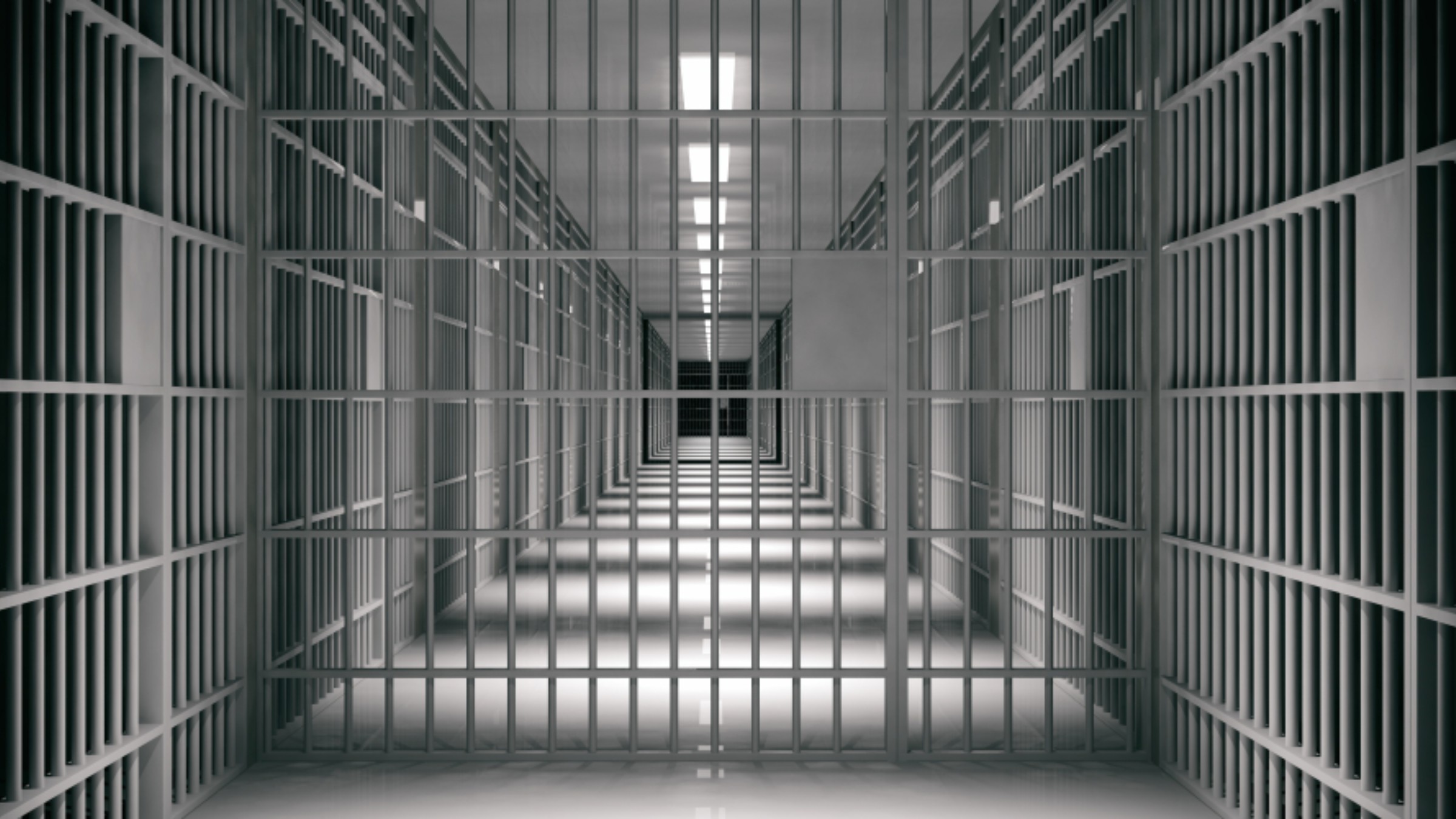 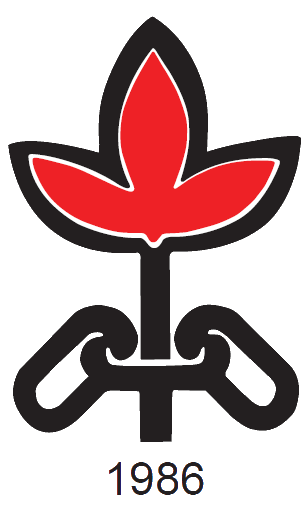 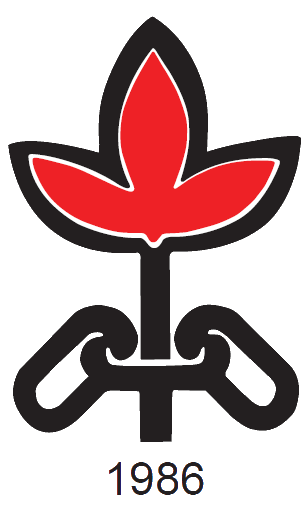 